CONTENIDO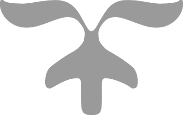 INTRODUCCIÓNBIENVENIDA DEL PRESIDENTE MUNICIPALCULTURA GUBERNAMENTAL NORMATIVIDAD APLICABLEOBJETIVOS DE LA DIRECCIÓNGUIAS OPERATIVASPROCEDIMIENTO PARA EL CONTROL DE DOCUMENTOSPROCEDIMIENTOS PARA LA MEJORA DEL DESEMPEÑO INSTITUCIONALMÉTODO DE CONFORMACIÓN DEL MANUAL ORGANIZACIONALIntroducción2Bienvenida de Presidente3Cultura Gubernamental4Normatividad Aplicable7Objetivos de la Dirección8Guías Operativas por Área:Secretaria del Ayuntamiento.Jefe del Departamento Administrativo.Recepcionista.Asistente Personal de la Secretaria del Ayuntamiento.Auxiliar Administrativo COMPAVI.Encargado de Asuntos Jurídicos.Asesor Jurídico.Asesor Jurídico Auxiliar.Asesor Jurídico Cabildo.Secretaria de Sesiones en Sala de Cabildo.Proyectista.9Procedimiento para el Control de documentos78Modelo de Mejora del desempeño Institucional del MunicipioProcedimiento de Selección de Personal.Procedimiento de Inducción del personal.Procedimiento de capacitación.Procedimiento de rendición de cuentas interno.79Método de Conformación del Manual OrganizacionalHoja de Control de Cambios8283El propósito del presente Manual tiene como fin ser un Instrumento que ayude a guiar, orientar y enfocar todos los esfuerzos de los servidores públicos en el cumplimiento de las funciones alineadas a los objetivos específicos de su puesto de trabajo asignado y a los objetivos de la Dirección a la cual pertenecen, de la misma manera, esta creado para mejorar la comunicación y transmitir información, respecto a la organización, y funcionamiento de cada Dependencia o Institución del H. Ayuntamiento de Mazatlán.Es del interés de la presente Administración Pública, encabezada por el Ing. Carlos Eduardo Felton González, ser eficiente en el desempeño diario de cada Servidor Público que colabora en el Municipio, es por ello, que el Manual Organizacional de cada Dirección fue creado para: Precisar las funciones encomendadas a la Dependencia, para evitar duplicidad de funciones, detectar omisiones y deslindar responsabilidades. Colaborar en la ejecución correcta de las actividades encomendadas al personal y proporcionar la uniformidad. Permitir el ahorro de tiempo y esfuerzos en la ejecución de las funciones, evitando la repetición de instrucciones y directrices. Proporcionar información básica para la planeación e instrumentar medidas de modernización administrativa. Servir como medio de integración al personal de nuevo ingreso, facilitando su incorporación e inducción a las distintas áreas. Ser un instrumento útil de orientación e información sobre las funciones o atribuciones asignadas a las unidades responsables. A partir de este momento eres un elemento importante de presente Administración Pública del H. Ayuntamiento de Mazatlán Sinaloa.Como colaborador, tus cualidades y aptitudes, han permitido considerarte para ingresar a nuestro equipo de trabajo y creemos que tu aporte va a ser fundamental para el logro de los objetivos de tu área de trabajo. Aquí encontrarás compañeros de trabajo cordiales, y un ambiente de trabajo adecuado, donde estoy seguro se te facilitará tener un excelente desempeño.Te felicitamos y nos complace tenerte con nosotros y esperamos que adoptes los valores de nuestra cultura: responsabilidad, disciplina y servicio de excelencia para el bien del país, del estado, de la sociedad y de tu familia. Así mismo, te exhortamos a vivir dichos valores y formes parte activa de este grupo humano que está trabajando para mejorar tu comunidad y ofrecer un excelente servicio a la ciudadanía.Al pertenecer a nuestro equipo de trabajo, has contraído una serie de deberes y responsabilidades que son necesarios cumplir y respetar, es por eso, es de mi gusto presentarte el presente Manual Organizacional de tu Dirección.Aquí encontraras una Guía Operativa que te ayudará a la adopción de tu puesto, ayudándote a enfocar constantemente el objetivo de tus actividades, de la misma manera, te muestra la metodología y parámetros de medición para el desarrollo de tus funciones de manera efectiva y la correspondiente rendición de cuentas hacia tu Jefe Inmediato.Quienes conformamos ésta Administración, entendemos perfectamente que nuestra sociedad y nuestro país esperan lo mejor de todos nosotros, de nuestros resultados y servicios, por lo tanto te invito a aprovechar tus habilidades y conocimientos para mejorar nuestro Mazatlán.De nuevo te doy la bienvenida a éste tu nuevo Equipo de trabajo, deseándote mucho éxito.¡Bienvenido!Ing. Carlos Eduardo Felton GonzálezPresidente del Municipio de Mazatlán, SinaloaMisiónAdministrar de manera eficiente y transparente los recursos del municipio que permita la ejecución de obras y servicios óptimos mediante la integración de esfuerzos entre sociedad y gobierno. VisiónSer un municipio con alto espíritu de servicio, que se acerque a la gente para atender sus necesidades con la prestación y la buena calidad y la buena gestión y administración de los recursos necesarios para implementar acciones que mejoren la calidad de vida de la población en el presente y generen oportunidades para el desarrollo del municipio a futuro.Código de Ética y ConductaPara fortalecer un Modelo de Gobierno que opere y sea eficiente se requiere de una Administración Pública ordenada, honesta y transparente; en este sentido, el Ingeniero Carlos Eduardo Felton González, C. Presidente Municipal de Mazatlán, ha planteado y exhortado a los servidores públicos del Municipio para que se comprometan a cumplir, en el periodo 2014-2016 “Construyendo Futuro”, el Código de Ética y Conducta, a fin de que con sus acciones se incrementen los estándares de calidad de la gestión municipal. El Código tiene como objetivos específicos: Llevar a cabo acciones permanentes para identificar y delimitar las conductas que en situaciones específicas deberán observar los servidores públicos en el desempeño de sus cargos o comisiones.Lograr que los servidores públicos conozcan, entiendan y vivan los valores y principios que dispone este código. Orientar a los servidores públicos en los asuntos relacionados con la emisión, aplicación y cumplimiento del Código, particularmente en caso de dilemas éticos. Este código es de observancia general y obligatoria tiene como objeto enunciar y dar a conocer, los valores y principios de carácter ético, además de orientar la actuación de los servidores públicos del H. Ayuntamiento de Mazatlán, en el desempeño de sus empleos, cargos o comisiones, ante las situaciones concretas que se le presenten, y que deriven de las funciones y actividades propias de la institución. Es responsabilidad de los sujetos de este código, ajustarse en el desempeño de sus actividades a los valores y principios previstas en este, independientemente de las obligaciones específicas que les correspondan conforme al ejercicio de sus funciones. Todo servidor público del H. Ayuntamiento de Mazatlán está obligado a conocer el Código de Ética y Conducta, a fin de aplicarlo en el ámbito de sus competencias, conforme a los valores, principios y conductas estipuladas en éste. Los valores y principios descritos en el presente código serán asumidos y cumplidos de manera consciente y responsable por todos los servidores públicos de la Administración Pública Municipal, con el propósito de consolidarlos en una cultura gubernamental. Todo servidor público, deberá observar los siguientes valores: Bien Común.- Todas las decisiones y acciones del servidor público deben estar dirigidas a la satisfacción de las necesidades e intereses de la sociedad por encima de sus intereses particulares.Entorno Cultural y Ecológico.- El servidor público debe realizar sus actividades evitando la afectación de nuestro patrimonio cultural y del ecosistema donde vive, asumiendo una férrea voluntad de respeto, defensa y preservación de la cultura y del medio ambiente de nuestro país, que se refleja en sus decisiones y actos. Generosidad.- El Servidor público deberá conducirse con una actitud sensible, solidaria de respeto y apoyo a los ciudadanos. Igualdad.- El servidor público debe prestar los servicios que se le han encomendado, a todos los miembros de la sociedad que tengan derecho a recibirlos, sin importar su origen étnico o nacional, el género, la edad, las discapacidades, la condición social, las condiciones de salud, la religión, las opiniones, las preferencias sexuales, el estado civil, preferencia política o cualquier otra que atente contra la dignidad humana. Integridad.- Todo servidor público debe actuar con honestidad atendiendo siempre a la verdad Justicia.- El servidor público debe conducirse invariablemente con apego a las normas jurídicas inherentes a la función que desempeña. Respetar el Estado de Derecho es una responsabilidad que, debe asumir y cumplir. Liderazgo.- El servidor público debe trabajar para convertirse en un decidido promotor de valores y principios en la sociedad y en la institución pública, partiendo del ejemplo personal, ya que a través de su actitud, actuación y desempeño se construye la confianza de los ciudadanos a las instituciones. Respeto.- Todo servidor público debe dar a las personas un trato digno, cortés, cordial y tolerante. Además, está obligado a reconocer y considerar en todo momento los derechos, libertades y cualidades inherentes a la condición humana. Responsabilidad.- El servidor público debe realizar las funciones encomendadas, cumpliendo con las metas y objetivos del H. Ayuntamiento de Mazatlán, a fin de alcanzar con eficiencia y eficacia los resultados esperados, mejorando su desempeño y la atención al ciudadano, asumiendo así las consecuencias de sus actos y decisiones.Subsidiariedad.- El servidor público debe resolver los temas que le sean propios y estar atento para participar en la solución de los problemas en las áreas de sus compañeros, trabajando en equipo para fomentar un gobierno eficaz en la consecución de resultados para el bienestar de Mazatlán. Solidaridad.- Como servidor público debe integrarse plenamente en la comunidad en la que vive y a la cual representa, uniendo sus esfuerzos a los de sus compañeros del gobierno municipal, para servir a los demás en los momentos difíciles y de la vida diaria. Todo servidor público, deberá observar los siguientes principios en el desempeño de sus funciones: Conflicto de Interés y Uso del Cargo Público.- El servidor público se abstendrá de participar en acciones y situaciones que lo beneficien en lo personal o a familiares de manera directa o indirecta.Eficiencia.- El servidor público debe ejercitar la función pública en forma congruente a los fines y propósitos establecidos por el empleo, cargo o comisión de que se trate. Honradez- Como servidor público en el ejercicio de sus funciones, debe utilizar los recursos públicos tanto humanos como materiales, técnicos y financieros, que se le encomiendan o responsabilicen, con el mayor cuidado y esmero, dedicándolos exclusivamente al fin para el que se encuentran efectos. Imparcialidad.- El servidor público no debe desvirtuar el ejercicio de la función pública para beneficiar intereses personales, familiares o de negocios. Lealtad.- El servidor público debe guardar la Constitución Política de los Estados Unidos Mexicanos, la Constitución Política del Estado de Sinaloa, las instituciones y el orden jurídico del país, asimismo, entregarse a la institución, preservando y protegiendo los intereses públicos. Legalidad.- Como servidor público su actuación debe ajustarse a lo expresamente establecido en la Ley.  Transparencia.- El servidor público debe permitir y garantizar el acceso a la información gubernamental, sin más límite que el que imponga el interés público y los derechos de privacidad de los particulares establecidos por la ley. Hacer un uso responsable y claro de los recursos públicos, eliminando cualquier discrecionalidad indebida en su aplicación. Rendición de Cuentas.- El servidor debe asumir plenamente ante la sociedad, la responsabilidad de desempeñar sus funciones en forma adecuada y sujetarse a la evaluación de la propia sociedad. Realizar sus funciones con eficacia y calidad así como contar permanentemente con la disposición para desarrollar procesos de mejora continua, de modernización y de optimización de recursos públicos.La Secretaria del Ayuntamiento cuenta con un marco jurídico basado en:Reglamento de la Administración Pública del Municipio de Mazatlán.Reglamento de Bando de Policía y Buen Gobierno del Estado de Sinaloa.Ley de Acceso a la información Pública del Estado de Sinaloa.Ley de Responsabilidades Administrativas de los Servidores Públicos del Estado de SinaloaLey de Gobierno Municipal del Estado de Sinaloa.Ley Federal de Trabajo.Constitución Política del Estado de Sinaloa.Constitución Política de los Estados Unidos Mexicanos.Código Civil del Estado de Sinaloa.La Secretaria del Ayuntamiento proporciona asesoría jurídica a la Presidencia Municipal y a las dependencias que integran la Administración Pública Centralizada y Descentralizada, además promueve Iniciativas para la generación de Reglamentos. Así mismo ayuda a ejecutar y controlar las acciones políticas y administrativas dictadas por el Presidente Municipal, en relación a los Síndicos y Comisarios.Apoyar en actividades específicas a solicitud de la Secretaria del Ayuntamiento para lograr un eficiente desempeño administrativo y cumplir en tiempo y forma con todas las tareas encomendadas. Dando seguimiento a los procesos administrativos y Juridicos, verificando el cumplimiento de la Normatividad aplicable y presentando a Jefe inmediato la información solicitada en tiempo y forma.Reportar índices de violencia familiar y trabajo a infantes o adolescentes, para disminuir los casos de violencia familiar y trabajo a infantes o adolescentes en el Municipio, informando en tiempo y forma los índices estadísticos y participando en campañas y programas de prevención.Realizar diferentes tareas específicas de carácter administrativo y jurídico para cumplir en tiempo y forma con las tareas encomendadas, analizando convenios o contratos, realizando convocatorias y dictámenes para Regidores y elaborando o actualizando Reglamentos aplicables a cualquier Dependencia del H. Ayuntamiento.Gestionar asuntos legales y diplomáticos con otros Municipios para lograr a establecer la Normatividad jurídica y acuerdo de hermandad con diversos Alcaldes, generando el Acuerdo de Hermanamiento y los Reglamentos legales de carácter municipal. Cumplir en tiempo y forma con las tareas administrativas encomendadas, elaborando requisiciones, informes de avances de líneas de acción, proyectos de convocatoria a sesiones de cabildo.Atender las necesidades administrativas de Protección Civil, a solicitud de la Secretaria del Ayuntamiento para lograr un eficiente desempeño atendiendo en tiempo y forma con todas las solicitudes recibidas.Elaborar las actas de acuerdos de Cabildo cuando se lleve a cabo alguna reunión, para notificar a los participantes de las reuniones los acontecimientos más relevantes, redactando las actas y entregando en tiempo y forma a los Regidores. Llevar a cabo las operaciones de logística para eventos en la Sala de Cabildo, para mantener las condiciones óptimas para que se lleve a cabo el evento el día y hora programada, planeando, previniendo y asegurando que el equipo, sonido e iluminación sean adecuados.GUIA OPERATIVAGUIA OPERATIVASecretaría de PresidenciaSecretaría de PresidenciaSECRETARIA DEL AYUNTAMIENTOSECRETARIA DEL AYUNTAMIENTOObjetivoObjetivoProporcionar asesoría jurídica a la Presidencia Municipal y a las dependencias que integran la Administración Pública Centralizada y Descentralizada. Promover las Iniciativas de Reglamento, vigilar su elaboración y turnarlas al Ayuntamiento para su revisión, estudio y dictamen, previo acuerdo con el Presidente para remitir al Periódico Oficial los Reglamentos y Acuerdos que deban publicarse.  Ejecutar y controlar las acciones políticas y administrativas dictadas por el Presidente Municipal, en relación a los Síndicos y Comisarios. Así mismo, auxiliar a los regidores en la atención de los asuntos que correspondan a sus comisiones. Proporcionar asesoría jurídica a la Presidencia Municipal y a las dependencias que integran la Administración Pública Centralizada y Descentralizada. Promover las Iniciativas de Reglamento, vigilar su elaboración y turnarlas al Ayuntamiento para su revisión, estudio y dictamen, previo acuerdo con el Presidente para remitir al Periódico Oficial los Reglamentos y Acuerdos que deban publicarse.  Ejecutar y controlar las acciones políticas y administrativas dictadas por el Presidente Municipal, en relación a los Síndicos y Comisarios. Así mismo, auxiliar a los regidores en la atención de los asuntos que correspondan a sus comisiones. Conocimientos y HabilidadesConocimientos y HabilidadesEspíritu de ServicioLeyes y Reglamentos de la Administración PublicaCapacidad verbal y Facilidad de palabraElaboración de Reglamentos Excelente ortografía y redacciónInstituciones que atienden casos de violencia familiarToma de DecisionesManejo de Equipo de Cómputo y Paquetería OfficeManejo de Personal y LiderazgoProgramas de control de trabajo a infantes y adolescentesHerramientas y equipoHerramientas y equipoComputadora / ImpresoraPlan Municipal de DesarrolloTeléfono / ConmutadorAgenda del Alcalde Copiadora / EscánerDirectorio del H. AyuntamientoPuestos a su cargoJefe del Departamento Administrativo.Recepcionista.Asistente Personal de la Secretaria del Ayuntamiento.Auxiliar Administrativo COMPAVI.Encargado de Asuntos Jurídicos.Asesor Jurídico.Asesor Jurídico Auxiliar.Asesor Jurídico Cabildo.Secretaria de Sesiones en Sala de Cabildo.Proyectista.Puestos a su cargoJefe del Departamento Administrativo.Recepcionista.Asistente Personal de la Secretaria del Ayuntamiento.Auxiliar Administrativo COMPAVI.Encargado de Asuntos Jurídicos.Asesor Jurídico.Asesor Jurídico Auxiliar.Asesor Jurídico Cabildo.Secretaria de Sesiones en Sala de Cabildo.Proyectista.Jefe InmediatoPresidente MunicipalJefe InmediatoPresidente MunicipalDepartamento del Jefe InmediatoDepartamento del Jefe InmediatoPresidenciaPresidenciaResponsable de actualización de esta guíaResponsable de actualización de esta guíaDirección de Recursos Humanos del H. Ayuntamiento de MazatlánDirección de Recursos Humanos del H. Ayuntamiento de MazatlánFUNCION 1. BRINDAR ATENCIÓN CIUDADANAFUNCION 1. BRINDAR ATENCIÓN CIUDADANAFUNCION 1. BRINDAR ATENCIÓN CIUDADANAFUNCION 1. BRINDAR ATENCIÓN CIUDADANAAsegurar que su personal realice una adecuada atención a los ciudadanos y público en general que acude a las oficinas de la Secretaria del Ayuntamiento.Atender en temas en específico al ciudadano cuando se requiera de manera personal de una manera amable y con respeto.Confirmar con la Jefe del Departamento Administrativo si la visita del Ciudadano es derivada de alguna Boleta de Atención Ciudadana que no ha sido solucionada.En caso de que así fuera, revisar el Reporte estadístico de Atención Ciudadana y detectar aquellas Boletas que no han sido cumplidas, así como sus causas.Solicitar la alta o seguimiento de la Boleta de Atención Ciudadana para solucionar la inconformidad o duda del ciudadanoPRODUCTIVIDADAsegurar que su personal realice una adecuada atención a los ciudadanos y público en general que acude a las oficinas de la Secretaria del Ayuntamiento.Atender en temas en específico al ciudadano cuando se requiera de manera personal de una manera amable y con respeto.Confirmar con la Jefe del Departamento Administrativo si la visita del Ciudadano es derivada de alguna Boleta de Atención Ciudadana que no ha sido solucionada.En caso de que así fuera, revisar el Reporte estadístico de Atención Ciudadana y detectar aquellas Boletas que no han sido cumplidas, así como sus causas.Solicitar la alta o seguimiento de la Boleta de Atención Ciudadana para solucionar la inconformidad o duda del ciudadanoPRODUCTIVIDADAsegurar que su personal realice una adecuada atención a los ciudadanos y público en general que acude a las oficinas de la Secretaria del Ayuntamiento.Atender en temas en específico al ciudadano cuando se requiera de manera personal de una manera amable y con respeto.Confirmar con la Jefe del Departamento Administrativo si la visita del Ciudadano es derivada de alguna Boleta de Atención Ciudadana que no ha sido solucionada.En caso de que así fuera, revisar el Reporte estadístico de Atención Ciudadana y detectar aquellas Boletas que no han sido cumplidas, así como sus causas.Solicitar la alta o seguimiento de la Boleta de Atención Ciudadana para solucionar la inconformidad o duda del ciudadanoPRODUCTIVIDADAsegurar que su personal realice una adecuada atención a los ciudadanos y público en general que acude a las oficinas de la Secretaria del Ayuntamiento.Atender en temas en específico al ciudadano cuando se requiera de manera personal de una manera amable y con respeto.Confirmar con la Jefe del Departamento Administrativo si la visita del Ciudadano es derivada de alguna Boleta de Atención Ciudadana que no ha sido solucionada.En caso de que así fuera, revisar el Reporte estadístico de Atención Ciudadana y detectar aquellas Boletas que no han sido cumplidas, así como sus causas.Solicitar la alta o seguimiento de la Boleta de Atención Ciudadana para solucionar la inconformidad o duda del ciudadanoPRODUCTIVIDADPeriódicamente es necesario aplicar una evaluación individual  cada empleado para medir el Índice de Productividad Individual (iPi), de acuerdo a: Periódicamente es necesario aplicar una evaluación individual  cada empleado para medir el Índice de Productividad Individual (iPi), de acuerdo a: Periódicamente es necesario aplicar una evaluación individual  cada empleado para medir el Índice de Productividad Individual (iPi), de acuerdo a: Periódicamente es necesario aplicar una evaluación individual  cada empleado para medir el Índice de Productividad Individual (iPi), de acuerdo a: Indicadores de Desempeño individual del Puesto:Indicadores de Desempeño individual del Puesto:Indicadores de Desempeño individual del Puesto:Indicadores de Desempeño individual del Puesto:NOMBRE DEL INDICADORUNIDADESFRECUENCIAFORMULAAtención ciudadanaNúmero enteroSegún demandaCantidad de personas atendidas en la SecretariaDocumentación Obligatoria:Documentación Obligatoria:Documentación Obligatoria:Documentación Obligatoria:REPORTEFECHA LIMITE DE ENTREGA                             FECHA LIMITE DE ENTREGA                             DESTINO                                                                    No aplicaNo aplicaNo aplicaNo aplicaFUNCION 2. APROBACIÓN DE CONVENIOS Y REGLAMENTOSFUNCION 2. APROBACIÓN DE CONVENIOS Y REGLAMENTOSFUNCION 2. APROBACIÓN DE CONVENIOS Y REGLAMENTOSFUNCION 2. APROBACIÓN DE CONVENIOS Y REGLAMENTOSConfirmar la necesidad de generar contratos, convenios o reglamentos necesarios para la ejecución de procesos administrativos y operaciones de todas las Dependencias.Validar la asignación del departamento o Dirección responsable de realizar los Reglamentos propuestos. Supervisar la correcta elaboración o actualización de Contratos, Convenios o Reglamentos aplicables a cualquier Dependencia del H. Ayuntamiento.Verificar que se entreguen oportunamente todos los convenios, contratos, reglamentos a la Dirección de Asuntos Jurídicos para su correspondiente revisión y aprobación.PRODUCTIVIDADConfirmar la necesidad de generar contratos, convenios o reglamentos necesarios para la ejecución de procesos administrativos y operaciones de todas las Dependencias.Validar la asignación del departamento o Dirección responsable de realizar los Reglamentos propuestos. Supervisar la correcta elaboración o actualización de Contratos, Convenios o Reglamentos aplicables a cualquier Dependencia del H. Ayuntamiento.Verificar que se entreguen oportunamente todos los convenios, contratos, reglamentos a la Dirección de Asuntos Jurídicos para su correspondiente revisión y aprobación.PRODUCTIVIDADConfirmar la necesidad de generar contratos, convenios o reglamentos necesarios para la ejecución de procesos administrativos y operaciones de todas las Dependencias.Validar la asignación del departamento o Dirección responsable de realizar los Reglamentos propuestos. Supervisar la correcta elaboración o actualización de Contratos, Convenios o Reglamentos aplicables a cualquier Dependencia del H. Ayuntamiento.Verificar que se entreguen oportunamente todos los convenios, contratos, reglamentos a la Dirección de Asuntos Jurídicos para su correspondiente revisión y aprobación.PRODUCTIVIDADConfirmar la necesidad de generar contratos, convenios o reglamentos necesarios para la ejecución de procesos administrativos y operaciones de todas las Dependencias.Validar la asignación del departamento o Dirección responsable de realizar los Reglamentos propuestos. Supervisar la correcta elaboración o actualización de Contratos, Convenios o Reglamentos aplicables a cualquier Dependencia del H. Ayuntamiento.Verificar que se entreguen oportunamente todos los convenios, contratos, reglamentos a la Dirección de Asuntos Jurídicos para su correspondiente revisión y aprobación.PRODUCTIVIDADPeriódicamente es necesario aplicar una evaluación individual  cada empleado para medir el Índice de Productividad Individual (iPi), de acuerdo a: Periódicamente es necesario aplicar una evaluación individual  cada empleado para medir el Índice de Productividad Individual (iPi), de acuerdo a: Periódicamente es necesario aplicar una evaluación individual  cada empleado para medir el Índice de Productividad Individual (iPi), de acuerdo a: Periódicamente es necesario aplicar una evaluación individual  cada empleado para medir el Índice de Productividad Individual (iPi), de acuerdo a: Indicadores de Desempeño individual del Puesto:Indicadores de Desempeño individual del Puesto:Indicadores de Desempeño individual del Puesto:Indicadores de Desempeño individual del Puesto:NOMBRE DEL INDICADORUNIDADESFRECUENCIAFORMULARevisión y validación Numero EnteroSegún demandaRevisando los contratos, convenios o reglamentos.Documentación Obligatoria:Documentación Obligatoria:Documentación Obligatoria:Documentación Obligatoria:REPORTEFECHA LIMITE DE ENTREGA                             FECHA LIMITE DE ENTREGA                             DESTINO                                                                    Contratos, convenios o reglamentos revisados y aprobados.Según demandaSegún demandaDirección de Asuntos JurídicosFUNCION 3. COORDINACIÓN DE SESIONES DE CABILDOFUNCION 3. COORDINACIÓN DE SESIONES DE CABILDOFUNCION 3. COORDINACIÓN DE SESIONES DE CABILDOFUNCION 3. COORDINACIÓN DE SESIONES DE CABILDOVigilar que se entreguen correctamente las Convocatorias a Regidores para asegurar su asistencia a las sesiones de cabildo.Supervisar la logística para realizar eventos en la Sala de Cabildo a fin de proveer de las condiciones óptimas el área y el equipo en el día y hora programada.Revisar las actas de acuerdos de Cabildo cuando se lleve a cabo alguna reunión.Revisar los dictámenes de comisiones a Regidores, asignando al personal a su cargo para notificar a los acontecimientos más relevantes. PRODUCTIVIDADVigilar que se entreguen correctamente las Convocatorias a Regidores para asegurar su asistencia a las sesiones de cabildo.Supervisar la logística para realizar eventos en la Sala de Cabildo a fin de proveer de las condiciones óptimas el área y el equipo en el día y hora programada.Revisar las actas de acuerdos de Cabildo cuando se lleve a cabo alguna reunión.Revisar los dictámenes de comisiones a Regidores, asignando al personal a su cargo para notificar a los acontecimientos más relevantes. PRODUCTIVIDADVigilar que se entreguen correctamente las Convocatorias a Regidores para asegurar su asistencia a las sesiones de cabildo.Supervisar la logística para realizar eventos en la Sala de Cabildo a fin de proveer de las condiciones óptimas el área y el equipo en el día y hora programada.Revisar las actas de acuerdos de Cabildo cuando se lleve a cabo alguna reunión.Revisar los dictámenes de comisiones a Regidores, asignando al personal a su cargo para notificar a los acontecimientos más relevantes. PRODUCTIVIDADVigilar que se entreguen correctamente las Convocatorias a Regidores para asegurar su asistencia a las sesiones de cabildo.Supervisar la logística para realizar eventos en la Sala de Cabildo a fin de proveer de las condiciones óptimas el área y el equipo en el día y hora programada.Revisar las actas de acuerdos de Cabildo cuando se lleve a cabo alguna reunión.Revisar los dictámenes de comisiones a Regidores, asignando al personal a su cargo para notificar a los acontecimientos más relevantes. PRODUCTIVIDADPeriódicamente es necesario aplicar una evaluación individual  cada empleado para medir el Índice de Productividad Individual (iPi), de acuerdo a: Periódicamente es necesario aplicar una evaluación individual  cada empleado para medir el Índice de Productividad Individual (iPi), de acuerdo a: Periódicamente es necesario aplicar una evaluación individual  cada empleado para medir el Índice de Productividad Individual (iPi), de acuerdo a: Periódicamente es necesario aplicar una evaluación individual  cada empleado para medir el Índice de Productividad Individual (iPi), de acuerdo a: Indicadores de Desempeño individual del Puesto:Indicadores de Desempeño individual del Puesto:Indicadores de Desempeño individual del Puesto:Indicadores de Desempeño individual del Puesto:NOMBRE DEL INDICADORUNIDADESFRECUENCIAFORMULAGestión de sesiones de Cabildo%Según demandaSesiones realizadas / Sesiones programadasDocumentación Obligatoria:Documentación Obligatoria:Documentación Obligatoria:Documentación Obligatoria:REPORTEFECHA LIMITE DE ENTREGA                             FECHA LIMITE DE ENTREGA                             DESTINO                                                                    Actas de Sesión y Dictámenes de ComisiónSegún demandaSegún demandaRegidoresFUNCION 4. AUTORIZACIÓN DE TRAMITES ADMINISTRATIVOSFUNCION 4. AUTORIZACIÓN DE TRAMITES ADMINISTRATIVOSFUNCION 4. AUTORIZACIÓN DE TRAMITES ADMINISTRATIVOSFUNCION 4. AUTORIZACIÓN DE TRAMITES ADMINISTRATIVOSAutorizar las requisiciones de compra de insumos y servicios necesarios para el área administrativa de la Secretaría del Ayuntamiento.Autorizar la reposición de caja chica para las oficinas administrativas.Autorizar solicitudes y prima de vacaciones, revisando los oficios de solicitud correspondientes.Validar los resultados de los inventarios realizados al mobiliario, transporte y equipos de cómputo de las oficinas de Secretaria del Ayuntamiento.Autorizar la ejecución de un simulacro de entrega-recepción en altas o bajas de personal.PRODUCTIVIDADAutorizar las requisiciones de compra de insumos y servicios necesarios para el área administrativa de la Secretaría del Ayuntamiento.Autorizar la reposición de caja chica para las oficinas administrativas.Autorizar solicitudes y prima de vacaciones, revisando los oficios de solicitud correspondientes.Validar los resultados de los inventarios realizados al mobiliario, transporte y equipos de cómputo de las oficinas de Secretaria del Ayuntamiento.Autorizar la ejecución de un simulacro de entrega-recepción en altas o bajas de personal.PRODUCTIVIDADAutorizar las requisiciones de compra de insumos y servicios necesarios para el área administrativa de la Secretaría del Ayuntamiento.Autorizar la reposición de caja chica para las oficinas administrativas.Autorizar solicitudes y prima de vacaciones, revisando los oficios de solicitud correspondientes.Validar los resultados de los inventarios realizados al mobiliario, transporte y equipos de cómputo de las oficinas de Secretaria del Ayuntamiento.Autorizar la ejecución de un simulacro de entrega-recepción en altas o bajas de personal.PRODUCTIVIDADAutorizar las requisiciones de compra de insumos y servicios necesarios para el área administrativa de la Secretaría del Ayuntamiento.Autorizar la reposición de caja chica para las oficinas administrativas.Autorizar solicitudes y prima de vacaciones, revisando los oficios de solicitud correspondientes.Validar los resultados de los inventarios realizados al mobiliario, transporte y equipos de cómputo de las oficinas de Secretaria del Ayuntamiento.Autorizar la ejecución de un simulacro de entrega-recepción en altas o bajas de personal.PRODUCTIVIDADPeriódicamente es necesario aplicar una evaluación individual  cada empleado para medir el Índice de Productividad Individual (iPi), de acuerdo a: Periódicamente es necesario aplicar una evaluación individual  cada empleado para medir el Índice de Productividad Individual (iPi), de acuerdo a: Periódicamente es necesario aplicar una evaluación individual  cada empleado para medir el Índice de Productividad Individual (iPi), de acuerdo a: Periódicamente es necesario aplicar una evaluación individual  cada empleado para medir el Índice de Productividad Individual (iPi), de acuerdo a: Indicadores de Desempeño individual del Puesto:Indicadores de Desempeño individual del Puesto:Indicadores de Desempeño individual del Puesto:Indicadores de Desempeño individual del Puesto:NOMBRE DEL INDICADORUNIDADESFRECUENCIAFORMULACumplimiento de Enmiendas del personal%Según demandaTareas cumplidas / Tareas asignadasDocumentación Obligatoria:Documentación Obligatoria:Documentación Obligatoria:Documentación Obligatoria:REPORTEFECHA LIMITE DE ENTREGA                             FECHA LIMITE DE ENTREGA                             DESTINO                                                                    Oficios autorizados de requisiciones de compra, solicitud de vacaciones y primas, aplicaciones de simulacros de entrega-recepciónSegún demandaSegún demandaJefe del Departamento AdministrativoFUNCION 5. EVALUACION DEL SERVICIO PUBLICO DEL MUNICIPIOFUNCION 5. EVALUACION DEL SERVICIO PUBLICO DEL MUNICIPIOFUNCION 5. EVALUACION DEL SERVICIO PUBLICO DEL MUNICIPIOFUNCION 5. EVALUACION DEL SERVICIO PUBLICO DEL MUNICIPIOPeriódicamente monitorear las Redes sociales de la Secretaria del Ayuntamiento (Twitter, Facebook, Pagina web) y contactar a los Directores para la aclaración de cualquier evento o noticia relevante detectada.Solicitar al personal a su cargo un Reporte Estadístico de las Boletas atendidas, No atendidas, validadas y concluidas por cada una de las Dependencias del H. Ayuntamiento.Recibir los Reportes y aclarar cualquier duda con los Directores de cada Dependencia.Supervisar que las Boletas de Atención ciudadana realizadas hayan sido asignadas correctamente, de lo contrario solicitar a la re-asignación correspondiente a la Dirección de Atención Ciudadana.Mantener contacto con las Dependencias involucradas para dar solución a las Boletas que no han sido leídas, atendidas y concluidas.PRODUCTIVIDADPeriódicamente monitorear las Redes sociales de la Secretaria del Ayuntamiento (Twitter, Facebook, Pagina web) y contactar a los Directores para la aclaración de cualquier evento o noticia relevante detectada.Solicitar al personal a su cargo un Reporte Estadístico de las Boletas atendidas, No atendidas, validadas y concluidas por cada una de las Dependencias del H. Ayuntamiento.Recibir los Reportes y aclarar cualquier duda con los Directores de cada Dependencia.Supervisar que las Boletas de Atención ciudadana realizadas hayan sido asignadas correctamente, de lo contrario solicitar a la re-asignación correspondiente a la Dirección de Atención Ciudadana.Mantener contacto con las Dependencias involucradas para dar solución a las Boletas que no han sido leídas, atendidas y concluidas.PRODUCTIVIDADPeriódicamente monitorear las Redes sociales de la Secretaria del Ayuntamiento (Twitter, Facebook, Pagina web) y contactar a los Directores para la aclaración de cualquier evento o noticia relevante detectada.Solicitar al personal a su cargo un Reporte Estadístico de las Boletas atendidas, No atendidas, validadas y concluidas por cada una de las Dependencias del H. Ayuntamiento.Recibir los Reportes y aclarar cualquier duda con los Directores de cada Dependencia.Supervisar que las Boletas de Atención ciudadana realizadas hayan sido asignadas correctamente, de lo contrario solicitar a la re-asignación correspondiente a la Dirección de Atención Ciudadana.Mantener contacto con las Dependencias involucradas para dar solución a las Boletas que no han sido leídas, atendidas y concluidas.PRODUCTIVIDADPeriódicamente monitorear las Redes sociales de la Secretaria del Ayuntamiento (Twitter, Facebook, Pagina web) y contactar a los Directores para la aclaración de cualquier evento o noticia relevante detectada.Solicitar al personal a su cargo un Reporte Estadístico de las Boletas atendidas, No atendidas, validadas y concluidas por cada una de las Dependencias del H. Ayuntamiento.Recibir los Reportes y aclarar cualquier duda con los Directores de cada Dependencia.Supervisar que las Boletas de Atención ciudadana realizadas hayan sido asignadas correctamente, de lo contrario solicitar a la re-asignación correspondiente a la Dirección de Atención Ciudadana.Mantener contacto con las Dependencias involucradas para dar solución a las Boletas que no han sido leídas, atendidas y concluidas.PRODUCTIVIDADPeriódicamente es necesario aplicar una evaluación individual  cada empleado para medir el Índice de Productividad Individual (iPi), de acuerdo a: Periódicamente es necesario aplicar una evaluación individual  cada empleado para medir el Índice de Productividad Individual (iPi), de acuerdo a: Periódicamente es necesario aplicar una evaluación individual  cada empleado para medir el Índice de Productividad Individual (iPi), de acuerdo a: Periódicamente es necesario aplicar una evaluación individual  cada empleado para medir el Índice de Productividad Individual (iPi), de acuerdo a: Indicadores de Desempeño individual del Puesto:Indicadores de Desempeño individual del Puesto:Indicadores de Desempeño individual del Puesto:Indicadores de Desempeño individual del Puesto:NOMBRE DEL INDICADORUNIDADESFRECUENCIAFORMULAÍndice de Atención Ciudadana%Según demandaBoletas concluidas / Boletas asignadasDocumentación Obligatoria:Documentación Obligatoria:Documentación Obligatoria:Documentación Obligatoria:REPORTEFECHA LIMITE DE ENTREGA                             FECHA LIMITE DE ENTREGA                             DESTINO                                                                    Aclaraciones sobre el Reporte estadístico de Boletas concluidas y pendientesMensualMensualDependencias del H. AyuntamientoFUNCION 6. USO Y CONTROL  DE INFORMACIÓNFUNCION 6. USO Y CONTROL  DE INFORMACIÓNFUNCION 6. USO Y CONTROL  DE INFORMACIÓNFUNCION 6. USO Y CONTROL  DE INFORMACIÓNFUNCION 6. USO Y CONTROL  DE INFORMACIÓNFUNCION 6. USO Y CONTROL  DE INFORMACIÓNRevisar los documentados dirigidos al área, revisar y dar instrucciones al personal para canalizar con los responsables asignados para dar respuesta o seguimiento al oficio.Atender las solicitudes de información referentes a los Indicadores de fin SEDEMSI, Indicadores de Gestión y a los Indicadores de Desempeño.  Revisar los resultados de los Indicadores o de la información a proporcionar, antes de ser remitida al área solicitante.Una vez revisados, autorizar el envío firmando los documentos correspondientes, aclarar cualquier duda sobre la información presentada con el área solicitante en caso de ser necesario. PRODUCTIVIDADRevisar los documentados dirigidos al área, revisar y dar instrucciones al personal para canalizar con los responsables asignados para dar respuesta o seguimiento al oficio.Atender las solicitudes de información referentes a los Indicadores de fin SEDEMSI, Indicadores de Gestión y a los Indicadores de Desempeño.  Revisar los resultados de los Indicadores o de la información a proporcionar, antes de ser remitida al área solicitante.Una vez revisados, autorizar el envío firmando los documentos correspondientes, aclarar cualquier duda sobre la información presentada con el área solicitante en caso de ser necesario. PRODUCTIVIDADRevisar los documentados dirigidos al área, revisar y dar instrucciones al personal para canalizar con los responsables asignados para dar respuesta o seguimiento al oficio.Atender las solicitudes de información referentes a los Indicadores de fin SEDEMSI, Indicadores de Gestión y a los Indicadores de Desempeño.  Revisar los resultados de los Indicadores o de la información a proporcionar, antes de ser remitida al área solicitante.Una vez revisados, autorizar el envío firmando los documentos correspondientes, aclarar cualquier duda sobre la información presentada con el área solicitante en caso de ser necesario. PRODUCTIVIDADRevisar los documentados dirigidos al área, revisar y dar instrucciones al personal para canalizar con los responsables asignados para dar respuesta o seguimiento al oficio.Atender las solicitudes de información referentes a los Indicadores de fin SEDEMSI, Indicadores de Gestión y a los Indicadores de Desempeño.  Revisar los resultados de los Indicadores o de la información a proporcionar, antes de ser remitida al área solicitante.Una vez revisados, autorizar el envío firmando los documentos correspondientes, aclarar cualquier duda sobre la información presentada con el área solicitante en caso de ser necesario. PRODUCTIVIDADRevisar los documentados dirigidos al área, revisar y dar instrucciones al personal para canalizar con los responsables asignados para dar respuesta o seguimiento al oficio.Atender las solicitudes de información referentes a los Indicadores de fin SEDEMSI, Indicadores de Gestión y a los Indicadores de Desempeño.  Revisar los resultados de los Indicadores o de la información a proporcionar, antes de ser remitida al área solicitante.Una vez revisados, autorizar el envío firmando los documentos correspondientes, aclarar cualquier duda sobre la información presentada con el área solicitante en caso de ser necesario. PRODUCTIVIDADRevisar los documentados dirigidos al área, revisar y dar instrucciones al personal para canalizar con los responsables asignados para dar respuesta o seguimiento al oficio.Atender las solicitudes de información referentes a los Indicadores de fin SEDEMSI, Indicadores de Gestión y a los Indicadores de Desempeño.  Revisar los resultados de los Indicadores o de la información a proporcionar, antes de ser remitida al área solicitante.Una vez revisados, autorizar el envío firmando los documentos correspondientes, aclarar cualquier duda sobre la información presentada con el área solicitante en caso de ser necesario. PRODUCTIVIDADPeriódicamente es necesario aplicar una evaluación individual  cada empleado para medir el Índice de Productividad Individual (iPi), de acuerdo a: Periódicamente es necesario aplicar una evaluación individual  cada empleado para medir el Índice de Productividad Individual (iPi), de acuerdo a: Periódicamente es necesario aplicar una evaluación individual  cada empleado para medir el Índice de Productividad Individual (iPi), de acuerdo a: Periódicamente es necesario aplicar una evaluación individual  cada empleado para medir el Índice de Productividad Individual (iPi), de acuerdo a: Periódicamente es necesario aplicar una evaluación individual  cada empleado para medir el Índice de Productividad Individual (iPi), de acuerdo a: Periódicamente es necesario aplicar una evaluación individual  cada empleado para medir el Índice de Productividad Individual (iPi), de acuerdo a: Indicadores de Desempeño individual del Puesto:Indicadores de Desempeño individual del Puesto:Indicadores de Desempeño individual del Puesto:Indicadores de Desempeño individual del Puesto:Indicadores de Desempeño individual del Puesto:Indicadores de Desempeño individual del Puesto:NOMBRE DEL INDICADORNOMBRE DEL INDICADORUNIDADESFRECUENCIAFRECUENCIAFORMULAEntrega de InformaciónEntrega de InformaciónNumero enteroSegún demandaSegún demandaInformes entregados / Informes solicitadosDocumentación Obligatoria:Documentación Obligatoria:Documentación Obligatoria:Documentación Obligatoria:Documentación Obligatoria:Documentación Obligatoria:REPORTEREPORTEFECHA LIMITE DE ENTREGA                             FECHA LIMITE DE ENTREGA                             FECHA LIMITE DE ENTREGA                             DESTINO                                                                    Indicadores SEDEMSIMensual, Trimestral y AnualMensual, Trimestral y AnualMensual, Trimestral y AnualSíndico ProcuradorSíndico ProcuradorIndicadores de GestiónSegún demandaSegún demandaSegún demandaCoordinación de Acceso a la Inf.Coordinación de Acceso a la Inf.Oficios con carácter de respuestaSegún demandaSegún demandaSegún demandaDependencias del MunicipioDependencias del MunicipioFUNCION 7. PLAN MUNICIPAL DE DESARROLLOFUNCION 7. PLAN MUNICIPAL DE DESARROLLOFUNCION 7. PLAN MUNICIPAL DE DESARROLLOFUNCION 7. PLAN MUNICIPAL DE DESARROLLOEstablecer las líneas de acción y metas correspondientes del área de trabajo para incluirlas en el Plan Municipal de Desarrollo.Informar al personal a su cargo de las líneas de acción y metas asignadas a cada área de trabajo, solicitándoles un informe de avances mensuales con respecto al cumplimiento de tales metas.Recibir mensualmente, del personal a su cargo, los avances de las líneas de acción de cada área de trabajo, aclarar cualquier duda y firmar como acuse de Vo. Bo.A través de la Secretaria, enviar un Oficio dirigido a IMPLAN para notificar mensualmente de los avances logrados, confirmar se haya recibido correctamente el oficio.Presentar cualquier soporte o evidencia a solicitud del IMPLAN, Contraloría o Auditoría Superior del Estado y aclarar cualquier duda en caso de ser necesario.Notificar a solicitud expresa de IMPLAN de los impactos logrados en beneficio para la sociedad de manera cualitativa, anexando fotografías o videos en caso de tenerlos a fin de conformar el Informe Anual de avances de cumplimiento del Plan Municipal de Desarrollo.PRODUCTIVIDADEstablecer las líneas de acción y metas correspondientes del área de trabajo para incluirlas en el Plan Municipal de Desarrollo.Informar al personal a su cargo de las líneas de acción y metas asignadas a cada área de trabajo, solicitándoles un informe de avances mensuales con respecto al cumplimiento de tales metas.Recibir mensualmente, del personal a su cargo, los avances de las líneas de acción de cada área de trabajo, aclarar cualquier duda y firmar como acuse de Vo. Bo.A través de la Secretaria, enviar un Oficio dirigido a IMPLAN para notificar mensualmente de los avances logrados, confirmar se haya recibido correctamente el oficio.Presentar cualquier soporte o evidencia a solicitud del IMPLAN, Contraloría o Auditoría Superior del Estado y aclarar cualquier duda en caso de ser necesario.Notificar a solicitud expresa de IMPLAN de los impactos logrados en beneficio para la sociedad de manera cualitativa, anexando fotografías o videos en caso de tenerlos a fin de conformar el Informe Anual de avances de cumplimiento del Plan Municipal de Desarrollo.PRODUCTIVIDADEstablecer las líneas de acción y metas correspondientes del área de trabajo para incluirlas en el Plan Municipal de Desarrollo.Informar al personal a su cargo de las líneas de acción y metas asignadas a cada área de trabajo, solicitándoles un informe de avances mensuales con respecto al cumplimiento de tales metas.Recibir mensualmente, del personal a su cargo, los avances de las líneas de acción de cada área de trabajo, aclarar cualquier duda y firmar como acuse de Vo. Bo.A través de la Secretaria, enviar un Oficio dirigido a IMPLAN para notificar mensualmente de los avances logrados, confirmar se haya recibido correctamente el oficio.Presentar cualquier soporte o evidencia a solicitud del IMPLAN, Contraloría o Auditoría Superior del Estado y aclarar cualquier duda en caso de ser necesario.Notificar a solicitud expresa de IMPLAN de los impactos logrados en beneficio para la sociedad de manera cualitativa, anexando fotografías o videos en caso de tenerlos a fin de conformar el Informe Anual de avances de cumplimiento del Plan Municipal de Desarrollo.PRODUCTIVIDADEstablecer las líneas de acción y metas correspondientes del área de trabajo para incluirlas en el Plan Municipal de Desarrollo.Informar al personal a su cargo de las líneas de acción y metas asignadas a cada área de trabajo, solicitándoles un informe de avances mensuales con respecto al cumplimiento de tales metas.Recibir mensualmente, del personal a su cargo, los avances de las líneas de acción de cada área de trabajo, aclarar cualquier duda y firmar como acuse de Vo. Bo.A través de la Secretaria, enviar un Oficio dirigido a IMPLAN para notificar mensualmente de los avances logrados, confirmar se haya recibido correctamente el oficio.Presentar cualquier soporte o evidencia a solicitud del IMPLAN, Contraloría o Auditoría Superior del Estado y aclarar cualquier duda en caso de ser necesario.Notificar a solicitud expresa de IMPLAN de los impactos logrados en beneficio para la sociedad de manera cualitativa, anexando fotografías o videos en caso de tenerlos a fin de conformar el Informe Anual de avances de cumplimiento del Plan Municipal de Desarrollo.PRODUCTIVIDADPeriódicamente es necesario aplicar una evaluación individual  cada empleado para medir el Índice de Productividad Individual (iPi), de acuerdo a: Periódicamente es necesario aplicar una evaluación individual  cada empleado para medir el Índice de Productividad Individual (iPi), de acuerdo a: Periódicamente es necesario aplicar una evaluación individual  cada empleado para medir el Índice de Productividad Individual (iPi), de acuerdo a: Periódicamente es necesario aplicar una evaluación individual  cada empleado para medir el Índice de Productividad Individual (iPi), de acuerdo a: Indicadores de Desempeño individual del Puesto:Indicadores de Desempeño individual del Puesto:Indicadores de Desempeño individual del Puesto:Indicadores de Desempeño individual del Puesto:NOMBRE DEL INDICADORUNIDADESFRECUENCIAFORMULAAvance del PMDM%Según demandaAvances logrados / Avances programadosDocumentación Obligatoria:Documentación Obligatoria:Documentación Obligatoria:Documentación Obligatoria:REPORTEFECHA LIMITE DE ENTREGA                             FECHA LIMITE DE ENTREGA                             DESTINO                                                                    Informe de avances de las líneas de acción del PMDMMensual Mensual IMPLANGUIA OPERATIVAGUIA OPERATIVASecretaría de PresidenciaSecretaría de PresidenciaJEFE DEL DEPARTAMENTO ADMINISTRATIVOJEFE DEL DEPARTAMENTO ADMINISTRATIVOObjetivoObjetivoApoyar en actividades específicas a solicitud de la Secretaria del Ayuntamiento para lograr un eficiente desempeño administrativo y cumplir en tiempo y forma con todas las tareas encomendadas. Dando seguimiento a los procesos administrativos y Juridicos, verificando el cumplimiento de la Normatividad aplicable y presentando a Jefe inmediato la información solicitada en tiempo y forma.Apoyar en actividades específicas a solicitud de la Secretaria del Ayuntamiento para lograr un eficiente desempeño administrativo y cumplir en tiempo y forma con todas las tareas encomendadas. Dando seguimiento a los procesos administrativos y Juridicos, verificando el cumplimiento de la Normatividad aplicable y presentando a Jefe inmediato la información solicitada en tiempo y forma.Conocimientos y HabilidadesConocimientos y HabilidadesEspíritu de ServicioLeyes y Reglamentos de la Administración PublicaCapacidad verbal y Facilidad de palabraElaboración de Reglamentos Excelente ortografía y redacciónInstituciones que atienden casos de violencia familiarToma de DecisionesManejo de Equipo de Cómputo y Paquetería OfficeManejo de Personal y LiderazgoProgramas de control de trabajo a infantes y adolescentesHerramientas y equipoHerramientas y equipoComputadora / ImpresoraPlan Municipal de DesarrolloTeléfono / ConmutadorAgenda del Alcalde Copiadora / EscánerDirectorio del H. AyuntamientoPuestos a su cargoRecepcionista.Asistente Personal de la Secretaria del Ayuntamiento.Auxiliar Administrativo COMPAVI.Encargado de Asuntos Jurídicos.Asesor Jurídico.Asesor Jurídico Auxiliar.Asesor Jurídico Cabildo.Secretaria de Sesiones en Sala de Cabildo.Proyectista.Puestos a su cargoRecepcionista.Asistente Personal de la Secretaria del Ayuntamiento.Auxiliar Administrativo COMPAVI.Encargado de Asuntos Jurídicos.Asesor Jurídico.Asesor Jurídico Auxiliar.Asesor Jurídico Cabildo.Secretaria de Sesiones en Sala de Cabildo.Proyectista.Jefe InmediatoPresidente MunicipalJefe InmediatoPresidente MunicipalDepartamento del Jefe InmediatoDepartamento del Jefe InmediatoPresidenciaPresidenciaResponsable de actualización de esta guíaResponsable de actualización de esta guíaDirección de Recursos Humanos del H. Ayuntamiento de MazatlánDirección de Recursos Humanos del H. Ayuntamiento de MazatlánFUNCION 1. BRINDAR ATENCIÓN CIUDADANAFUNCION 1. BRINDAR ATENCIÓN CIUDADANAFUNCION 1. BRINDAR ATENCIÓN CIUDADANAFUNCION 1. BRINDAR ATENCIÓN CIUDADANAMonitorear que el personal de oficina del área administrativa realicen una adecuada atención a los ciudadanos y público en general que acude a las oficinas de la Secretaria del Ayuntamiento.Atender en temas en específico al ciudadano cuando se requiera de manera personal de una manera amable y con respeto.Revisar las Boletas de Atención Ciudadana concernientes a la Secretaria del Ayuntamiento y detectar aquellas Boletas que no han sido cumplidas, así como sus causas.Solicitar la alta o seguimiento de la Boleta de Atención Ciudadana para solucionar la inconformidad o duda del ciudadanoPRODUCTIVIDADMonitorear que el personal de oficina del área administrativa realicen una adecuada atención a los ciudadanos y público en general que acude a las oficinas de la Secretaria del Ayuntamiento.Atender en temas en específico al ciudadano cuando se requiera de manera personal de una manera amable y con respeto.Revisar las Boletas de Atención Ciudadana concernientes a la Secretaria del Ayuntamiento y detectar aquellas Boletas que no han sido cumplidas, así como sus causas.Solicitar la alta o seguimiento de la Boleta de Atención Ciudadana para solucionar la inconformidad o duda del ciudadanoPRODUCTIVIDADMonitorear que el personal de oficina del área administrativa realicen una adecuada atención a los ciudadanos y público en general que acude a las oficinas de la Secretaria del Ayuntamiento.Atender en temas en específico al ciudadano cuando se requiera de manera personal de una manera amable y con respeto.Revisar las Boletas de Atención Ciudadana concernientes a la Secretaria del Ayuntamiento y detectar aquellas Boletas que no han sido cumplidas, así como sus causas.Solicitar la alta o seguimiento de la Boleta de Atención Ciudadana para solucionar la inconformidad o duda del ciudadanoPRODUCTIVIDADMonitorear que el personal de oficina del área administrativa realicen una adecuada atención a los ciudadanos y público en general que acude a las oficinas de la Secretaria del Ayuntamiento.Atender en temas en específico al ciudadano cuando se requiera de manera personal de una manera amable y con respeto.Revisar las Boletas de Atención Ciudadana concernientes a la Secretaria del Ayuntamiento y detectar aquellas Boletas que no han sido cumplidas, así como sus causas.Solicitar la alta o seguimiento de la Boleta de Atención Ciudadana para solucionar la inconformidad o duda del ciudadanoPRODUCTIVIDADPeriódicamente es necesario aplicar una evaluación individual  cada empleado para medir el Índice de Productividad Individual (iPi), de acuerdo a: Periódicamente es necesario aplicar una evaluación individual  cada empleado para medir el Índice de Productividad Individual (iPi), de acuerdo a: Periódicamente es necesario aplicar una evaluación individual  cada empleado para medir el Índice de Productividad Individual (iPi), de acuerdo a: Periódicamente es necesario aplicar una evaluación individual  cada empleado para medir el Índice de Productividad Individual (iPi), de acuerdo a: Indicadores de Desempeño individual del Puesto:Indicadores de Desempeño individual del Puesto:Indicadores de Desempeño individual del Puesto:Indicadores de Desempeño individual del Puesto:NOMBRE DEL INDICADORUNIDADESFRECUENCIAFORMULAAtención ciudadanaNúmero enteroSegún demandaCantidad de personas atendidas en la SecretariaDocumentación Obligatoria:Documentación Obligatoria:Documentación Obligatoria:Documentación Obligatoria:REPORTEFECHA LIMITE DE ENTREGA                             FECHA LIMITE DE ENTREGA                             DESTINO                                                                    No aplicaNo aplicaNo aplicaNo aplicaFUNCION 2. REVISIÓN DE CONVENIOS Y REGLAMENTOSFUNCION 2. REVISIÓN DE CONVENIOS Y REGLAMENTOSFUNCION 2. REVISIÓN DE CONVENIOS Y REGLAMENTOSFUNCION 2. REVISIÓN DE CONVENIOS Y REGLAMENTOSVerificar los Contratos, Convenios o Reglamentos aplicables a cualquier Dependencia del H. Ayuntamiento, ya sea por generación o por actualización.Informar a la Secretaria del Ayuntamiento los hallazgos detectados en las revisiones realizadas. Verificar que se entreguen oportunamente todos los convenios, contratos, reglamentos a la Dirección de Asuntos Jurídicos para su correspondiente revisión y aprobación.PRODUCTIVIDADVerificar los Contratos, Convenios o Reglamentos aplicables a cualquier Dependencia del H. Ayuntamiento, ya sea por generación o por actualización.Informar a la Secretaria del Ayuntamiento los hallazgos detectados en las revisiones realizadas. Verificar que se entreguen oportunamente todos los convenios, contratos, reglamentos a la Dirección de Asuntos Jurídicos para su correspondiente revisión y aprobación.PRODUCTIVIDADVerificar los Contratos, Convenios o Reglamentos aplicables a cualquier Dependencia del H. Ayuntamiento, ya sea por generación o por actualización.Informar a la Secretaria del Ayuntamiento los hallazgos detectados en las revisiones realizadas. Verificar que se entreguen oportunamente todos los convenios, contratos, reglamentos a la Dirección de Asuntos Jurídicos para su correspondiente revisión y aprobación.PRODUCTIVIDADVerificar los Contratos, Convenios o Reglamentos aplicables a cualquier Dependencia del H. Ayuntamiento, ya sea por generación o por actualización.Informar a la Secretaria del Ayuntamiento los hallazgos detectados en las revisiones realizadas. Verificar que se entreguen oportunamente todos los convenios, contratos, reglamentos a la Dirección de Asuntos Jurídicos para su correspondiente revisión y aprobación.PRODUCTIVIDADPeriódicamente es necesario aplicar una evaluación individual  cada empleado para medir el Índice de Productividad Individual (iPi), de acuerdo a: Periódicamente es necesario aplicar una evaluación individual  cada empleado para medir el Índice de Productividad Individual (iPi), de acuerdo a: Periódicamente es necesario aplicar una evaluación individual  cada empleado para medir el Índice de Productividad Individual (iPi), de acuerdo a: Periódicamente es necesario aplicar una evaluación individual  cada empleado para medir el Índice de Productividad Individual (iPi), de acuerdo a: Indicadores de Desempeño individual del Puesto:Indicadores de Desempeño individual del Puesto:Indicadores de Desempeño individual del Puesto:Indicadores de Desempeño individual del Puesto:NOMBRE DEL INDICADORUNIDADESFRECUENCIAFORMULARevisión y validación Numero EnteroSegún demandaRevisando los contratos, convenios o reglamentos.Documentación Obligatoria:Documentación Obligatoria:Documentación Obligatoria:Documentación Obligatoria:REPORTEFECHA LIMITE DE ENTREGA                             FECHA LIMITE DE ENTREGA                             DESTINO                                                                    Contratos, convenios o reglamentos revisados y aprobados.Según demandaSegún demandaDirección de Asuntos JurídicosFUNCION 3. COORDINACIÓN DE SESIONES DE CABILDOFUNCION 3. COORDINACIÓN DE SESIONES DE CABILDOFUNCION 3. COORDINACIÓN DE SESIONES DE CABILDOFUNCION 3. COORDINACIÓN DE SESIONES DE CABILDOVigilar que se entreguen correctamente las Convocatorias a Regidores para asegurar su asistencia a las sesiones de cabildo.Supervisar la logística para realizar eventos en la Sala de Cabildo a fin de proveer de las condiciones óptimas el área y el equipo en el día y hora programada.Revisar las actas de acuerdos de Cabildo cuando se lleve a cabo alguna reunión.Revisar los dictámenes de comisiones a Regidores, asignando al personal a su cargo para notificar a los acontecimientos más relevantes. PRODUCTIVIDADVigilar que se entreguen correctamente las Convocatorias a Regidores para asegurar su asistencia a las sesiones de cabildo.Supervisar la logística para realizar eventos en la Sala de Cabildo a fin de proveer de las condiciones óptimas el área y el equipo en el día y hora programada.Revisar las actas de acuerdos de Cabildo cuando se lleve a cabo alguna reunión.Revisar los dictámenes de comisiones a Regidores, asignando al personal a su cargo para notificar a los acontecimientos más relevantes. PRODUCTIVIDADVigilar que se entreguen correctamente las Convocatorias a Regidores para asegurar su asistencia a las sesiones de cabildo.Supervisar la logística para realizar eventos en la Sala de Cabildo a fin de proveer de las condiciones óptimas el área y el equipo en el día y hora programada.Revisar las actas de acuerdos de Cabildo cuando se lleve a cabo alguna reunión.Revisar los dictámenes de comisiones a Regidores, asignando al personal a su cargo para notificar a los acontecimientos más relevantes. PRODUCTIVIDADVigilar que se entreguen correctamente las Convocatorias a Regidores para asegurar su asistencia a las sesiones de cabildo.Supervisar la logística para realizar eventos en la Sala de Cabildo a fin de proveer de las condiciones óptimas el área y el equipo en el día y hora programada.Revisar las actas de acuerdos de Cabildo cuando se lleve a cabo alguna reunión.Revisar los dictámenes de comisiones a Regidores, asignando al personal a su cargo para notificar a los acontecimientos más relevantes. PRODUCTIVIDADPeriódicamente es necesario aplicar una evaluación individual  cada empleado para medir el Índice de Productividad Individual (iPi), de acuerdo a: Periódicamente es necesario aplicar una evaluación individual  cada empleado para medir el Índice de Productividad Individual (iPi), de acuerdo a: Periódicamente es necesario aplicar una evaluación individual  cada empleado para medir el Índice de Productividad Individual (iPi), de acuerdo a: Periódicamente es necesario aplicar una evaluación individual  cada empleado para medir el Índice de Productividad Individual (iPi), de acuerdo a: Indicadores de Desempeño individual del Puesto:Indicadores de Desempeño individual del Puesto:Indicadores de Desempeño individual del Puesto:Indicadores de Desempeño individual del Puesto:NOMBRE DEL INDICADORUNIDADESFRECUENCIAFORMULAGestión de sesiones de Cabildo%Según demandaSesiones realizadas / Sesiones programadasDocumentación Obligatoria:Documentación Obligatoria:Documentación Obligatoria:Documentación Obligatoria:REPORTEFECHA LIMITE DE ENTREGA                             FECHA LIMITE DE ENTREGA                             DESTINO                                                                    Actas de Sesión y Dictámenes de ComisiónSegún demandaSegún demandaRegidoresFUNCION 4. SOLICITUD DE APROBACIÓN DE TRAMITES ADMINISTRATIVOSFUNCION 4. SOLICITUD DE APROBACIÓN DE TRAMITES ADMINISTRATIVOSFUNCION 4. SOLICITUD DE APROBACIÓN DE TRAMITES ADMINISTRATIVOSFUNCION 4. SOLICITUD DE APROBACIÓN DE TRAMITES ADMINISTRATIVOSSolicitar a la Secretaria del Ayuntamiento su autorización en las requisiciones de compra de insumos y servicios necesarios para las áreas administrativas.Solicitar a la Secretaria del Ayuntamiento su autorización para la reposición de caja chica para las oficinas administrativas.Solicitar a la Secretaria del Ayuntamiento su autorización para solicitudes y entrega de prima de vacaciones, revisando los oficios de solicitud correspondientes.Presentar a la Secretaria del Ayuntamiento los resultados de los inventarios realizados al mobiliario, transporte y equipos de cómputo de las oficinas de la Secretaría y solicitar su firma de revisión.Solicitar a la Secretaria del Ayuntamiento su autorización para la ejecución de un simulacro de entrega-recepción en altas o bajas de personal.PRODUCTIVIDADSolicitar a la Secretaria del Ayuntamiento su autorización en las requisiciones de compra de insumos y servicios necesarios para las áreas administrativas.Solicitar a la Secretaria del Ayuntamiento su autorización para la reposición de caja chica para las oficinas administrativas.Solicitar a la Secretaria del Ayuntamiento su autorización para solicitudes y entrega de prima de vacaciones, revisando los oficios de solicitud correspondientes.Presentar a la Secretaria del Ayuntamiento los resultados de los inventarios realizados al mobiliario, transporte y equipos de cómputo de las oficinas de la Secretaría y solicitar su firma de revisión.Solicitar a la Secretaria del Ayuntamiento su autorización para la ejecución de un simulacro de entrega-recepción en altas o bajas de personal.PRODUCTIVIDADSolicitar a la Secretaria del Ayuntamiento su autorización en las requisiciones de compra de insumos y servicios necesarios para las áreas administrativas.Solicitar a la Secretaria del Ayuntamiento su autorización para la reposición de caja chica para las oficinas administrativas.Solicitar a la Secretaria del Ayuntamiento su autorización para solicitudes y entrega de prima de vacaciones, revisando los oficios de solicitud correspondientes.Presentar a la Secretaria del Ayuntamiento los resultados de los inventarios realizados al mobiliario, transporte y equipos de cómputo de las oficinas de la Secretaría y solicitar su firma de revisión.Solicitar a la Secretaria del Ayuntamiento su autorización para la ejecución de un simulacro de entrega-recepción en altas o bajas de personal.PRODUCTIVIDADSolicitar a la Secretaria del Ayuntamiento su autorización en las requisiciones de compra de insumos y servicios necesarios para las áreas administrativas.Solicitar a la Secretaria del Ayuntamiento su autorización para la reposición de caja chica para las oficinas administrativas.Solicitar a la Secretaria del Ayuntamiento su autorización para solicitudes y entrega de prima de vacaciones, revisando los oficios de solicitud correspondientes.Presentar a la Secretaria del Ayuntamiento los resultados de los inventarios realizados al mobiliario, transporte y equipos de cómputo de las oficinas de la Secretaría y solicitar su firma de revisión.Solicitar a la Secretaria del Ayuntamiento su autorización para la ejecución de un simulacro de entrega-recepción en altas o bajas de personal.PRODUCTIVIDADPeriódicamente es necesario aplicar una evaluación individual  cada empleado para medir el Índice de Productividad Individual (iPi), de acuerdo a: Periódicamente es necesario aplicar una evaluación individual  cada empleado para medir el Índice de Productividad Individual (iPi), de acuerdo a: Periódicamente es necesario aplicar una evaluación individual  cada empleado para medir el Índice de Productividad Individual (iPi), de acuerdo a: Periódicamente es necesario aplicar una evaluación individual  cada empleado para medir el Índice de Productividad Individual (iPi), de acuerdo a: Indicadores de Desempeño individual del Puesto:Indicadores de Desempeño individual del Puesto:Indicadores de Desempeño individual del Puesto:Indicadores de Desempeño individual del Puesto:NOMBRE DEL INDICADORUNIDADESFRECUENCIAFORMULACumplimiento de Enmiendas del personal%Según demandaTareas cumplidas / Tareas asignadasDocumentación Obligatoria:Documentación Obligatoria:Documentación Obligatoria:Documentación Obligatoria:REPORTEFECHA LIMITE DE ENTREGA                             FECHA LIMITE DE ENTREGA                             DESTINO                                                                    Oficios autorizados de requisiciones de compra, solicitud de vacaciones y primas, aplicaciones de simulacros de entrega-recepciónSegún demandaSegún demandaSecretaria del AyuntamientoFUNCION 5. EVALUACION DEL SERVICIO PUBLICO DEL MUNICIPIOFUNCION 5. EVALUACION DEL SERVICIO PUBLICO DEL MUNICIPIOFUNCION 5. EVALUACION DEL SERVICIO PUBLICO DEL MUNICIPIOFUNCION 5. EVALUACION DEL SERVICIO PUBLICO DEL MUNICIPIOPeriódicamente monitorear las Redes sociales de la Secretaria del Ayuntamiento (Twitter, Facebook, Pagina web).Solicitar al personal a su cargo un Reporte Estadístico de las Boletas atendidas, No atendidas, validadas y concluidas por cada una de las Dependencias del H. Ayuntamiento.Recibir los Reportes y aclarar cualquier duda con los Directores de cada Dependencia.Supervisar que las Boletas de Atención ciudadana realizadas hayan sido asignadas correctamente, de lo contrario solicitar a la re-asignación correspondiente a la Dirección de Atención Ciudadana.Mantener contacto con las Dependencias involucradas para dar solución a las Boletas que no han sido leídas, atendidas y concluidas.PRODUCTIVIDADPeriódicamente monitorear las Redes sociales de la Secretaria del Ayuntamiento (Twitter, Facebook, Pagina web).Solicitar al personal a su cargo un Reporte Estadístico de las Boletas atendidas, No atendidas, validadas y concluidas por cada una de las Dependencias del H. Ayuntamiento.Recibir los Reportes y aclarar cualquier duda con los Directores de cada Dependencia.Supervisar que las Boletas de Atención ciudadana realizadas hayan sido asignadas correctamente, de lo contrario solicitar a la re-asignación correspondiente a la Dirección de Atención Ciudadana.Mantener contacto con las Dependencias involucradas para dar solución a las Boletas que no han sido leídas, atendidas y concluidas.PRODUCTIVIDADPeriódicamente monitorear las Redes sociales de la Secretaria del Ayuntamiento (Twitter, Facebook, Pagina web).Solicitar al personal a su cargo un Reporte Estadístico de las Boletas atendidas, No atendidas, validadas y concluidas por cada una de las Dependencias del H. Ayuntamiento.Recibir los Reportes y aclarar cualquier duda con los Directores de cada Dependencia.Supervisar que las Boletas de Atención ciudadana realizadas hayan sido asignadas correctamente, de lo contrario solicitar a la re-asignación correspondiente a la Dirección de Atención Ciudadana.Mantener contacto con las Dependencias involucradas para dar solución a las Boletas que no han sido leídas, atendidas y concluidas.PRODUCTIVIDADPeriódicamente monitorear las Redes sociales de la Secretaria del Ayuntamiento (Twitter, Facebook, Pagina web).Solicitar al personal a su cargo un Reporte Estadístico de las Boletas atendidas, No atendidas, validadas y concluidas por cada una de las Dependencias del H. Ayuntamiento.Recibir los Reportes y aclarar cualquier duda con los Directores de cada Dependencia.Supervisar que las Boletas de Atención ciudadana realizadas hayan sido asignadas correctamente, de lo contrario solicitar a la re-asignación correspondiente a la Dirección de Atención Ciudadana.Mantener contacto con las Dependencias involucradas para dar solución a las Boletas que no han sido leídas, atendidas y concluidas.PRODUCTIVIDADPeriódicamente es necesario aplicar una evaluación individual  cada empleado para medir el Índice de Productividad Individual (iPi), de acuerdo a: Periódicamente es necesario aplicar una evaluación individual  cada empleado para medir el Índice de Productividad Individual (iPi), de acuerdo a: Periódicamente es necesario aplicar una evaluación individual  cada empleado para medir el Índice de Productividad Individual (iPi), de acuerdo a: Periódicamente es necesario aplicar una evaluación individual  cada empleado para medir el Índice de Productividad Individual (iPi), de acuerdo a: Indicadores de Desempeño individual del Puesto:Indicadores de Desempeño individual del Puesto:Indicadores de Desempeño individual del Puesto:Indicadores de Desempeño individual del Puesto:NOMBRE DEL INDICADORUNIDADESFRECUENCIAFORMULAÍndice de Atención Ciudadana%Según demandaBoletas concluidas / Boletas asignadasDocumentación Obligatoria:Documentación Obligatoria:Documentación Obligatoria:Documentación Obligatoria:REPORTEFECHA LIMITE DE ENTREGA                             FECHA LIMITE DE ENTREGA                             DESTINO                                                                    Aclaraciones sobre el Reporte estadístico de Boletas concluidas y pendientesMensualMensualDependencias del H. AyuntamientoFUNCION 6. USO Y CONTROL  DE INFORMACIÓNFUNCION 6. USO Y CONTROL  DE INFORMACIÓNFUNCION 6. USO Y CONTROL  DE INFORMACIÓNFUNCION 6. USO Y CONTROL  DE INFORMACIÓNFUNCION 6. USO Y CONTROL  DE INFORMACIÓNFUNCION 6. USO Y CONTROL  DE INFORMACIÓNRevisar los documentados dirigidos al área, revisar y dar instrucciones al personal para canalizar con los responsables asignados para dar respuesta o seguimiento al oficio.Atender las solicitudes de información referentes a los Indicadores de fin SEDEMSI, Indicadores de Gestión y a los Indicadores de Desempeño.  Revisar los resultados de los Indicadores o de la información a proporcionar, antes de ser remitida al área solicitante.Una vez revisados, autorizar el envío firmando los documentos correspondientes, aclarar cualquier duda sobre la información presentada con el área solicitante en caso de ser necesario. PRODUCTIVIDADRevisar los documentados dirigidos al área, revisar y dar instrucciones al personal para canalizar con los responsables asignados para dar respuesta o seguimiento al oficio.Atender las solicitudes de información referentes a los Indicadores de fin SEDEMSI, Indicadores de Gestión y a los Indicadores de Desempeño.  Revisar los resultados de los Indicadores o de la información a proporcionar, antes de ser remitida al área solicitante.Una vez revisados, autorizar el envío firmando los documentos correspondientes, aclarar cualquier duda sobre la información presentada con el área solicitante en caso de ser necesario. PRODUCTIVIDADRevisar los documentados dirigidos al área, revisar y dar instrucciones al personal para canalizar con los responsables asignados para dar respuesta o seguimiento al oficio.Atender las solicitudes de información referentes a los Indicadores de fin SEDEMSI, Indicadores de Gestión y a los Indicadores de Desempeño.  Revisar los resultados de los Indicadores o de la información a proporcionar, antes de ser remitida al área solicitante.Una vez revisados, autorizar el envío firmando los documentos correspondientes, aclarar cualquier duda sobre la información presentada con el área solicitante en caso de ser necesario. PRODUCTIVIDADRevisar los documentados dirigidos al área, revisar y dar instrucciones al personal para canalizar con los responsables asignados para dar respuesta o seguimiento al oficio.Atender las solicitudes de información referentes a los Indicadores de fin SEDEMSI, Indicadores de Gestión y a los Indicadores de Desempeño.  Revisar los resultados de los Indicadores o de la información a proporcionar, antes de ser remitida al área solicitante.Una vez revisados, autorizar el envío firmando los documentos correspondientes, aclarar cualquier duda sobre la información presentada con el área solicitante en caso de ser necesario. PRODUCTIVIDADRevisar los documentados dirigidos al área, revisar y dar instrucciones al personal para canalizar con los responsables asignados para dar respuesta o seguimiento al oficio.Atender las solicitudes de información referentes a los Indicadores de fin SEDEMSI, Indicadores de Gestión y a los Indicadores de Desempeño.  Revisar los resultados de los Indicadores o de la información a proporcionar, antes de ser remitida al área solicitante.Una vez revisados, autorizar el envío firmando los documentos correspondientes, aclarar cualquier duda sobre la información presentada con el área solicitante en caso de ser necesario. PRODUCTIVIDADRevisar los documentados dirigidos al área, revisar y dar instrucciones al personal para canalizar con los responsables asignados para dar respuesta o seguimiento al oficio.Atender las solicitudes de información referentes a los Indicadores de fin SEDEMSI, Indicadores de Gestión y a los Indicadores de Desempeño.  Revisar los resultados de los Indicadores o de la información a proporcionar, antes de ser remitida al área solicitante.Una vez revisados, autorizar el envío firmando los documentos correspondientes, aclarar cualquier duda sobre la información presentada con el área solicitante en caso de ser necesario. PRODUCTIVIDADPeriódicamente es necesario aplicar una evaluación individual  cada empleado para medir el Índice de Productividad Individual (iPi), de acuerdo a: Periódicamente es necesario aplicar una evaluación individual  cada empleado para medir el Índice de Productividad Individual (iPi), de acuerdo a: Periódicamente es necesario aplicar una evaluación individual  cada empleado para medir el Índice de Productividad Individual (iPi), de acuerdo a: Periódicamente es necesario aplicar una evaluación individual  cada empleado para medir el Índice de Productividad Individual (iPi), de acuerdo a: Periódicamente es necesario aplicar una evaluación individual  cada empleado para medir el Índice de Productividad Individual (iPi), de acuerdo a: Periódicamente es necesario aplicar una evaluación individual  cada empleado para medir el Índice de Productividad Individual (iPi), de acuerdo a: Indicadores de Desempeño individual del Puesto:Indicadores de Desempeño individual del Puesto:Indicadores de Desempeño individual del Puesto:Indicadores de Desempeño individual del Puesto:Indicadores de Desempeño individual del Puesto:Indicadores de Desempeño individual del Puesto:NOMBRE DEL INDICADORNOMBRE DEL INDICADORUNIDADESFRECUENCIAFRECUENCIAFORMULAEntrega de InformaciónEntrega de InformaciónNumero enteroSegún demandaSegún demandaInformes entregados / Informes solicitadosDocumentación Obligatoria:Documentación Obligatoria:Documentación Obligatoria:Documentación Obligatoria:Documentación Obligatoria:Documentación Obligatoria:REPORTEREPORTEFECHA LIMITE DE ENTREGA                             FECHA LIMITE DE ENTREGA                             FECHA LIMITE DE ENTREGA                             DESTINO                                                                    Indicadores SEDEMSIMensual, Trimestral y AnualMensual, Trimestral y AnualMensual, Trimestral y AnualSíndico ProcuradorSíndico ProcuradorIndicadores de GestiónSegún demandaSegún demandaSegún demandaCoordinación de Acceso a la Inf.Coordinación de Acceso a la Inf.Oficios con carácter de respuestaSegún demandaSegún demandaSegún demandaDependencias del MunicipioDependencias del MunicipioFUNCION 7. CONTROL DE CORRESPONDENCIAFUNCION 7. CONTROL DE CORRESPONDENCIAFUNCION 7. CONTROL DE CORRESPONDENCIAFUNCION 7. CONTROL DE CORRESPONDENCIARecibir los documentados dirigidos al área, revisar y confirmar que correspondan a la presente Dirección o Departamento.Entregar la documentación a los responsables asignados para dar respuesta, seguimiento o resguardo.Verificar que se resguarde copia de la documentación entregada. PRODUCTIVIDADRecibir los documentados dirigidos al área, revisar y confirmar que correspondan a la presente Dirección o Departamento.Entregar la documentación a los responsables asignados para dar respuesta, seguimiento o resguardo.Verificar que se resguarde copia de la documentación entregada. PRODUCTIVIDADRecibir los documentados dirigidos al área, revisar y confirmar que correspondan a la presente Dirección o Departamento.Entregar la documentación a los responsables asignados para dar respuesta, seguimiento o resguardo.Verificar que se resguarde copia de la documentación entregada. PRODUCTIVIDADRecibir los documentados dirigidos al área, revisar y confirmar que correspondan a la presente Dirección o Departamento.Entregar la documentación a los responsables asignados para dar respuesta, seguimiento o resguardo.Verificar que se resguarde copia de la documentación entregada. PRODUCTIVIDADPeriódicamente es necesario aplicar una evaluación individual  cada empleado para medir el Índice de Productividad Individual (iPi), de acuerdo a: Periódicamente es necesario aplicar una evaluación individual  cada empleado para medir el Índice de Productividad Individual (iPi), de acuerdo a: Periódicamente es necesario aplicar una evaluación individual  cada empleado para medir el Índice de Productividad Individual (iPi), de acuerdo a: Periódicamente es necesario aplicar una evaluación individual  cada empleado para medir el Índice de Productividad Individual (iPi), de acuerdo a: Indicadores de Desempeño individual del Puesto:Indicadores de Desempeño individual del Puesto:Indicadores de Desempeño individual del Puesto:Indicadores de Desempeño individual del Puesto:NOMBRE DEL INDICADORUNIDADESFRECUENCIAFORMULACanalización de correspondenciaNumero enteroSegún demandaCanalizar según indicaciones de jefe InmediatoDocumentación Obligatoria:Documentación Obligatoria:Documentación Obligatoria:Documentación Obligatoria:REPORTEFECHA LIMITE DE ENTREGA                             FECHA LIMITE DE ENTREGA                             DESTINO                                                                    Acuse de recibido y entregaSegún demandaSegún demandaPersonal en general (quien entrega y recibe)FUNCION 8. ELABORACIÓN DE OFICIOS, CARTAS, INVITACIONES, ETC.FUNCION 8. ELABORACIÓN DE OFICIOS, CARTAS, INVITACIONES, ETC.FUNCION 8. ELABORACIÓN DE OFICIOS, CARTAS, INVITACIONES, ETC.FUNCION 8. ELABORACIÓN DE OFICIOS, CARTAS, INVITACIONES, ETC.Recibir instrucciones de Jefe Inmediato para la elaboración de algún oficio, carta, invitación o cualquier tipo de documento especial solicitado.Confirmar con el Jefe Inmediato el contenido y objetivo del documento a elaborar, aclarar cualquier duda en caso de ser necesario.Elaborar el documento solicitado y presentar a Jefe Inmediato para su revisión y autorización. Entregar físicamente o enviar por correo electrónico el documento elaborado.Resguardar copia de la documentación entregada y recabar acuse de entrega (fecha y hora) en caso de ser necesario. PRODUCTIVIDADRecibir instrucciones de Jefe Inmediato para la elaboración de algún oficio, carta, invitación o cualquier tipo de documento especial solicitado.Confirmar con el Jefe Inmediato el contenido y objetivo del documento a elaborar, aclarar cualquier duda en caso de ser necesario.Elaborar el documento solicitado y presentar a Jefe Inmediato para su revisión y autorización. Entregar físicamente o enviar por correo electrónico el documento elaborado.Resguardar copia de la documentación entregada y recabar acuse de entrega (fecha y hora) en caso de ser necesario. PRODUCTIVIDADRecibir instrucciones de Jefe Inmediato para la elaboración de algún oficio, carta, invitación o cualquier tipo de documento especial solicitado.Confirmar con el Jefe Inmediato el contenido y objetivo del documento a elaborar, aclarar cualquier duda en caso de ser necesario.Elaborar el documento solicitado y presentar a Jefe Inmediato para su revisión y autorización. Entregar físicamente o enviar por correo electrónico el documento elaborado.Resguardar copia de la documentación entregada y recabar acuse de entrega (fecha y hora) en caso de ser necesario. PRODUCTIVIDADRecibir instrucciones de Jefe Inmediato para la elaboración de algún oficio, carta, invitación o cualquier tipo de documento especial solicitado.Confirmar con el Jefe Inmediato el contenido y objetivo del documento a elaborar, aclarar cualquier duda en caso de ser necesario.Elaborar el documento solicitado y presentar a Jefe Inmediato para su revisión y autorización. Entregar físicamente o enviar por correo electrónico el documento elaborado.Resguardar copia de la documentación entregada y recabar acuse de entrega (fecha y hora) en caso de ser necesario. PRODUCTIVIDADPeriódicamente es necesario aplicar una evaluación individual  cada empleado para medir el Índice de Productividad Individual (iPi), de acuerdo a: Periódicamente es necesario aplicar una evaluación individual  cada empleado para medir el Índice de Productividad Individual (iPi), de acuerdo a: Periódicamente es necesario aplicar una evaluación individual  cada empleado para medir el Índice de Productividad Individual (iPi), de acuerdo a: Periódicamente es necesario aplicar una evaluación individual  cada empleado para medir el Índice de Productividad Individual (iPi), de acuerdo a: Indicadores de Desempeño individual del Puesto:Indicadores de Desempeño individual del Puesto:Indicadores de Desempeño individual del Puesto:Indicadores de Desempeño individual del Puesto:NOMBRE DEL INDICADORUNIDADESFRECUENCIAFORMULAElaboración de Documentos varios%Según demandaDocumentos realizados / documentos solicitadoDocumentación Obligatoria:Documentación Obligatoria:Documentación Obligatoria:Documentación Obligatoria:REPORTEFECHA LIMITE DE ENTREGA                             FECHA LIMITE DE ENTREGA                             DESTINO                                                                    Oficios, cartas, invitaciones, etc.Según demandaSegún demandaPersonal designado por Secretaria del AyuntamientoFUNCION 9. SUPERVISIÓN DEL CONTROL DE ARCHIVO.FUNCION 9. SUPERVISIÓN DEL CONTROL DE ARCHIVO.FUNCION 9. SUPERVISIÓN DEL CONTROL DE ARCHIVO.FUNCION 9. SUPERVISIÓN DEL CONTROL DE ARCHIVO.Revisar con el personal administrativo el control de archivo y la integración de carpetas de: Boletas de Atención Ciudadana, Oficios, Invitaciones, correspondencia, Reportes mensuales, etc.Revisar que se manejen carpetas identificadas con la documentación archivada.Solicitar la disposición de los documentos según la necesidad, revisando que los tiempos del documento no sean prolongados.Autorizar la entrega o envío de documentos que son solicitados por el Ciudadano, Servidores Públicos o cualquier órgano externo.Solicitar la digitalización de documentos o copias en caso de ser necesario.PRODUCTIVIDADRevisar con el personal administrativo el control de archivo y la integración de carpetas de: Boletas de Atención Ciudadana, Oficios, Invitaciones, correspondencia, Reportes mensuales, etc.Revisar que se manejen carpetas identificadas con la documentación archivada.Solicitar la disposición de los documentos según la necesidad, revisando que los tiempos del documento no sean prolongados.Autorizar la entrega o envío de documentos que son solicitados por el Ciudadano, Servidores Públicos o cualquier órgano externo.Solicitar la digitalización de documentos o copias en caso de ser necesario.PRODUCTIVIDADRevisar con el personal administrativo el control de archivo y la integración de carpetas de: Boletas de Atención Ciudadana, Oficios, Invitaciones, correspondencia, Reportes mensuales, etc.Revisar que se manejen carpetas identificadas con la documentación archivada.Solicitar la disposición de los documentos según la necesidad, revisando que los tiempos del documento no sean prolongados.Autorizar la entrega o envío de documentos que son solicitados por el Ciudadano, Servidores Públicos o cualquier órgano externo.Solicitar la digitalización de documentos o copias en caso de ser necesario.PRODUCTIVIDADRevisar con el personal administrativo el control de archivo y la integración de carpetas de: Boletas de Atención Ciudadana, Oficios, Invitaciones, correspondencia, Reportes mensuales, etc.Revisar que se manejen carpetas identificadas con la documentación archivada.Solicitar la disposición de los documentos según la necesidad, revisando que los tiempos del documento no sean prolongados.Autorizar la entrega o envío de documentos que son solicitados por el Ciudadano, Servidores Públicos o cualquier órgano externo.Solicitar la digitalización de documentos o copias en caso de ser necesario.PRODUCTIVIDADPeriódicamente es necesario aplicar una evaluación individual  cada empleado para medir el Índice de Productividad Individual (iPi), de acuerdo a: Periódicamente es necesario aplicar una evaluación individual  cada empleado para medir el Índice de Productividad Individual (iPi), de acuerdo a: Periódicamente es necesario aplicar una evaluación individual  cada empleado para medir el Índice de Productividad Individual (iPi), de acuerdo a: Periódicamente es necesario aplicar una evaluación individual  cada empleado para medir el Índice de Productividad Individual (iPi), de acuerdo a: Indicadores de Desempeño individual del Puesto:Indicadores de Desempeño individual del Puesto:Indicadores de Desempeño individual del Puesto:Indicadores de Desempeño individual del Puesto:NOMBRE DEL INDICADORUNIDADESFRECUENCIAFORMULAControl CarpetasNumero enteroSegún demandaIdentificando cada carpeta y resguardando en archivoDocumentación Obligatoria:Documentación Obligatoria:Documentación Obligatoria:Documentación Obligatoria:REPORTEFECHA LIMITE DE ENTREGA                             FECHA LIMITE DE ENTREGA                             DESTINO                                                                    ExpedientesSegún demandaSegún demandaCiudadanos,  Dependencias del Municipio, Órganos externosGUIA OPERATIVAGUIA OPERATIVASecretaría del AyuntamientoSecretaría del AyuntamientoRECEPCIONISTARECEPCIONISTAObjetivoObjetivoAtender a todas las personas que acuden a las oficinas de la Secretaria del Ayuntamiento, canalizar con el área o persona responsable que se procura para solucionar las dudas o inquietudes del ciudadano, brindando un excelente servicio con amabilidad y respeto.  Atender a todas las personas que acuden a las oficinas de la Secretaria del Ayuntamiento, canalizar con el área o persona responsable que se procura para solucionar las dudas o inquietudes del ciudadano, brindando un excelente servicio con amabilidad y respeto.  Conocimientos y HabilidadesConocimientos y HabilidadesEspíritu de ServicioControl de archivo y administraciónCapacidad verbal y Facilidad de palabraExcelente calidad de servicio Excelente ortografía y redacciónManejo de Equipo de Cómputo y Paquetería OfficeHerramientas y equipoHerramientas y equipoComputadora / ImpresoraDirectorio del H. AyuntamientoTeléfono / ConmutadorCopiadora / EscánerPuestos a su cargo               Ninguno Puestos a su cargo               Ninguno Jefe InmediatoJefe del Departamento AdministrativoJefe InmediatoJefe del Departamento AdministrativoDepartamento del Jefe InmediatoDepartamento del Jefe InmediatoAdministraciónAdministraciónResponsable de actualización de esta guíaResponsable de actualización de esta guíaDirección de Recursos Humanos del H. Ayuntamiento de MazatlánDirección de Recursos Humanos del H. Ayuntamiento de MazatlánFUNCION 1. BRINDAR ATENCIÓN CIUDADANAFUNCION 1. BRINDAR ATENCIÓN CIUDADANAFUNCION 1. BRINDAR ATENCIÓN CIUDADANAFUNCION 1. BRINDAR ATENCIÓN CIUDADANAAtender al público en general que acude a las oficinas de la Secretaria del Ayuntamiento y que solicita una cita con Jefe de Departamento Administrativo o Secretaria del Ayuntamiento, preguntando el motivo, de donde viene o si tiene cita previa.Aclarar cualquier duda de los servicios ofrecidos en la Secretaria del Ayuntamiento y canalizar con la persona o área correspondiente en caso de ser necesario.Atender temas en específico al ciudadano cuando se requiera de manera personal de una manera amable y con respeto.PRODUCTIVIDADAtender al público en general que acude a las oficinas de la Secretaria del Ayuntamiento y que solicita una cita con Jefe de Departamento Administrativo o Secretaria del Ayuntamiento, preguntando el motivo, de donde viene o si tiene cita previa.Aclarar cualquier duda de los servicios ofrecidos en la Secretaria del Ayuntamiento y canalizar con la persona o área correspondiente en caso de ser necesario.Atender temas en específico al ciudadano cuando se requiera de manera personal de una manera amable y con respeto.PRODUCTIVIDADAtender al público en general que acude a las oficinas de la Secretaria del Ayuntamiento y que solicita una cita con Jefe de Departamento Administrativo o Secretaria del Ayuntamiento, preguntando el motivo, de donde viene o si tiene cita previa.Aclarar cualquier duda de los servicios ofrecidos en la Secretaria del Ayuntamiento y canalizar con la persona o área correspondiente en caso de ser necesario.Atender temas en específico al ciudadano cuando se requiera de manera personal de una manera amable y con respeto.PRODUCTIVIDADAtender al público en general que acude a las oficinas de la Secretaria del Ayuntamiento y que solicita una cita con Jefe de Departamento Administrativo o Secretaria del Ayuntamiento, preguntando el motivo, de donde viene o si tiene cita previa.Aclarar cualquier duda de los servicios ofrecidos en la Secretaria del Ayuntamiento y canalizar con la persona o área correspondiente en caso de ser necesario.Atender temas en específico al ciudadano cuando se requiera de manera personal de una manera amable y con respeto.PRODUCTIVIDADPeriódicamente es necesario aplicar una evaluación individual  cada empleado para medir el Índice de Productividad Individual (iPi), de acuerdo a: Periódicamente es necesario aplicar una evaluación individual  cada empleado para medir el Índice de Productividad Individual (iPi), de acuerdo a: Periódicamente es necesario aplicar una evaluación individual  cada empleado para medir el Índice de Productividad Individual (iPi), de acuerdo a: Periódicamente es necesario aplicar una evaluación individual  cada empleado para medir el Índice de Productividad Individual (iPi), de acuerdo a: Indicadores de Desempeño individual del Puesto:Indicadores de Desempeño individual del Puesto:Indicadores de Desempeño individual del Puesto:Indicadores de Desempeño individual del Puesto:NOMBRE DEL INDICADORUNIDADESFRECUENCIAFORMULAAtención ciudadanaNúmero enteroSegún demandaCantidad de personas atendidas en la SecretariaDocumentación Obligatoria:Documentación Obligatoria:Documentación Obligatoria:Documentación Obligatoria:REPORTEFECHA LIMITE DE ENTREGA                             FECHA LIMITE DE ENTREGA                             DESTINO                                                                    No aplicaNo aplicaNo aplicaNo aplicaFUNCION 2. CONTROL DE CORRESPONDENCIAFUNCION 2. CONTROL DE CORRESPONDENCIAFUNCION 2. CONTROL DE CORRESPONDENCIAFUNCION 2. CONTROL DE CORRESPONDENCIARecibir los documentados dirigidos al área, revisar y confirmar que correspondan a la presente Dirección o Departamento.Sellar y firmar como acuse de recibido (hora y fecha) o en caso de ser necesario enviar el acuse de documentación recibida, ya sea por correo electrónico o paquetería a aquellas Dependencias o áreas que enviaron oficios, cartas, informes, etc. Anotar en una Bitácora los documentos recibidos y canalizados (No. folio del oficio, la fecha de recepción, el nombre de la persona o institución y el asunto o petición).Presentar la documentación recibida a Jefe de Departamento Administrativo o Secretaria del Ayuntamiento. Enviar invitaciones por medio de mensajero a diferentes de eventos de Presidencia, confirmando vía telefónica y recabando acuse de recibido (copia firmada y sellada por la Dependencia o Empresa.PRODUCTIVIDADRecibir los documentados dirigidos al área, revisar y confirmar que correspondan a la presente Dirección o Departamento.Sellar y firmar como acuse de recibido (hora y fecha) o en caso de ser necesario enviar el acuse de documentación recibida, ya sea por correo electrónico o paquetería a aquellas Dependencias o áreas que enviaron oficios, cartas, informes, etc. Anotar en una Bitácora los documentos recibidos y canalizados (No. folio del oficio, la fecha de recepción, el nombre de la persona o institución y el asunto o petición).Presentar la documentación recibida a Jefe de Departamento Administrativo o Secretaria del Ayuntamiento. Enviar invitaciones por medio de mensajero a diferentes de eventos de Presidencia, confirmando vía telefónica y recabando acuse de recibido (copia firmada y sellada por la Dependencia o Empresa.PRODUCTIVIDADRecibir los documentados dirigidos al área, revisar y confirmar que correspondan a la presente Dirección o Departamento.Sellar y firmar como acuse de recibido (hora y fecha) o en caso de ser necesario enviar el acuse de documentación recibida, ya sea por correo electrónico o paquetería a aquellas Dependencias o áreas que enviaron oficios, cartas, informes, etc. Anotar en una Bitácora los documentos recibidos y canalizados (No. folio del oficio, la fecha de recepción, el nombre de la persona o institución y el asunto o petición).Presentar la documentación recibida a Jefe de Departamento Administrativo o Secretaria del Ayuntamiento. Enviar invitaciones por medio de mensajero a diferentes de eventos de Presidencia, confirmando vía telefónica y recabando acuse de recibido (copia firmada y sellada por la Dependencia o Empresa.PRODUCTIVIDADRecibir los documentados dirigidos al área, revisar y confirmar que correspondan a la presente Dirección o Departamento.Sellar y firmar como acuse de recibido (hora y fecha) o en caso de ser necesario enviar el acuse de documentación recibida, ya sea por correo electrónico o paquetería a aquellas Dependencias o áreas que enviaron oficios, cartas, informes, etc. Anotar en una Bitácora los documentos recibidos y canalizados (No. folio del oficio, la fecha de recepción, el nombre de la persona o institución y el asunto o petición).Presentar la documentación recibida a Jefe de Departamento Administrativo o Secretaria del Ayuntamiento. Enviar invitaciones por medio de mensajero a diferentes de eventos de Presidencia, confirmando vía telefónica y recabando acuse de recibido (copia firmada y sellada por la Dependencia o Empresa.PRODUCTIVIDADPeriódicamente es necesario aplicar una evaluación individual  cada empleado para medir el Índice de Productividad Individual (iPi), de acuerdo a: Periódicamente es necesario aplicar una evaluación individual  cada empleado para medir el Índice de Productividad Individual (iPi), de acuerdo a: Periódicamente es necesario aplicar una evaluación individual  cada empleado para medir el Índice de Productividad Individual (iPi), de acuerdo a: Periódicamente es necesario aplicar una evaluación individual  cada empleado para medir el Índice de Productividad Individual (iPi), de acuerdo a: Indicadores de Desempeño individual del Puesto:Indicadores de Desempeño individual del Puesto:Indicadores de Desempeño individual del Puesto:Indicadores de Desempeño individual del Puesto:NOMBRE DEL INDICADORUNIDADESFRECUENCIAFORMULAEntrega de correspondenciaNumero enteroSegún demandaCanalizar según indicaciones de jefe InmediatoDocumentación Obligatoria:Documentación Obligatoria:Documentación Obligatoria:Documentación Obligatoria:REPORTEFECHA LIMITE DE ENTREGA                             FECHA LIMITE DE ENTREGA                             DESTINO                                                                    Acuse de recibido y entregaSegún demandaSegún demandaPersonal en general (quien entrega y recibe)FUNCION 3. ELABORACIÓN DE OFICIOS, CARTAS, INVITACIONES, ETC.FUNCION 3. ELABORACIÓN DE OFICIOS, CARTAS, INVITACIONES, ETC.FUNCION 3. ELABORACIÓN DE OFICIOS, CARTAS, INVITACIONES, ETC.FUNCION 3. ELABORACIÓN DE OFICIOS, CARTAS, INVITACIONES, ETC.Recibir instrucciones del Jefe de Departamento Administrativo o Secretaria del Ayuntamiento para la elaboración de algún oficio, carta, invitación o cualquier tipo de documento especial solicitado.Confirmar con el Jefe Inmediato el contenido y objetivo del documento a elaborar, aclarar cualquier duda en caso de ser necesario.Elaborar el documento solicitado y presentar a Jefe Inmediato para su revisión y autorización. Resguardar copia de la documentación entregada y recabar acuse de entrega (fecha y hora) en caso de ser necesario. PRODUCTIVIDADRecibir instrucciones del Jefe de Departamento Administrativo o Secretaria del Ayuntamiento para la elaboración de algún oficio, carta, invitación o cualquier tipo de documento especial solicitado.Confirmar con el Jefe Inmediato el contenido y objetivo del documento a elaborar, aclarar cualquier duda en caso de ser necesario.Elaborar el documento solicitado y presentar a Jefe Inmediato para su revisión y autorización. Resguardar copia de la documentación entregada y recabar acuse de entrega (fecha y hora) en caso de ser necesario. PRODUCTIVIDADRecibir instrucciones del Jefe de Departamento Administrativo o Secretaria del Ayuntamiento para la elaboración de algún oficio, carta, invitación o cualquier tipo de documento especial solicitado.Confirmar con el Jefe Inmediato el contenido y objetivo del documento a elaborar, aclarar cualquier duda en caso de ser necesario.Elaborar el documento solicitado y presentar a Jefe Inmediato para su revisión y autorización. Resguardar copia de la documentación entregada y recabar acuse de entrega (fecha y hora) en caso de ser necesario. PRODUCTIVIDADRecibir instrucciones del Jefe de Departamento Administrativo o Secretaria del Ayuntamiento para la elaboración de algún oficio, carta, invitación o cualquier tipo de documento especial solicitado.Confirmar con el Jefe Inmediato el contenido y objetivo del documento a elaborar, aclarar cualquier duda en caso de ser necesario.Elaborar el documento solicitado y presentar a Jefe Inmediato para su revisión y autorización. Resguardar copia de la documentación entregada y recabar acuse de entrega (fecha y hora) en caso de ser necesario. PRODUCTIVIDADPeriódicamente es necesario aplicar una evaluación individual  cada empleado para medir el Índice de Productividad Individual (iPi), de acuerdo a: Periódicamente es necesario aplicar una evaluación individual  cada empleado para medir el Índice de Productividad Individual (iPi), de acuerdo a: Periódicamente es necesario aplicar una evaluación individual  cada empleado para medir el Índice de Productividad Individual (iPi), de acuerdo a: Periódicamente es necesario aplicar una evaluación individual  cada empleado para medir el Índice de Productividad Individual (iPi), de acuerdo a: Indicadores de Desempeño individual del Puesto:Indicadores de Desempeño individual del Puesto:Indicadores de Desempeño individual del Puesto:Indicadores de Desempeño individual del Puesto:NOMBRE DEL INDICADORUNIDADESFRECUENCIAFORMULAElaboración de Documentos varios%Según demandaDocumentos realizados / documentos solicitadoDocumentación Obligatoria:Documentación Obligatoria:Documentación Obligatoria:Documentación Obligatoria:REPORTEFECHA LIMITE DE ENTREGA                             FECHA LIMITE DE ENTREGA                             DESTINO                                                                    Oficios, cartas, invitaciones, etc.Según demandaSegún demandaPersonal designado por Jefe de Departamento Administrativo o Secretaria del AyuntamientoFUNCION 4. CONTROL DE ARCHIVO.FUNCION 4. CONTROL DE ARCHIVO.FUNCION 4. CONTROL DE ARCHIVO.FUNCION 4. CONTROL DE ARCHIVO.Llevar el control de archivo, manejando carpetas identificadas por cada Dependencia, por órgano de Gobierno, por Secretarias del Estado o Federales, por Instituciones, por Empresa o por Asociaciones.Revisar y confirmar con Jefe Inmediato la documentación que es necesaria escanear (oficios con firma de Presidencia, invitaciones, reportes, memorándums, cartas de felicitación, cartas de asignación)Recabar la autorización de Jefe de Departamento Administrativo o Secretaria del Ayuntamiento para la entrega o envío de documentos que son solicitados por el Ciudadano, Servidores Públicos o cualquier órgano externo.Realizar la digitalización de documentos o copias en caso de ser necesario.PRODUCTIVIDADLlevar el control de archivo, manejando carpetas identificadas por cada Dependencia, por órgano de Gobierno, por Secretarias del Estado o Federales, por Instituciones, por Empresa o por Asociaciones.Revisar y confirmar con Jefe Inmediato la documentación que es necesaria escanear (oficios con firma de Presidencia, invitaciones, reportes, memorándums, cartas de felicitación, cartas de asignación)Recabar la autorización de Jefe de Departamento Administrativo o Secretaria del Ayuntamiento para la entrega o envío de documentos que son solicitados por el Ciudadano, Servidores Públicos o cualquier órgano externo.Realizar la digitalización de documentos o copias en caso de ser necesario.PRODUCTIVIDADLlevar el control de archivo, manejando carpetas identificadas por cada Dependencia, por órgano de Gobierno, por Secretarias del Estado o Federales, por Instituciones, por Empresa o por Asociaciones.Revisar y confirmar con Jefe Inmediato la documentación que es necesaria escanear (oficios con firma de Presidencia, invitaciones, reportes, memorándums, cartas de felicitación, cartas de asignación)Recabar la autorización de Jefe de Departamento Administrativo o Secretaria del Ayuntamiento para la entrega o envío de documentos que son solicitados por el Ciudadano, Servidores Públicos o cualquier órgano externo.Realizar la digitalización de documentos o copias en caso de ser necesario.PRODUCTIVIDADLlevar el control de archivo, manejando carpetas identificadas por cada Dependencia, por órgano de Gobierno, por Secretarias del Estado o Federales, por Instituciones, por Empresa o por Asociaciones.Revisar y confirmar con Jefe Inmediato la documentación que es necesaria escanear (oficios con firma de Presidencia, invitaciones, reportes, memorándums, cartas de felicitación, cartas de asignación)Recabar la autorización de Jefe de Departamento Administrativo o Secretaria del Ayuntamiento para la entrega o envío de documentos que son solicitados por el Ciudadano, Servidores Públicos o cualquier órgano externo.Realizar la digitalización de documentos o copias en caso de ser necesario.PRODUCTIVIDADPeriódicamente es necesario aplicar una evaluación individual  cada empleado para medir el Índice de Productividad Individual (iPi), de acuerdo a: Periódicamente es necesario aplicar una evaluación individual  cada empleado para medir el Índice de Productividad Individual (iPi), de acuerdo a: Periódicamente es necesario aplicar una evaluación individual  cada empleado para medir el Índice de Productividad Individual (iPi), de acuerdo a: Periódicamente es necesario aplicar una evaluación individual  cada empleado para medir el Índice de Productividad Individual (iPi), de acuerdo a: Indicadores de Desempeño individual del Puesto:Indicadores de Desempeño individual del Puesto:Indicadores de Desempeño individual del Puesto:Indicadores de Desempeño individual del Puesto:NOMBRE DEL INDICADORUNIDADESFRECUENCIAFORMULAControl CarpetasNumero enteroSegún demandaIdentificando cada carpeta y resguardando en archivoDocumentación Obligatoria:Documentación Obligatoria:Documentación Obligatoria:Documentación Obligatoria:REPORTEFECHA LIMITE DE ENTREGA                             FECHA LIMITE DE ENTREGA                             DESTINO                                                                    ExpedientesSegún demandaSegún demandaCiudadanos,  Dependencias del Municipio, Órganos externosGUIA OPERATIVAGUIA OPERATIVASecretaría del AyuntamientoSecretaría del AyuntamientoASISTENTE PERSONAL DE LA SECRETARIA DEL AYUNTAMIENTOASISTENTE PERSONAL DE LA SECRETARIA DEL AYUNTAMIENTOObjetivoObjetivoApoyar en las gestiones y solicitudes encomendadas por la Secretaria del Ayuntamiento, atendiendo a quienes solicitan ver personalmente a la Secretaria del Ayuntamiento, dando seguimientos a los eventos donde se requiere su presencia y ayudando a realizar actividades administrativas o trámites diversos.Apoyar en las gestiones y solicitudes encomendadas por la Secretaria del Ayuntamiento, atendiendo a quienes solicitan ver personalmente a la Secretaria del Ayuntamiento, dando seguimientos a los eventos donde se requiere su presencia y ayudando a realizar actividades administrativas o trámites diversos.Conocimientos y HabilidadesConocimientos y HabilidadesIniciativa y pro actividadControl de archivo y administraciónRelaciones PúblicasPlanificación y organizaciónExcelente ortografía y redacciónManejo de Equipo de Cómputo y Paquetería OfficeHerramientas y equipoHerramientas y equipoComputadora / ImpresoraDirectorio del H. AyuntamientoTeléfono / ConmutadorAgenda del Alcalde / Secretaria del AyuntamientoCopiadora / EscánerBlock de Notas / Google CalendarPuestos a su cargo               Ninguno Puestos a su cargo               Ninguno Jefe InmediatoSecretaria del AyuntamientoJefe InmediatoSecretaria del AyuntamientoDepartamento del Jefe InmediatoDepartamento del Jefe InmediatoSecretaría del AyuntamientoSecretaría del AyuntamientoResponsable de actualización de esta guíaResponsable de actualización de esta guíaDirección de Recursos Humanos del H. Ayuntamiento de MazatlánDirección de Recursos Humanos del H. Ayuntamiento de MazatlánFUNCION 1. BRINDAR ATENCIÓN CIUDADANAFUNCION 1. BRINDAR ATENCIÓN CIUDADANAFUNCION 1. BRINDAR ATENCIÓN CIUDADANAFUNCION 1. BRINDAR ATENCIÓN CIUDADANAAtender al público en general que acude a las oficinas de la Secretaria del Ayuntamiento y que solicita una cita con Jefe de Departamento Administrativo o Secretaria del Ayuntamiento, preguntando el motivo, de donde viene o si tiene cita previa.Aclarar cualquier duda de los servicios ofrecidos en la Secretaria del Ayuntamiento y canalizar con la persona o área correspondiente en caso de ser necesario.Atender temas en específico al ciudadano cuando se requiera de manera personal de una manera amable y con respeto.PRODUCTIVIDADAtender al público en general que acude a las oficinas de la Secretaria del Ayuntamiento y que solicita una cita con Jefe de Departamento Administrativo o Secretaria del Ayuntamiento, preguntando el motivo, de donde viene o si tiene cita previa.Aclarar cualquier duda de los servicios ofrecidos en la Secretaria del Ayuntamiento y canalizar con la persona o área correspondiente en caso de ser necesario.Atender temas en específico al ciudadano cuando se requiera de manera personal de una manera amable y con respeto.PRODUCTIVIDADAtender al público en general que acude a las oficinas de la Secretaria del Ayuntamiento y que solicita una cita con Jefe de Departamento Administrativo o Secretaria del Ayuntamiento, preguntando el motivo, de donde viene o si tiene cita previa.Aclarar cualquier duda de los servicios ofrecidos en la Secretaria del Ayuntamiento y canalizar con la persona o área correspondiente en caso de ser necesario.Atender temas en específico al ciudadano cuando se requiera de manera personal de una manera amable y con respeto.PRODUCTIVIDADAtender al público en general que acude a las oficinas de la Secretaria del Ayuntamiento y que solicita una cita con Jefe de Departamento Administrativo o Secretaria del Ayuntamiento, preguntando el motivo, de donde viene o si tiene cita previa.Aclarar cualquier duda de los servicios ofrecidos en la Secretaria del Ayuntamiento y canalizar con la persona o área correspondiente en caso de ser necesario.Atender temas en específico al ciudadano cuando se requiera de manera personal de una manera amable y con respeto.PRODUCTIVIDADPeriódicamente es necesario aplicar una evaluación individual  cada empleado para medir el Índice de Productividad Individual (iPi), de acuerdo a: Periódicamente es necesario aplicar una evaluación individual  cada empleado para medir el Índice de Productividad Individual (iPi), de acuerdo a: Periódicamente es necesario aplicar una evaluación individual  cada empleado para medir el Índice de Productividad Individual (iPi), de acuerdo a: Periódicamente es necesario aplicar una evaluación individual  cada empleado para medir el Índice de Productividad Individual (iPi), de acuerdo a: Indicadores de Desempeño individual del Puesto:Indicadores de Desempeño individual del Puesto:Indicadores de Desempeño individual del Puesto:Indicadores de Desempeño individual del Puesto:NOMBRE DEL INDICADORUNIDADESFRECUENCIAFORMULAAtención ciudadanaNúmero enteroSegún demandaCantidad de personas atendidas en la SecretariaDocumentación Obligatoria:Documentación Obligatoria:Documentación Obligatoria:Documentación Obligatoria:REPORTEFECHA LIMITE DE ENTREGA                             FECHA LIMITE DE ENTREGA                             DESTINO                                                                    No aplicaNo aplicaNo aplicaNo aplicaFUNCION 2. AGENDA DE LA DIRECCIÓNFUNCION 2. AGENDA DE LA DIRECCIÓNFUNCION 2. AGENDA DE LA DIRECCIÓNFUNCION 2. AGENDA DE LA DIRECCIÓNVerificar la agenda del Alcalde después de las 3:00pm (hora en la cual se recibe por correo electrónico los eventos del siguiente día) e identificar los eventos a los que está convocada la Secretaría del Ayuntamiento.Agregar a la Agenda de la Secretaria del Ayuntamiento las reuniones, eventos o actividades programadas con ciudadanos, directores o cualquier otro órgano externo.Tomar en cuenta las invitaciones personales, escritas o por correo electrónico para agendar la fecha y hora de la asistencia.Avisar a la Secretaria del Ayuntamiento de los eventos a los cuales ha sido convocada o se requiere su asistencia, a través de la plataforma Google Calendar.En caso de ser necesario, tomar fotos de los eventos en los que asiste la Secretaria del Ayuntamiento y estar al pendiente de cualquier necesidad.Informar al personal los horarios y días de atención en que pueden ser atendidos por la Secretaria del Ayuntamiento.PRODUCTIVIDADVerificar la agenda del Alcalde después de las 3:00pm (hora en la cual se recibe por correo electrónico los eventos del siguiente día) e identificar los eventos a los que está convocada la Secretaría del Ayuntamiento.Agregar a la Agenda de la Secretaria del Ayuntamiento las reuniones, eventos o actividades programadas con ciudadanos, directores o cualquier otro órgano externo.Tomar en cuenta las invitaciones personales, escritas o por correo electrónico para agendar la fecha y hora de la asistencia.Avisar a la Secretaria del Ayuntamiento de los eventos a los cuales ha sido convocada o se requiere su asistencia, a través de la plataforma Google Calendar.En caso de ser necesario, tomar fotos de los eventos en los que asiste la Secretaria del Ayuntamiento y estar al pendiente de cualquier necesidad.Informar al personal los horarios y días de atención en que pueden ser atendidos por la Secretaria del Ayuntamiento.PRODUCTIVIDADVerificar la agenda del Alcalde después de las 3:00pm (hora en la cual se recibe por correo electrónico los eventos del siguiente día) e identificar los eventos a los que está convocada la Secretaría del Ayuntamiento.Agregar a la Agenda de la Secretaria del Ayuntamiento las reuniones, eventos o actividades programadas con ciudadanos, directores o cualquier otro órgano externo.Tomar en cuenta las invitaciones personales, escritas o por correo electrónico para agendar la fecha y hora de la asistencia.Avisar a la Secretaria del Ayuntamiento de los eventos a los cuales ha sido convocada o se requiere su asistencia, a través de la plataforma Google Calendar.En caso de ser necesario, tomar fotos de los eventos en los que asiste la Secretaria del Ayuntamiento y estar al pendiente de cualquier necesidad.Informar al personal los horarios y días de atención en que pueden ser atendidos por la Secretaria del Ayuntamiento.PRODUCTIVIDADVerificar la agenda del Alcalde después de las 3:00pm (hora en la cual se recibe por correo electrónico los eventos del siguiente día) e identificar los eventos a los que está convocada la Secretaría del Ayuntamiento.Agregar a la Agenda de la Secretaria del Ayuntamiento las reuniones, eventos o actividades programadas con ciudadanos, directores o cualquier otro órgano externo.Tomar en cuenta las invitaciones personales, escritas o por correo electrónico para agendar la fecha y hora de la asistencia.Avisar a la Secretaria del Ayuntamiento de los eventos a los cuales ha sido convocada o se requiere su asistencia, a través de la plataforma Google Calendar.En caso de ser necesario, tomar fotos de los eventos en los que asiste la Secretaria del Ayuntamiento y estar al pendiente de cualquier necesidad.Informar al personal los horarios y días de atención en que pueden ser atendidos por la Secretaria del Ayuntamiento.PRODUCTIVIDADPeriódicamente es necesario aplicar una evaluación individual  cada empleado para medir el Índice de Productividad Individual (iPi), de acuerdo a: Periódicamente es necesario aplicar una evaluación individual  cada empleado para medir el Índice de Productividad Individual (iPi), de acuerdo a: Periódicamente es necesario aplicar una evaluación individual  cada empleado para medir el Índice de Productividad Individual (iPi), de acuerdo a: Periódicamente es necesario aplicar una evaluación individual  cada empleado para medir el Índice de Productividad Individual (iPi), de acuerdo a: Indicadores de Desempeño individual del Puesto:Indicadores de Desempeño individual del Puesto:Indicadores de Desempeño individual del Puesto:Indicadores de Desempeño individual del Puesto:NOMBRE DEL INDICADORUNIDADESFRECUENCIAFORMULACumplimiento de agenda%Según demandaReuniones confirmadas / Reuniones programadasDocumentación Obligatoria:Documentación Obligatoria:Documentación Obligatoria:Documentación Obligatoria:REPORTEFECHA LIMITE DE ENTREGA                             FECHA LIMITE DE ENTREGA                             DESTINO                                                                    Agenda de la Secretaria del AyuntamientoSegún demandaSegún demandaSecretaria del AyuntamientoFUNCION 3. SEGUIMIENTO A GESTIONES DIVERSASFUNCION 3. SEGUIMIENTO A GESTIONES DIVERSASFUNCION 3. SEGUIMIENTO A GESTIONES DIVERSASFUNCION 3. SEGUIMIENTO A GESTIONES DIVERSASRecibir de la Secretaria del Ayuntamiento las Boletas de Atención Ciudadana DATA y entrega a la Asesor Jurídico Auxiliar para su respectivo seguimiento.Dar seguimiento a los responsables asignados para atender Boletas o tareas especiales delegadas por la Secretaria del Ayuntamiento.Llamar por teléfono a Regidores y Síndico procurador para la confirmación de la correcta recepción y asistencia a las Sesiones de Cabildo.Ayudar a realizar o dar seguimiento a trámites personales de la Secretaría del Ayuntamiento. PRODUCTIVIDADRecibir de la Secretaria del Ayuntamiento las Boletas de Atención Ciudadana DATA y entrega a la Asesor Jurídico Auxiliar para su respectivo seguimiento.Dar seguimiento a los responsables asignados para atender Boletas o tareas especiales delegadas por la Secretaria del Ayuntamiento.Llamar por teléfono a Regidores y Síndico procurador para la confirmación de la correcta recepción y asistencia a las Sesiones de Cabildo.Ayudar a realizar o dar seguimiento a trámites personales de la Secretaría del Ayuntamiento. PRODUCTIVIDADRecibir de la Secretaria del Ayuntamiento las Boletas de Atención Ciudadana DATA y entrega a la Asesor Jurídico Auxiliar para su respectivo seguimiento.Dar seguimiento a los responsables asignados para atender Boletas o tareas especiales delegadas por la Secretaria del Ayuntamiento.Llamar por teléfono a Regidores y Síndico procurador para la confirmación de la correcta recepción y asistencia a las Sesiones de Cabildo.Ayudar a realizar o dar seguimiento a trámites personales de la Secretaría del Ayuntamiento. PRODUCTIVIDADRecibir de la Secretaria del Ayuntamiento las Boletas de Atención Ciudadana DATA y entrega a la Asesor Jurídico Auxiliar para su respectivo seguimiento.Dar seguimiento a los responsables asignados para atender Boletas o tareas especiales delegadas por la Secretaria del Ayuntamiento.Llamar por teléfono a Regidores y Síndico procurador para la confirmación de la correcta recepción y asistencia a las Sesiones de Cabildo.Ayudar a realizar o dar seguimiento a trámites personales de la Secretaría del Ayuntamiento. PRODUCTIVIDADPeriódicamente es necesario aplicar una evaluación individual  cada empleado para medir el Índice de Productividad Individual (iPi), de acuerdo a: Periódicamente es necesario aplicar una evaluación individual  cada empleado para medir el Índice de Productividad Individual (iPi), de acuerdo a: Periódicamente es necesario aplicar una evaluación individual  cada empleado para medir el Índice de Productividad Individual (iPi), de acuerdo a: Periódicamente es necesario aplicar una evaluación individual  cada empleado para medir el Índice de Productividad Individual (iPi), de acuerdo a: Indicadores de Desempeño individual del Puesto:Indicadores de Desempeño individual del Puesto:Indicadores de Desempeño individual del Puesto:Indicadores de Desempeño individual del Puesto:NOMBRE DEL INDICADORUNIDADESFRECUENCIAFORMULACumplimiento de tareas%Según demandaTareas cumplidas / Tareas asignadasDocumentación Obligatoria:Documentación Obligatoria:Documentación Obligatoria:Documentación Obligatoria:REPORTEFECHA LIMITE DE ENTREGA                             FECHA LIMITE DE ENTREGA                             DESTINO                                                                    Boletas de Atención ciudadanaOficios de invitaciónSegún demandaSegún demandaSegún demandaSegún demandaAuxiliar JurídicoRegidores y Síndico ProcuradorGUIA OPERATIVAGUIA OPERATIVASecretaría del AyuntamientoSecretaría del AyuntamientoAUXILIAR ADMINISTRATIVOAUXILIAR ADMINISTRATIVOObjetivoObjetivoReportar índices de violencia familiar y trabajo a infantes o adolescentes, para disminuir los casos de violencia familiar y trabajo a infantes o adolescentes en el Municipio, informando en tiempo y forma los índices estadísticos y participando en campañas y programas de prevención.Reportar índices de violencia familiar y trabajo a infantes o adolescentes, para disminuir los casos de violencia familiar y trabajo a infantes o adolescentes en el Municipio, informando en tiempo y forma los índices estadísticos y participando en campañas y programas de prevención.Conocimientos y HabilidadesConocimientos y HabilidadesEspíritu de ServicioControl de archivo y administraciónCapacidad verbal y Facilidad de palabraInstituciones que atienden casos de violencia familiarExcelente ortografía y redacciónManejo de Equipo de Cómputo y Paquetería OfficeRelaciones Humanas e IniciativaProgramas de control de trabajo a infantes y adolescentesHerramientas y equipoHerramientas y equipoComputadora / ImpresoraInternet Teléfono / ConmutadorCopiadora / EscánerPuestos a su cargo               Ninguno Puestos a su cargo               Ninguno Jefe InmediatoJefe del Departamento AdministrativoJefe InmediatoJefe del Departamento AdministrativoDepartamento del Jefe InmediatoDepartamento del Jefe InmediatoAdministraciónAdministraciónResponsable de actualización de esta guíaResponsable de actualización de esta guíaDirección de Recursos Humanos del H. Ayuntamiento de MazatlánDirección de Recursos Humanos del H. Ayuntamiento de MazatlánFUNCION 1. BRINDAR ATENCIÓN CIUDADANAFUNCION 1. BRINDAR ATENCIÓN CIUDADANAFUNCION 1. BRINDAR ATENCIÓN CIUDADANAFUNCION 1. BRINDAR ATENCIÓN CIUDADANAAtender al público en general que acude a las oficinas de la Secretaria del Ayuntamiento y proporcionar información sobre las Instituciones donde pueden acudir en caso de que exista violencia familiar.En el caso donde el ciudadano presenta alguna queja o denuncia por violencia familiar, atender de manera personal de una manera amable y con respeto.Canalizar con la Dependencia correspondiente y dar seguimiento a su caso.PRODUCTIVIDADAtender al público en general que acude a las oficinas de la Secretaria del Ayuntamiento y proporcionar información sobre las Instituciones donde pueden acudir en caso de que exista violencia familiar.En el caso donde el ciudadano presenta alguna queja o denuncia por violencia familiar, atender de manera personal de una manera amable y con respeto.Canalizar con la Dependencia correspondiente y dar seguimiento a su caso.PRODUCTIVIDADAtender al público en general que acude a las oficinas de la Secretaria del Ayuntamiento y proporcionar información sobre las Instituciones donde pueden acudir en caso de que exista violencia familiar.En el caso donde el ciudadano presenta alguna queja o denuncia por violencia familiar, atender de manera personal de una manera amable y con respeto.Canalizar con la Dependencia correspondiente y dar seguimiento a su caso.PRODUCTIVIDADAtender al público en general que acude a las oficinas de la Secretaria del Ayuntamiento y proporcionar información sobre las Instituciones donde pueden acudir en caso de que exista violencia familiar.En el caso donde el ciudadano presenta alguna queja o denuncia por violencia familiar, atender de manera personal de una manera amable y con respeto.Canalizar con la Dependencia correspondiente y dar seguimiento a su caso.PRODUCTIVIDADPeriódicamente es necesario aplicar una evaluación individual  cada empleado para medir el Índice de Productividad Individual (iPi), de acuerdo a: Periódicamente es necesario aplicar una evaluación individual  cada empleado para medir el Índice de Productividad Individual (iPi), de acuerdo a: Periódicamente es necesario aplicar una evaluación individual  cada empleado para medir el Índice de Productividad Individual (iPi), de acuerdo a: Periódicamente es necesario aplicar una evaluación individual  cada empleado para medir el Índice de Productividad Individual (iPi), de acuerdo a: Indicadores de Desempeño individual del Puesto:Indicadores de Desempeño individual del Puesto:Indicadores de Desempeño individual del Puesto:Indicadores de Desempeño individual del Puesto:NOMBRE DEL INDICADORUNIDADESFRECUENCIAFORMULAAtención ciudadanaNúmero enteroSegún demandaCantidad de personas atendidas en la SecretariaDocumentación Obligatoria:Documentación Obligatoria:Documentación Obligatoria:Documentación Obligatoria:REPORTEFECHA LIMITE DE ENTREGA                             FECHA LIMITE DE ENTREGA                             DESTINO                                                                    No aplicaNo aplicaNo aplicaNo aplicaFUNCION 2. REALIZAR REPORTE ESTADISTICO DE VIOLENCIA FAMILIARFUNCION 2. REALIZAR REPORTE ESTADISTICO DE VIOLENCIA FAMILIARFUNCION 2. REALIZAR REPORTE ESTADISTICO DE VIOLENCIA FAMILIARFUNCION 2. REALIZAR REPORTE ESTADISTICO DE VIOLENCIA FAMILIARVerificar en periódicos y páginas de internet los sucesos que acontecen en el Municipio de Mazatlán Sinaloa relacionados a maltrato entre los miembros de la familia, sus causas y efectos.Solicitar a DIF, INMUJER, CAVI, UNEPREVIF un informe semanal estadístico sobre los casos de violencia familiar.Realizar un Informe ejecutivo para la Secretaria del Ayuntamiento de todas las estadísticas de violencia familiar.Informar a la Secretaria del Ayuntamiento de los hallazgos o anomalías detectadas con respecto a los niños o adolescentes que son sometidos a laborar fuera de la Normatividad establecida.PRODUCTIVIDADVerificar en periódicos y páginas de internet los sucesos que acontecen en el Municipio de Mazatlán Sinaloa relacionados a maltrato entre los miembros de la familia, sus causas y efectos.Solicitar a DIF, INMUJER, CAVI, UNEPREVIF un informe semanal estadístico sobre los casos de violencia familiar.Realizar un Informe ejecutivo para la Secretaria del Ayuntamiento de todas las estadísticas de violencia familiar.Informar a la Secretaria del Ayuntamiento de los hallazgos o anomalías detectadas con respecto a los niños o adolescentes que son sometidos a laborar fuera de la Normatividad establecida.PRODUCTIVIDADVerificar en periódicos y páginas de internet los sucesos que acontecen en el Municipio de Mazatlán Sinaloa relacionados a maltrato entre los miembros de la familia, sus causas y efectos.Solicitar a DIF, INMUJER, CAVI, UNEPREVIF un informe semanal estadístico sobre los casos de violencia familiar.Realizar un Informe ejecutivo para la Secretaria del Ayuntamiento de todas las estadísticas de violencia familiar.Informar a la Secretaria del Ayuntamiento de los hallazgos o anomalías detectadas con respecto a los niños o adolescentes que son sometidos a laborar fuera de la Normatividad establecida.PRODUCTIVIDADVerificar en periódicos y páginas de internet los sucesos que acontecen en el Municipio de Mazatlán Sinaloa relacionados a maltrato entre los miembros de la familia, sus causas y efectos.Solicitar a DIF, INMUJER, CAVI, UNEPREVIF un informe semanal estadístico sobre los casos de violencia familiar.Realizar un Informe ejecutivo para la Secretaria del Ayuntamiento de todas las estadísticas de violencia familiar.Informar a la Secretaria del Ayuntamiento de los hallazgos o anomalías detectadas con respecto a los niños o adolescentes que son sometidos a laborar fuera de la Normatividad establecida.PRODUCTIVIDADPeriódicamente es necesario aplicar una evaluación individual  cada empleado para medir el Índice de Productividad Individual (iPi), de acuerdo a: Periódicamente es necesario aplicar una evaluación individual  cada empleado para medir el Índice de Productividad Individual (iPi), de acuerdo a: Periódicamente es necesario aplicar una evaluación individual  cada empleado para medir el Índice de Productividad Individual (iPi), de acuerdo a: Periódicamente es necesario aplicar una evaluación individual  cada empleado para medir el Índice de Productividad Individual (iPi), de acuerdo a: Indicadores de Desempeño individual del Puesto:Indicadores de Desempeño individual del Puesto:Indicadores de Desempeño individual del Puesto:Indicadores de Desempeño individual del Puesto:NOMBRE DEL INDICADORUNIDADESFRECUENCIAFORMULAEntrega de Reportes%MensualReportes entregados / Reportes solicitadosDocumentación Obligatoria:Documentación Obligatoria:Documentación Obligatoria:Documentación Obligatoria:REPORTEFECHA LIMITE DE ENTREGA                             FECHA LIMITE DE ENTREGA                             DESTINO                                                                    Reporte Estadístico de Violencia FamiliarMensualMensualSecretaria del AyuntamientoFUNCION 3. PROMOCION DE PROGRAMAS DE PREVENCIÓN DE VIOLENCIA FAMILIARFUNCION 3. PROMOCION DE PROGRAMAS DE PREVENCIÓN DE VIOLENCIA FAMILIARFUNCION 3. PROMOCION DE PROGRAMAS DE PREVENCIÓN DE VIOLENCIA FAMILIARFUNCION 3. PROMOCION DE PROGRAMAS DE PREVENCIÓN DE VIOLENCIA FAMILIARParticipar y fomentar campañas para promocionar en la ciudadanía aquellas instituciones que pueden ayudar a la atención y prevención de violencia familiar.Convocar y coordinar eventos de prevención de violencia familiar, llevando a cabo lista de asistencia, orden del día y elaboración de minuta de compromisos.Coordinar con el DIF municipal y con STPS diferentes acciones que ayuden a la prevención y detección de trabajo infantil y adolescentes.Actualizar la página de internet del Consejo Municipal para la Atención y Prevención de la Violencia.PRODUCTIVIDADParticipar y fomentar campañas para promocionar en la ciudadanía aquellas instituciones que pueden ayudar a la atención y prevención de violencia familiar.Convocar y coordinar eventos de prevención de violencia familiar, llevando a cabo lista de asistencia, orden del día y elaboración de minuta de compromisos.Coordinar con el DIF municipal y con STPS diferentes acciones que ayuden a la prevención y detección de trabajo infantil y adolescentes.Actualizar la página de internet del Consejo Municipal para la Atención y Prevención de la Violencia.PRODUCTIVIDADParticipar y fomentar campañas para promocionar en la ciudadanía aquellas instituciones que pueden ayudar a la atención y prevención de violencia familiar.Convocar y coordinar eventos de prevención de violencia familiar, llevando a cabo lista de asistencia, orden del día y elaboración de minuta de compromisos.Coordinar con el DIF municipal y con STPS diferentes acciones que ayuden a la prevención y detección de trabajo infantil y adolescentes.Actualizar la página de internet del Consejo Municipal para la Atención y Prevención de la Violencia.PRODUCTIVIDADParticipar y fomentar campañas para promocionar en la ciudadanía aquellas instituciones que pueden ayudar a la atención y prevención de violencia familiar.Convocar y coordinar eventos de prevención de violencia familiar, llevando a cabo lista de asistencia, orden del día y elaboración de minuta de compromisos.Coordinar con el DIF municipal y con STPS diferentes acciones que ayuden a la prevención y detección de trabajo infantil y adolescentes.Actualizar la página de internet del Consejo Municipal para la Atención y Prevención de la Violencia.PRODUCTIVIDADPeriódicamente es necesario aplicar una evaluación individual  cada empleado para medir el Índice de Productividad Individual (iPi), de acuerdo a: Periódicamente es necesario aplicar una evaluación individual  cada empleado para medir el Índice de Productividad Individual (iPi), de acuerdo a: Periódicamente es necesario aplicar una evaluación individual  cada empleado para medir el Índice de Productividad Individual (iPi), de acuerdo a: Periódicamente es necesario aplicar una evaluación individual  cada empleado para medir el Índice de Productividad Individual (iPi), de acuerdo a: Indicadores de Desempeño individual del Puesto:Indicadores de Desempeño individual del Puesto:Indicadores de Desempeño individual del Puesto:Indicadores de Desempeño individual del Puesto:NOMBRE DEL INDICADORUNIDADESFRECUENCIAFORMULACumplimiento de Programas de PrevenciónNumero enteroMensualCantidad de actividades de prevención realizadas Documentación Obligatoria:Documentación Obligatoria:Documentación Obligatoria:Documentación Obligatoria:REPORTEFECHA LIMITE DE ENTREGA                             FECHA LIMITE DE ENTREGA                             DESTINO                                                                    Programas de prevención de violencia familiar (lista de asistencia, orden del día y minuta de compromisos).MensualMensualSecretaria del Ayuntamiento, Jefe AdministrativoGUIA OPERATIVAGUIA OPERATIVASecretaría del AyuntamientoSecretaría del AyuntamientoENCARGADO DE ASUNTOS JURIDICOSENCARGADO DE ASUNTOS JURIDICOSObjetivoObjetivoRealizar diferentes tareas específicas de carácter administrativo y jurídico para cumplir en tiempo y forma con las tareas encomendadas, analizando convenios o contratos, realizando convocatorias y dictámenes para Regidores y elaborando o actualizando Reglamentos aplicables a cualquier Dependencia del H. Ayuntamiento.Realizar diferentes tareas específicas de carácter administrativo y jurídico para cumplir en tiempo y forma con las tareas encomendadas, analizando convenios o contratos, realizando convocatorias y dictámenes para Regidores y elaborando o actualizando Reglamentos aplicables a cualquier Dependencia del H. Ayuntamiento.Conocimientos y HabilidadesConocimientos y HabilidadesEspíritu de ServicioControl de archivo y administraciónCapacidad verbal y Facilidad de palabraProcesos JuridicosExcelente ortografía y redacciónManejo de Equipo de Cómputo y Paquetería OfficeRelaciones Humanas e IniciativaLeyes y Reglamentos aplicablesHerramientas y equipoHerramientas y equipoComputadora / ImpresoraLey de Gobierno MunicipalTeléfono / ConmutadorReglamento de la Administración Pública MunicipalCopiadora / EscánerReglamento Interior del H. Ayuntamiento de MazatlánPuestos a su cargo               Ninguno Puestos a su cargo               Ninguno Jefe InmediatoJefe del Departamento AdministrativoJefe InmediatoJefe del Departamento AdministrativoDepartamento del Jefe InmediatoDepartamento del Jefe InmediatoAdministraciónAdministraciónResponsable de actualización de esta guíaResponsable de actualización de esta guíaDirección de Recursos Humanos del H. Ayuntamiento de MazatlánDirección de Recursos Humanos del H. Ayuntamiento de MazatlánFUNCION 1. SEGUIMIENTO A DICTAMENES DE REGIDORESFUNCION 1. SEGUIMIENTO A DICTAMENES DE REGIDORESFUNCION 1. SEGUIMIENTO A DICTAMENES DE REGIDORESFUNCION 1. SEGUIMIENTO A DICTAMENES DE REGIDORESConfirmar las fechas y horario de las sesiones de Cabildo ordinarias y extraordinarias.Elaborar convocatoria para la sesión de Cabildo para enviar de oficio de asistencia a Regidores.Realizar dictámenes donde se indiquen las comisiones dirigidas a los Regidores, derivados de los acuerdos generados en las Sesiones de Cabildo.Enviar dictámenes a Regidores y recabar acuse de recibido.Registrar en un Bitácora el seguimiento a los Dictámenes, señalando la fecha de solicitud, el asunto, el folio del oficio con el cual se solicitó y el plazo de entrega (en caso de haberlo).Informar a la Secretaria del Ayuntamiento periódicamente el estado que guardan los Dictámenes enviados a los Regidores, aclarando cualquier duda en caso de ser necesario.PRODUCTIVIDADConfirmar las fechas y horario de las sesiones de Cabildo ordinarias y extraordinarias.Elaborar convocatoria para la sesión de Cabildo para enviar de oficio de asistencia a Regidores.Realizar dictámenes donde se indiquen las comisiones dirigidas a los Regidores, derivados de los acuerdos generados en las Sesiones de Cabildo.Enviar dictámenes a Regidores y recabar acuse de recibido.Registrar en un Bitácora el seguimiento a los Dictámenes, señalando la fecha de solicitud, el asunto, el folio del oficio con el cual se solicitó y el plazo de entrega (en caso de haberlo).Informar a la Secretaria del Ayuntamiento periódicamente el estado que guardan los Dictámenes enviados a los Regidores, aclarando cualquier duda en caso de ser necesario.PRODUCTIVIDADConfirmar las fechas y horario de las sesiones de Cabildo ordinarias y extraordinarias.Elaborar convocatoria para la sesión de Cabildo para enviar de oficio de asistencia a Regidores.Realizar dictámenes donde se indiquen las comisiones dirigidas a los Regidores, derivados de los acuerdos generados en las Sesiones de Cabildo.Enviar dictámenes a Regidores y recabar acuse de recibido.Registrar en un Bitácora el seguimiento a los Dictámenes, señalando la fecha de solicitud, el asunto, el folio del oficio con el cual se solicitó y el plazo de entrega (en caso de haberlo).Informar a la Secretaria del Ayuntamiento periódicamente el estado que guardan los Dictámenes enviados a los Regidores, aclarando cualquier duda en caso de ser necesario.PRODUCTIVIDADConfirmar las fechas y horario de las sesiones de Cabildo ordinarias y extraordinarias.Elaborar convocatoria para la sesión de Cabildo para enviar de oficio de asistencia a Regidores.Realizar dictámenes donde se indiquen las comisiones dirigidas a los Regidores, derivados de los acuerdos generados en las Sesiones de Cabildo.Enviar dictámenes a Regidores y recabar acuse de recibido.Registrar en un Bitácora el seguimiento a los Dictámenes, señalando la fecha de solicitud, el asunto, el folio del oficio con el cual se solicitó y el plazo de entrega (en caso de haberlo).Informar a la Secretaria del Ayuntamiento periódicamente el estado que guardan los Dictámenes enviados a los Regidores, aclarando cualquier duda en caso de ser necesario.PRODUCTIVIDADPeriódicamente es necesario aplicar una evaluación individual  cada empleado para medir el Índice de Productividad Individual (iPi), de acuerdo a: Periódicamente es necesario aplicar una evaluación individual  cada empleado para medir el Índice de Productividad Individual (iPi), de acuerdo a: Periódicamente es necesario aplicar una evaluación individual  cada empleado para medir el Índice de Productividad Individual (iPi), de acuerdo a: Periódicamente es necesario aplicar una evaluación individual  cada empleado para medir el Índice de Productividad Individual (iPi), de acuerdo a: Indicadores de Desempeño individual del Puesto:Indicadores de Desempeño individual del Puesto:Indicadores de Desempeño individual del Puesto:Indicadores de Desempeño individual del Puesto:NOMBRE DEL INDICADORUNIDADESFRECUENCIAFORMULACumplimiento de dictámenes de Regidores%Según demandaAcuerdos cumplidos / Acuerdos en DictamenesDocumentación Obligatoria:Documentación Obligatoria:Documentación Obligatoria:Documentación Obligatoria:REPORTEFECHA LIMITE DE ENTREGA                             FECHA LIMITE DE ENTREGA                             DESTINO                                                                    Bitácora el seguimiento a los DictámenesSegún demandaSegún demandaSecretaria del Ayuntamiento, Jefe del Departamento AdministrativoFUNCION 2. REVISION DE CONTRATOS Y CONVENIOSFUNCION 2. REVISION DE CONTRATOS Y CONVENIOSFUNCION 2. REVISION DE CONTRATOS Y CONVENIOSFUNCION 2. REVISION DE CONTRATOS Y CONVENIOSAtender solicitudes de la Secretaria del Ayuntamiento para revisar contratos y convenios generados entre las Dependencias del Ayuntamiento y otras organizaciones públicas o privadas.Analizar el contenido de cada apartado de los contratos y convenios, vigilando que cumplan con las disposiciones de la Ley de Gobierno Municipal y el Reglamento de la Administración Pública Municipal. Entregar a Asesor Jurídico los convenios y contratos revisados para su respectivo seguimiento y recopilación de firmas de autorización ante la Dirección de Asuntos Jurídicos y Presidencia.Dar asesoría personal o por llamada Telefónica a servidores públicos de cualquier dependencia en caso de alguna duda referente a la generación de contratos o convenios.PRODUCTIVIDADAtender solicitudes de la Secretaria del Ayuntamiento para revisar contratos y convenios generados entre las Dependencias del Ayuntamiento y otras organizaciones públicas o privadas.Analizar el contenido de cada apartado de los contratos y convenios, vigilando que cumplan con las disposiciones de la Ley de Gobierno Municipal y el Reglamento de la Administración Pública Municipal. Entregar a Asesor Jurídico los convenios y contratos revisados para su respectivo seguimiento y recopilación de firmas de autorización ante la Dirección de Asuntos Jurídicos y Presidencia.Dar asesoría personal o por llamada Telefónica a servidores públicos de cualquier dependencia en caso de alguna duda referente a la generación de contratos o convenios.PRODUCTIVIDADAtender solicitudes de la Secretaria del Ayuntamiento para revisar contratos y convenios generados entre las Dependencias del Ayuntamiento y otras organizaciones públicas o privadas.Analizar el contenido de cada apartado de los contratos y convenios, vigilando que cumplan con las disposiciones de la Ley de Gobierno Municipal y el Reglamento de la Administración Pública Municipal. Entregar a Asesor Jurídico los convenios y contratos revisados para su respectivo seguimiento y recopilación de firmas de autorización ante la Dirección de Asuntos Jurídicos y Presidencia.Dar asesoría personal o por llamada Telefónica a servidores públicos de cualquier dependencia en caso de alguna duda referente a la generación de contratos o convenios.PRODUCTIVIDADAtender solicitudes de la Secretaria del Ayuntamiento para revisar contratos y convenios generados entre las Dependencias del Ayuntamiento y otras organizaciones públicas o privadas.Analizar el contenido de cada apartado de los contratos y convenios, vigilando que cumplan con las disposiciones de la Ley de Gobierno Municipal y el Reglamento de la Administración Pública Municipal. Entregar a Asesor Jurídico los convenios y contratos revisados para su respectivo seguimiento y recopilación de firmas de autorización ante la Dirección de Asuntos Jurídicos y Presidencia.Dar asesoría personal o por llamada Telefónica a servidores públicos de cualquier dependencia en caso de alguna duda referente a la generación de contratos o convenios.PRODUCTIVIDADPeriódicamente es necesario aplicar una evaluación individual  cada empleado para medir el Índice de Productividad Individual (iPi), de acuerdo a: Periódicamente es necesario aplicar una evaluación individual  cada empleado para medir el Índice de Productividad Individual (iPi), de acuerdo a: Periódicamente es necesario aplicar una evaluación individual  cada empleado para medir el Índice de Productividad Individual (iPi), de acuerdo a: Periódicamente es necesario aplicar una evaluación individual  cada empleado para medir el Índice de Productividad Individual (iPi), de acuerdo a: Indicadores de Desempeño individual del Puesto:Indicadores de Desempeño individual del Puesto:Indicadores de Desempeño individual del Puesto:Indicadores de Desempeño individual del Puesto:NOMBRE DEL INDICADORUNIDADESFRECUENCIAFORMULAConvenios y Contratos revisadosNúmero enteroSegún demandaTotal de Contratos y Convenios revisadosDocumentación Obligatoria:Documentación Obligatoria:Documentación Obligatoria:Documentación Obligatoria:REPORTEFECHA LIMITE DE ENTREGA                             FECHA LIMITE DE ENTREGA                             DESTINO                                                                    Convenios y Contratos revisadosMensualMensualSecretaría del Ayuntamiento, Dirección de Asuntos JurídicosFUNCION 3. ACTUALIZACION DE REGLAMENTOS MUNICIPALESFUNCION 3. ACTUALIZACION DE REGLAMENTOS MUNICIPALESFUNCION 3. ACTUALIZACION DE REGLAMENTOS MUNICIPALESFUNCION 3. ACTUALIZACION DE REGLAMENTOS MUNICIPALESRevisar los Reglamentos Municipales a solicitud de la Secretaria del Ayuntamiento. Informar a la Secretaria del Ayuntamiento los hallazgos encontrados en Reglamentos, así como las necesidades de ajuste en caso de ser necesario.Gestionar la actualización de los Reglamentos Municipales, previa autorización de la Secretaria del Ayuntamiento y de la Presidencia Municipal.Entregar a Asesor Jurídico los Reglamentos revisados para su respectivo seguimiento y recopilación de firmas de autorización ante la Dirección de Asuntos Jurídicos y presidencia.Analizar diferente documentación oficial (Municipal, Estatal y Federal) a solicitud de la Secretaria del Ayuntamiento.PRODUCTIVIDADRevisar los Reglamentos Municipales a solicitud de la Secretaria del Ayuntamiento. Informar a la Secretaria del Ayuntamiento los hallazgos encontrados en Reglamentos, así como las necesidades de ajuste en caso de ser necesario.Gestionar la actualización de los Reglamentos Municipales, previa autorización de la Secretaria del Ayuntamiento y de la Presidencia Municipal.Entregar a Asesor Jurídico los Reglamentos revisados para su respectivo seguimiento y recopilación de firmas de autorización ante la Dirección de Asuntos Jurídicos y presidencia.Analizar diferente documentación oficial (Municipal, Estatal y Federal) a solicitud de la Secretaria del Ayuntamiento.PRODUCTIVIDADRevisar los Reglamentos Municipales a solicitud de la Secretaria del Ayuntamiento. Informar a la Secretaria del Ayuntamiento los hallazgos encontrados en Reglamentos, así como las necesidades de ajuste en caso de ser necesario.Gestionar la actualización de los Reglamentos Municipales, previa autorización de la Secretaria del Ayuntamiento y de la Presidencia Municipal.Entregar a Asesor Jurídico los Reglamentos revisados para su respectivo seguimiento y recopilación de firmas de autorización ante la Dirección de Asuntos Jurídicos y presidencia.Analizar diferente documentación oficial (Municipal, Estatal y Federal) a solicitud de la Secretaria del Ayuntamiento.PRODUCTIVIDADRevisar los Reglamentos Municipales a solicitud de la Secretaria del Ayuntamiento. Informar a la Secretaria del Ayuntamiento los hallazgos encontrados en Reglamentos, así como las necesidades de ajuste en caso de ser necesario.Gestionar la actualización de los Reglamentos Municipales, previa autorización de la Secretaria del Ayuntamiento y de la Presidencia Municipal.Entregar a Asesor Jurídico los Reglamentos revisados para su respectivo seguimiento y recopilación de firmas de autorización ante la Dirección de Asuntos Jurídicos y presidencia.Analizar diferente documentación oficial (Municipal, Estatal y Federal) a solicitud de la Secretaria del Ayuntamiento.PRODUCTIVIDADPeriódicamente es necesario aplicar una evaluación individual  cada empleado para medir el Índice de Productividad Individual (iPi), de acuerdo a: Periódicamente es necesario aplicar una evaluación individual  cada empleado para medir el Índice de Productividad Individual (iPi), de acuerdo a: Periódicamente es necesario aplicar una evaluación individual  cada empleado para medir el Índice de Productividad Individual (iPi), de acuerdo a: Periódicamente es necesario aplicar una evaluación individual  cada empleado para medir el Índice de Productividad Individual (iPi), de acuerdo a: Indicadores de Desempeño individual del Puesto:Indicadores de Desempeño individual del Puesto:Indicadores de Desempeño individual del Puesto:Indicadores de Desempeño individual del Puesto:NOMBRE DEL INDICADORUNIDADESFRECUENCIAFORMULAReglamentos revisadosNumero enteroSegún demandaCantidad de Reglamentos revisados Documentación Obligatoria:Documentación Obligatoria:Documentación Obligatoria:Documentación Obligatoria:REPORTEFECHA LIMITE DE ENTREGA                             FECHA LIMITE DE ENTREGA                             DESTINO                                                                    Reglamentos en general Según demandaSegún demandaSecretaría del Ayuntamiento, Dirección de Asuntos JurídicosGUIA OPERATIVAGUIA OPERATIVASecretaría del AyuntamientoSecretaría del AyuntamientoASESOR JURIDICO IASESOR JURIDICO IObjetivoObjetivoGestionar asuntos legales y diplomáticos con otros Municipios para lograr a establecer la Normatividad jurídica y acuerdo de hermandad con diversos Alcaldes, generando el Acuerdo de Hermanamiento y los Reglamentos legales de carácter municipal. Cumplir en tiempo y forma con las tareas administrativas encomendadas, elaborando requisiciones, informes de avances de líneas de acción, proyectos de convocatoria a sesiones de cabildo.Gestionar asuntos legales y diplomáticos con otros Municipios para lograr a establecer la Normatividad jurídica y acuerdo de hermandad con diversos Alcaldes, generando el Acuerdo de Hermanamiento y los Reglamentos legales de carácter municipal. Cumplir en tiempo y forma con las tareas administrativas encomendadas, elaborando requisiciones, informes de avances de líneas de acción, proyectos de convocatoria a sesiones de cabildo.Conocimientos y HabilidadesConocimientos y HabilidadesEspíritu de ServicioAcuerdos de Ciudades HermanasCapacidad verbal y Facilidad de palabraNormatividad juridico-legal aplicableExcelente ortografía y redacciónManejo de Equipo de Cómputo y Paquetería OfficeRelaciones Humanas e IniciativaLeyes y Reglamentos aplicablesHerramientas y equipoHerramientas y equipoComputadora / ImpresoraSistema Software SADMUNTeléfono / ConmutadorPlan Municipal de Desarrollo del MunicipioCopiadora / EscánerAgenda de trabajo / Block de NotasPuestos a su cargo               Ninguno Puestos a su cargo               Ninguno Jefe InmediatoJefe del Departamento AdministrativoJefe InmediatoJefe del Departamento AdministrativoDepartamento del Jefe InmediatoDepartamento del Jefe InmediatoAdministraciónAdministraciónResponsable de actualización de esta guíaResponsable de actualización de esta guíaDirección de Recursos Humanos del H. Ayuntamiento de MazatlánDirección de Recursos Humanos del H. Ayuntamiento de MazatlánFUNCION 1. FUNGIR COMO ENLACE ANTE LA SECRETARIA DE RELACIONES EXTERIORESFUNCION 1. FUNGIR COMO ENLACE ANTE LA SECRETARIA DE RELACIONES EXTERIORESFUNCION 1. FUNGIR COMO ENLACE ANTE LA SECRETARIA DE RELACIONES EXTERIORESFUNCION 1. FUNGIR COMO ENLACE ANTE LA SECRETARIA DE RELACIONES EXTERIORESGenerar un Acuerdo de hermanamiento de los Alcaldes involucrados, informando de los avances y recibiendo autorización de la Secretaria del Ayuntamiento.Gestionar asuntos diplomáticos para fomentar la inversión y el turismo según las diferentes políticas públicas aplicables.Fungir como Director Jurídico del Comité de Ciudades Hermanas y fungir como enlace ante la Secretaria Relaciones Exteriores. PRODUCTIVIDADGenerar un Acuerdo de hermanamiento de los Alcaldes involucrados, informando de los avances y recibiendo autorización de la Secretaria del Ayuntamiento.Gestionar asuntos diplomáticos para fomentar la inversión y el turismo según las diferentes políticas públicas aplicables.Fungir como Director Jurídico del Comité de Ciudades Hermanas y fungir como enlace ante la Secretaria Relaciones Exteriores. PRODUCTIVIDADGenerar un Acuerdo de hermanamiento de los Alcaldes involucrados, informando de los avances y recibiendo autorización de la Secretaria del Ayuntamiento.Gestionar asuntos diplomáticos para fomentar la inversión y el turismo según las diferentes políticas públicas aplicables.Fungir como Director Jurídico del Comité de Ciudades Hermanas y fungir como enlace ante la Secretaria Relaciones Exteriores. PRODUCTIVIDADGenerar un Acuerdo de hermanamiento de los Alcaldes involucrados, informando de los avances y recibiendo autorización de la Secretaria del Ayuntamiento.Gestionar asuntos diplomáticos para fomentar la inversión y el turismo según las diferentes políticas públicas aplicables.Fungir como Director Jurídico del Comité de Ciudades Hermanas y fungir como enlace ante la Secretaria Relaciones Exteriores. PRODUCTIVIDADPeriódicamente es necesario aplicar una evaluación individual  cada empleado para medir el Índice de Productividad Individual (iPi), de acuerdo a: Periódicamente es necesario aplicar una evaluación individual  cada empleado para medir el Índice de Productividad Individual (iPi), de acuerdo a: Periódicamente es necesario aplicar una evaluación individual  cada empleado para medir el Índice de Productividad Individual (iPi), de acuerdo a: Periódicamente es necesario aplicar una evaluación individual  cada empleado para medir el Índice de Productividad Individual (iPi), de acuerdo a: Indicadores de Desempeño individual del Puesto:Indicadores de Desempeño individual del Puesto:Indicadores de Desempeño individual del Puesto:Indicadores de Desempeño individual del Puesto:NOMBRE DEL INDICADORUNIDADESFRECUENCIAFORMULAAcuerdos diplomáticos para fomentar la inversión y el turismoNúmero enteroSegún demandaCantidad de Acuerdos logradosDocumentación Obligatoria:Documentación Obligatoria:Documentación Obligatoria:Documentación Obligatoria:REPORTEFECHA LIMITE DE ENTREGA                             FECHA LIMITE DE ENTREGA                             DESTINO                                                                    Acuerdo de HermanamientoSegún demandaSegún demandaSecretaria del Ayuntamiento, Alcaldes de otros MunicipiosFUNCION 2. ELABORAR REGLAMENTOS LEGALES PARA EL MUNICIPIOFUNCION 2. ELABORAR REGLAMENTOS LEGALES PARA EL MUNICIPIOFUNCION 2. ELABORAR REGLAMENTOS LEGALES PARA EL MUNICIPIOFUNCION 2. ELABORAR REGLAMENTOS LEGALES PARA EL MUNICIPIORecibir la solicitud por oficio de la Dependencia o del Regidor que requiere un Reglamento Legal para cualquier área del Municipio.Acordar con la Secretaria del Ayuntamiento la elaboración del Reglamento solicitado.Buscar, investigar, analizar, consolidar y presentar avances constantes a los involucrados hasta la conclusión de los Reglamentos solicitados.Obtener Vo.Bo. de la Secretaria de Ayuntamiento y la Comisión de Gobernación sobre los Reglamentos elaborados.PRODUCTIVIDADRecibir la solicitud por oficio de la Dependencia o del Regidor que requiere un Reglamento Legal para cualquier área del Municipio.Acordar con la Secretaria del Ayuntamiento la elaboración del Reglamento solicitado.Buscar, investigar, analizar, consolidar y presentar avances constantes a los involucrados hasta la conclusión de los Reglamentos solicitados.Obtener Vo.Bo. de la Secretaria de Ayuntamiento y la Comisión de Gobernación sobre los Reglamentos elaborados.PRODUCTIVIDADRecibir la solicitud por oficio de la Dependencia o del Regidor que requiere un Reglamento Legal para cualquier área del Municipio.Acordar con la Secretaria del Ayuntamiento la elaboración del Reglamento solicitado.Buscar, investigar, analizar, consolidar y presentar avances constantes a los involucrados hasta la conclusión de los Reglamentos solicitados.Obtener Vo.Bo. de la Secretaria de Ayuntamiento y la Comisión de Gobernación sobre los Reglamentos elaborados.PRODUCTIVIDADRecibir la solicitud por oficio de la Dependencia o del Regidor que requiere un Reglamento Legal para cualquier área del Municipio.Acordar con la Secretaria del Ayuntamiento la elaboración del Reglamento solicitado.Buscar, investigar, analizar, consolidar y presentar avances constantes a los involucrados hasta la conclusión de los Reglamentos solicitados.Obtener Vo.Bo. de la Secretaria de Ayuntamiento y la Comisión de Gobernación sobre los Reglamentos elaborados.PRODUCTIVIDADPeriódicamente es necesario aplicar una evaluación individual  cada empleado para medir el Índice de Productividad Individual (iPi), de acuerdo a: Periódicamente es necesario aplicar una evaluación individual  cada empleado para medir el Índice de Productividad Individual (iPi), de acuerdo a: Periódicamente es necesario aplicar una evaluación individual  cada empleado para medir el Índice de Productividad Individual (iPi), de acuerdo a: Periódicamente es necesario aplicar una evaluación individual  cada empleado para medir el Índice de Productividad Individual (iPi), de acuerdo a: Indicadores de Desempeño individual del Puesto:Indicadores de Desempeño individual del Puesto:Indicadores de Desempeño individual del Puesto:Indicadores de Desempeño individual del Puesto:NOMBRE DEL INDICADORUNIDADESFRECUENCIAFORMULAEntrega de Reglamentos solicitadosNúmero EnteroSegún demandaReglamentos revisados y aprobadosDocumentación Obligatoria:Documentación Obligatoria:Documentación Obligatoria:Documentación Obligatoria:REPORTEFECHA LIMITE DE ENTREGA                             FECHA LIMITE DE ENTREGA                             DESTINO                                                                    Reglamentos elaboradosSegún demandaSegún demandaSecretaria del Ayuntamiento,  Comisión de Gobernación, RegidoresFUNCION 3. SEGUIMIENTO A DICTAMENES DE REGIDORESFUNCION 3. SEGUIMIENTO A DICTAMENES DE REGIDORESFUNCION 3. SEGUIMIENTO A DICTAMENES DE REGIDORESFUNCION 3. SEGUIMIENTO A DICTAMENES DE REGIDORESRecibir los dictámenes de Cabildo, confirmar el requerimiento de convocatoria con la Secretaria del Ayuntamiento.Elaborar un proyecto de convocatoria y presentar para firma de la Secretaria del Ayuntamiento.Una vez revisado y autorizado por la Secretaria del Ayuntamiento, remitir la convocatoria a los Regidores, Presidente y Prensa especifica.Dar seguimiento a los acuerdos generados en las sesiones de Cabildo e informar a los responsables del antecedente y solicitud de cumplimiento en tiempo y forma.PRODUCTIVIDADRecibir los dictámenes de Cabildo, confirmar el requerimiento de convocatoria con la Secretaria del Ayuntamiento.Elaborar un proyecto de convocatoria y presentar para firma de la Secretaria del Ayuntamiento.Una vez revisado y autorizado por la Secretaria del Ayuntamiento, remitir la convocatoria a los Regidores, Presidente y Prensa especifica.Dar seguimiento a los acuerdos generados en las sesiones de Cabildo e informar a los responsables del antecedente y solicitud de cumplimiento en tiempo y forma.PRODUCTIVIDADRecibir los dictámenes de Cabildo, confirmar el requerimiento de convocatoria con la Secretaria del Ayuntamiento.Elaborar un proyecto de convocatoria y presentar para firma de la Secretaria del Ayuntamiento.Una vez revisado y autorizado por la Secretaria del Ayuntamiento, remitir la convocatoria a los Regidores, Presidente y Prensa especifica.Dar seguimiento a los acuerdos generados en las sesiones de Cabildo e informar a los responsables del antecedente y solicitud de cumplimiento en tiempo y forma.PRODUCTIVIDADRecibir los dictámenes de Cabildo, confirmar el requerimiento de convocatoria con la Secretaria del Ayuntamiento.Elaborar un proyecto de convocatoria y presentar para firma de la Secretaria del Ayuntamiento.Una vez revisado y autorizado por la Secretaria del Ayuntamiento, remitir la convocatoria a los Regidores, Presidente y Prensa especifica.Dar seguimiento a los acuerdos generados en las sesiones de Cabildo e informar a los responsables del antecedente y solicitud de cumplimiento en tiempo y forma.PRODUCTIVIDADPeriódicamente es necesario aplicar una evaluación individual  cada empleado para medir el Índice de Productividad Individual (iPi), de acuerdo a: Periódicamente es necesario aplicar una evaluación individual  cada empleado para medir el Índice de Productividad Individual (iPi), de acuerdo a: Periódicamente es necesario aplicar una evaluación individual  cada empleado para medir el Índice de Productividad Individual (iPi), de acuerdo a: Periódicamente es necesario aplicar una evaluación individual  cada empleado para medir el Índice de Productividad Individual (iPi), de acuerdo a: Indicadores de Desempeño individual del Puesto:Indicadores de Desempeño individual del Puesto:Indicadores de Desempeño individual del Puesto:Indicadores de Desempeño individual del Puesto:NOMBRE DEL INDICADORUNIDADESFRECUENCIAFORMULAEnvío de proyecto de convocatoria Número enteroSegún demandaElaborar y presentar para firma de autorizaciónDocumentación Obligatoria:Documentación Obligatoria:Documentación Obligatoria:Documentación Obligatoria:REPORTEFECHA LIMITE DE ENTREGA                             FECHA LIMITE DE ENTREGA                             DESTINO                                                                    Proyectos de Convocatoria Según demandaSegún demandaSecretaria del Ayuntamiento, Regidores, Presidente y Prensa especifica FUNCION 4. BRINDAR ATENCIÓN CIUDADANAFUNCION 4. BRINDAR ATENCIÓN CIUDADANAFUNCION 4. BRINDAR ATENCIÓN CIUDADANAFUNCION 4. BRINDAR ATENCIÓN CIUDADANAAtender al público en general que acude a las oficinas de la Secretaria del Ayuntamiento y dar asesoría en general de carácter jurídico.Aclarar cualquier duda de los servicios ofrecidos en la Secretaria del Ayuntamiento y canalizar con la persona o área correspondiente en caso de ser necesario.Atender temas en específico al ciudadano cuando se requiera de manera personal de una manera amable y con respeto.En caso de ser necesario, brindar asesoría legal al personal de la Secretaría del Ayuntamiento.PRODUCTIVIDADAtender al público en general que acude a las oficinas de la Secretaria del Ayuntamiento y dar asesoría en general de carácter jurídico.Aclarar cualquier duda de los servicios ofrecidos en la Secretaria del Ayuntamiento y canalizar con la persona o área correspondiente en caso de ser necesario.Atender temas en específico al ciudadano cuando se requiera de manera personal de una manera amable y con respeto.En caso de ser necesario, brindar asesoría legal al personal de la Secretaría del Ayuntamiento.PRODUCTIVIDADAtender al público en general que acude a las oficinas de la Secretaria del Ayuntamiento y dar asesoría en general de carácter jurídico.Aclarar cualquier duda de los servicios ofrecidos en la Secretaria del Ayuntamiento y canalizar con la persona o área correspondiente en caso de ser necesario.Atender temas en específico al ciudadano cuando se requiera de manera personal de una manera amable y con respeto.En caso de ser necesario, brindar asesoría legal al personal de la Secretaría del Ayuntamiento.PRODUCTIVIDADAtender al público en general que acude a las oficinas de la Secretaria del Ayuntamiento y dar asesoría en general de carácter jurídico.Aclarar cualquier duda de los servicios ofrecidos en la Secretaria del Ayuntamiento y canalizar con la persona o área correspondiente en caso de ser necesario.Atender temas en específico al ciudadano cuando se requiera de manera personal de una manera amable y con respeto.En caso de ser necesario, brindar asesoría legal al personal de la Secretaría del Ayuntamiento.PRODUCTIVIDADPeriódicamente es necesario aplicar una evaluación individual  cada empleado para medir el Índice de Productividad Individual (iPi), de acuerdo a: Periódicamente es necesario aplicar una evaluación individual  cada empleado para medir el Índice de Productividad Individual (iPi), de acuerdo a: Periódicamente es necesario aplicar una evaluación individual  cada empleado para medir el Índice de Productividad Individual (iPi), de acuerdo a: Periódicamente es necesario aplicar una evaluación individual  cada empleado para medir el Índice de Productividad Individual (iPi), de acuerdo a: Indicadores de Desempeño individual del Puesto:Indicadores de Desempeño individual del Puesto:Indicadores de Desempeño individual del Puesto:Indicadores de Desempeño individual del Puesto:NOMBRE DEL INDICADORUNIDADESFRECUENCIAFORMULAAsesoría JurídicaNúmero enteroSegún demandaPersonas asesoradasDocumentación Obligatoria:Documentación Obligatoria:Documentación Obligatoria:Documentación Obligatoria:REPORTEFECHA LIMITE DE ENTREGA                             FECHA LIMITE DE ENTREGA                             DESTINO                                                                    No aplicaNo aplicaNo aplicaNo aplicaFUNCION 5. PLAN MUNICIPAL DE DESARROLLOFUNCION 5. PLAN MUNICIPAL DE DESARROLLOFUNCION 5. PLAN MUNICIPAL DE DESARROLLOFUNCION 5. PLAN MUNICIPAL DE DESARROLLOSolicitar mensualmente al personal del área, los avances de las líneas de acción de cada área de trabajo, aclarar cualquier duda y firmar como acuse de Vo. Bo.Elaborar un oficio donde se señalen los avances de las líneas de acción y presentar a la Secretaria del Ayuntamiento para su revisión y aprobación de envío.Enviar un Oficio dirigido a IMPLAN para notificar mensualmente de los avances logrados, confirmar se haya recibido correctamente el oficio.Presentar cualquier soporte o evidencia a solicitud del IMPLAN, Contraloría o Auditoría Superior del Estado y aclarar cualquier duda en caso de ser necesario.Notificar a solicitud expresa de IMPLAN de los impactos logrados en beneficio para la sociedad de manera cualitativa, anexando fotografías o videos en caso de tenerlos a fin de conformar el Informe Anual de avances de cumplimiento del Plan Municipal de Desarrollo.PRODUCTIVIDADSolicitar mensualmente al personal del área, los avances de las líneas de acción de cada área de trabajo, aclarar cualquier duda y firmar como acuse de Vo. Bo.Elaborar un oficio donde se señalen los avances de las líneas de acción y presentar a la Secretaria del Ayuntamiento para su revisión y aprobación de envío.Enviar un Oficio dirigido a IMPLAN para notificar mensualmente de los avances logrados, confirmar se haya recibido correctamente el oficio.Presentar cualquier soporte o evidencia a solicitud del IMPLAN, Contraloría o Auditoría Superior del Estado y aclarar cualquier duda en caso de ser necesario.Notificar a solicitud expresa de IMPLAN de los impactos logrados en beneficio para la sociedad de manera cualitativa, anexando fotografías o videos en caso de tenerlos a fin de conformar el Informe Anual de avances de cumplimiento del Plan Municipal de Desarrollo.PRODUCTIVIDADSolicitar mensualmente al personal del área, los avances de las líneas de acción de cada área de trabajo, aclarar cualquier duda y firmar como acuse de Vo. Bo.Elaborar un oficio donde se señalen los avances de las líneas de acción y presentar a la Secretaria del Ayuntamiento para su revisión y aprobación de envío.Enviar un Oficio dirigido a IMPLAN para notificar mensualmente de los avances logrados, confirmar se haya recibido correctamente el oficio.Presentar cualquier soporte o evidencia a solicitud del IMPLAN, Contraloría o Auditoría Superior del Estado y aclarar cualquier duda en caso de ser necesario.Notificar a solicitud expresa de IMPLAN de los impactos logrados en beneficio para la sociedad de manera cualitativa, anexando fotografías o videos en caso de tenerlos a fin de conformar el Informe Anual de avances de cumplimiento del Plan Municipal de Desarrollo.PRODUCTIVIDADSolicitar mensualmente al personal del área, los avances de las líneas de acción de cada área de trabajo, aclarar cualquier duda y firmar como acuse de Vo. Bo.Elaborar un oficio donde se señalen los avances de las líneas de acción y presentar a la Secretaria del Ayuntamiento para su revisión y aprobación de envío.Enviar un Oficio dirigido a IMPLAN para notificar mensualmente de los avances logrados, confirmar se haya recibido correctamente el oficio.Presentar cualquier soporte o evidencia a solicitud del IMPLAN, Contraloría o Auditoría Superior del Estado y aclarar cualquier duda en caso de ser necesario.Notificar a solicitud expresa de IMPLAN de los impactos logrados en beneficio para la sociedad de manera cualitativa, anexando fotografías o videos en caso de tenerlos a fin de conformar el Informe Anual de avances de cumplimiento del Plan Municipal de Desarrollo.PRODUCTIVIDADPeriódicamente es necesario aplicar una evaluación individual  cada empleado para medir el Índice de Productividad Individual (iPi), de acuerdo a: Periódicamente es necesario aplicar una evaluación individual  cada empleado para medir el Índice de Productividad Individual (iPi), de acuerdo a: Periódicamente es necesario aplicar una evaluación individual  cada empleado para medir el Índice de Productividad Individual (iPi), de acuerdo a: Periódicamente es necesario aplicar una evaluación individual  cada empleado para medir el Índice de Productividad Individual (iPi), de acuerdo a: Indicadores de Desempeño individual del Puesto:Indicadores de Desempeño individual del Puesto:Indicadores de Desempeño individual del Puesto:Indicadores de Desempeño individual del Puesto:NOMBRE DEL INDICADORUNIDADESFRECUENCIAFORMULAAvance del PMDM%Según demandaAvances logrados / Avances programadosDocumentación Obligatoria:Documentación Obligatoria:Documentación Obligatoria:Documentación Obligatoria:REPORTEFECHA LIMITE DE ENTREGA                             FECHA LIMITE DE ENTREGA                             DESTINO                                                                    Informe de avances de las líneas de acción del PMDMMensual Mensual IMPLANFUNCION 6. ELABORACIÓN DE OFICIOS, CARTAS, INVITACIONES, ETC.FUNCION 6. ELABORACIÓN DE OFICIOS, CARTAS, INVITACIONES, ETC.FUNCION 6. ELABORACIÓN DE OFICIOS, CARTAS, INVITACIONES, ETC.FUNCION 6. ELABORACIÓN DE OFICIOS, CARTAS, INVITACIONES, ETC.Recibir instrucciones de Jefe Inmediato para la elaboración de algún oficio, carta, invitación o cualquier tipo de documento especial solicitado.Confirmar con el Jefe Inmediato el contenido y objetivo del documento a elaborar, aclarar cualquier duda en caso de ser necesario.Elaborar el documento solicitado y presentar a Jefe Inmediato para su revisión y autorización. Entregar físicamente o enviar por correo electrónico el documento elaborado.Resguardar copia de la documentación entregada y recabar acuse de entrega (fecha y hora) en caso de ser necesario. PRODUCTIVIDADRecibir instrucciones de Jefe Inmediato para la elaboración de algún oficio, carta, invitación o cualquier tipo de documento especial solicitado.Confirmar con el Jefe Inmediato el contenido y objetivo del documento a elaborar, aclarar cualquier duda en caso de ser necesario.Elaborar el documento solicitado y presentar a Jefe Inmediato para su revisión y autorización. Entregar físicamente o enviar por correo electrónico el documento elaborado.Resguardar copia de la documentación entregada y recabar acuse de entrega (fecha y hora) en caso de ser necesario. PRODUCTIVIDADRecibir instrucciones de Jefe Inmediato para la elaboración de algún oficio, carta, invitación o cualquier tipo de documento especial solicitado.Confirmar con el Jefe Inmediato el contenido y objetivo del documento a elaborar, aclarar cualquier duda en caso de ser necesario.Elaborar el documento solicitado y presentar a Jefe Inmediato para su revisión y autorización. Entregar físicamente o enviar por correo electrónico el documento elaborado.Resguardar copia de la documentación entregada y recabar acuse de entrega (fecha y hora) en caso de ser necesario. PRODUCTIVIDADRecibir instrucciones de Jefe Inmediato para la elaboración de algún oficio, carta, invitación o cualquier tipo de documento especial solicitado.Confirmar con el Jefe Inmediato el contenido y objetivo del documento a elaborar, aclarar cualquier duda en caso de ser necesario.Elaborar el documento solicitado y presentar a Jefe Inmediato para su revisión y autorización. Entregar físicamente o enviar por correo electrónico el documento elaborado.Resguardar copia de la documentación entregada y recabar acuse de entrega (fecha y hora) en caso de ser necesario. PRODUCTIVIDADPeriódicamente es necesario aplicar una evaluación individual  cada empleado para medir el Índice de Productividad Individual (iPi), de acuerdo a: Periódicamente es necesario aplicar una evaluación individual  cada empleado para medir el Índice de Productividad Individual (iPi), de acuerdo a: Periódicamente es necesario aplicar una evaluación individual  cada empleado para medir el Índice de Productividad Individual (iPi), de acuerdo a: Periódicamente es necesario aplicar una evaluación individual  cada empleado para medir el Índice de Productividad Individual (iPi), de acuerdo a: Indicadores de Desempeño individual del Puesto:Indicadores de Desempeño individual del Puesto:Indicadores de Desempeño individual del Puesto:Indicadores de Desempeño individual del Puesto:NOMBRE DEL INDICADORUNIDADESFRECUENCIAFORMULAElaboración de Documentos varios%Según demandaDocumentos realizados / documentos solicitadoDocumentación Obligatoria:Documentación Obligatoria:Documentación Obligatoria:Documentación Obligatoria:REPORTEFECHA LIMITE DE ENTREGA                             FECHA LIMITE DE ENTREGA                             DESTINO                                                                    Oficios, cartas, invitaciones, etc.Según demandaSegún demandaPersonal designado por Secretaria del AyuntamientoGUIA OPERATIVAGUIA OPERATIVASecretaría del AyuntamientoSecretaría del AyuntamientoASESOR JURIDICO IIASESOR JURIDICO IIObjetivoObjetivoRealizar diferentes tareas específicas de carácter administrativo y jurídico para cumplir en tiempo y forma con las tareas encomendadas, entregando convenios, contratos, reposiciones de caja chica, informes de control de exámenes de control y confianza, informes de altas y bajas.Realizar diferentes tareas específicas de carácter administrativo y jurídico para cumplir en tiempo y forma con las tareas encomendadas, entregando convenios, contratos, reposiciones de caja chica, informes de control de exámenes de control y confianza, informes de altas y bajas.Conocimientos y HabilidadesConocimientos y HabilidadesEspíritu de ServicioExámenes de control y confianzaCapacidad verbal y Facilidad de palabraNormatividad jurídico-legal aplicableExcelente ortografía y redacciónManejo de Equipo de Cómputo y Paquetería OfficeRelaciones Humanas e IniciativaLeyes y Reglamentos aplicablesHerramientas y equipoHerramientas y equipoComputadora / ImpresoraReglamento de la Secretaria de Seguridad PúblicaTeléfono / ConmutadorLeyes y Reglamentos de la Administración PublicaCopiadora / EscánerInternet / ArchivoPuestos a su cargo               Ninguno Puestos a su cargo               Ninguno Jefe InmediatoJefe del Departamento AdministrativoJefe InmediatoJefe del Departamento AdministrativoDepartamento del Jefe InmediatoDepartamento del Jefe InmediatoAdministraciónAdministraciónResponsable de actualización de esta guíaResponsable de actualización de esta guíaDirección de Recursos Humanos del H. Ayuntamiento de MazatlánDirección de Recursos Humanos del H. Ayuntamiento de MazatlánFUNCION 1. CONTROL Y SEGUIMIENTO A CONTRATOS O CONVENIOSFUNCION 1. CONTROL Y SEGUIMIENTO A CONTRATOS O CONVENIOSFUNCION 1. CONTROL Y SEGUIMIENTO A CONTRATOS O CONVENIOSFUNCION 1. CONTROL Y SEGUIMIENTO A CONTRATOS O CONVENIOSRecibir del Encargado de Asuntos Juridicos contratos y convenios revisados.Registrar en una Bitácora la fecha de recepción, el tipo de contratos o convenios, así como el origen y el destino.Entregar los Contratos o Convenios a la Dirección de Asuntos Jurídicos para su revisión y Dictaminacion.Dar seguimiento a la Dictaminacion por parte de la Dirección de Asuntos Jurídicos, recabar el Contrato o Convenio y presentar a la Secretaria del Ayuntamiento.PRODUCTIVIDADRecibir del Encargado de Asuntos Juridicos contratos y convenios revisados.Registrar en una Bitácora la fecha de recepción, el tipo de contratos o convenios, así como el origen y el destino.Entregar los Contratos o Convenios a la Dirección de Asuntos Jurídicos para su revisión y Dictaminacion.Dar seguimiento a la Dictaminacion por parte de la Dirección de Asuntos Jurídicos, recabar el Contrato o Convenio y presentar a la Secretaria del Ayuntamiento.PRODUCTIVIDADRecibir del Encargado de Asuntos Juridicos contratos y convenios revisados.Registrar en una Bitácora la fecha de recepción, el tipo de contratos o convenios, así como el origen y el destino.Entregar los Contratos o Convenios a la Dirección de Asuntos Jurídicos para su revisión y Dictaminacion.Dar seguimiento a la Dictaminacion por parte de la Dirección de Asuntos Jurídicos, recabar el Contrato o Convenio y presentar a la Secretaria del Ayuntamiento.PRODUCTIVIDADRecibir del Encargado de Asuntos Juridicos contratos y convenios revisados.Registrar en una Bitácora la fecha de recepción, el tipo de contratos o convenios, así como el origen y el destino.Entregar los Contratos o Convenios a la Dirección de Asuntos Jurídicos para su revisión y Dictaminacion.Dar seguimiento a la Dictaminacion por parte de la Dirección de Asuntos Jurídicos, recabar el Contrato o Convenio y presentar a la Secretaria del Ayuntamiento.PRODUCTIVIDADPeriódicamente es necesario aplicar una evaluación individual  cada empleado para medir el Índice de Productividad Individual (iPi), de acuerdo a: Periódicamente es necesario aplicar una evaluación individual  cada empleado para medir el Índice de Productividad Individual (iPi), de acuerdo a: Periódicamente es necesario aplicar una evaluación individual  cada empleado para medir el Índice de Productividad Individual (iPi), de acuerdo a: Periódicamente es necesario aplicar una evaluación individual  cada empleado para medir el Índice de Productividad Individual (iPi), de acuerdo a: Indicadores de Desempeño individual del Puesto:Indicadores de Desempeño individual del Puesto:Indicadores de Desempeño individual del Puesto:Indicadores de Desempeño individual del Puesto:NOMBRE DEL INDICADORUNIDADESFRECUENCIAFORMULAEntrega de dictámenes de revisión por la Dirección de Asuntos JuridicosNúmero enteroSegún demandaDando seguimiento a los Contratos o Convenios revisadosDocumentación Obligatoria:Documentación Obligatoria:Documentación Obligatoria:Documentación Obligatoria:REPORTEFECHA LIMITE DE ENTREGA                             FECHA LIMITE DE ENTREGA                             DESTINO                                                                    Bitácora de registro y seguimiento a Contratos y ConveniosSegún demandaSegún demandaUso y Control InternoFUNCION 2. CONTROL DE CAJA CHICA Y REPOSICIÓNFUNCION 2. CONTROL DE CAJA CHICA Y REPOSICIÓNFUNCION 2. CONTROL DE CAJA CHICA Y REPOSICIÓNFUNCION 2. CONTROL DE CAJA CHICA Y REPOSICIÓNResguardar el dinero de caja chica, recibido por el área de la Dirección de Egresos, contabilizando y confirmando el monto recibido.Realizar una relación de entradas y salidas de dinero, facturas con su correspondiente justificación de gastos.Elaborar solicitud de reposición de gastos con firma de la Secretaria del Ayuntamiento para recabar Vo.Bo. del área de Tesorería.PRODUCTIVIDADResguardar el dinero de caja chica, recibido por el área de la Dirección de Egresos, contabilizando y confirmando el monto recibido.Realizar una relación de entradas y salidas de dinero, facturas con su correspondiente justificación de gastos.Elaborar solicitud de reposición de gastos con firma de la Secretaria del Ayuntamiento para recabar Vo.Bo. del área de Tesorería.PRODUCTIVIDADResguardar el dinero de caja chica, recibido por el área de la Dirección de Egresos, contabilizando y confirmando el monto recibido.Realizar una relación de entradas y salidas de dinero, facturas con su correspondiente justificación de gastos.Elaborar solicitud de reposición de gastos con firma de la Secretaria del Ayuntamiento para recabar Vo.Bo. del área de Tesorería.PRODUCTIVIDADResguardar el dinero de caja chica, recibido por el área de la Dirección de Egresos, contabilizando y confirmando el monto recibido.Realizar una relación de entradas y salidas de dinero, facturas con su correspondiente justificación de gastos.Elaborar solicitud de reposición de gastos con firma de la Secretaria del Ayuntamiento para recabar Vo.Bo. del área de Tesorería.PRODUCTIVIDADPeriódicamente es necesario aplicar una evaluación individual  cada empleado para medir el Índice de Productividad Individual (iPi), de acuerdo a: Periódicamente es necesario aplicar una evaluación individual  cada empleado para medir el Índice de Productividad Individual (iPi), de acuerdo a: Periódicamente es necesario aplicar una evaluación individual  cada empleado para medir el Índice de Productividad Individual (iPi), de acuerdo a: Periódicamente es necesario aplicar una evaluación individual  cada empleado para medir el Índice de Productividad Individual (iPi), de acuerdo a: Indicadores de Desempeño individual del Puesto:Indicadores de Desempeño individual del Puesto:Indicadores de Desempeño individual del Puesto:Indicadores de Desempeño individual del Puesto:NOMBRE DEL INDICADORUNIDADESFRECUENCIAFORMULAReposición de caja ChicaNúmero enteroSegún demandaRecabando autorización de Tesorería en la Solicitud de reposiciónDocumentación Obligatoria:Documentación Obligatoria:Documentación Obligatoria:Documentación Obligatoria:REPORTEFECHA LIMITE DE ENTREGA                             FECHA LIMITE DE ENTREGA                             DESTINO                                                                    Relación de gastos de caja chicaSegún demandaSegún demandaSecretaria del Ayuntamiento, TesoreríaFUNCION 3. CONTROL DE REPORTE DE RESULTADOS DE LOS EXÁMENES DE CONTROL Y CONFIANZAFUNCION 3. CONTROL DE REPORTE DE RESULTADOS DE LOS EXÁMENES DE CONTROL Y CONFIANZAFUNCION 3. CONTROL DE REPORTE DE RESULTADOS DE LOS EXÁMENES DE CONTROL Y CONFIANZAFUNCION 3. CONTROL DE REPORTE DE RESULTADOS DE LOS EXÁMENES DE CONTROL Y CONFIANZALlevar a cabo el control del reporte de resultados de los exámenes de control de confianza.Revisar la información recibida por parte del Centro Estatal de Evaluación y Control de Confianza.Capturar en base de datos de archivo Excel los resultados obtenidos por todos los elementos de seguridad pública en el examen que les fue aplicado.Entregar a la Secretaria del Ayuntamiento, el Reporte de la aplicación y aprobación de exámenes de cada elemento de seguridad.PRODUCTIVIDADLlevar a cabo el control del reporte de resultados de los exámenes de control de confianza.Revisar la información recibida por parte del Centro Estatal de Evaluación y Control de Confianza.Capturar en base de datos de archivo Excel los resultados obtenidos por todos los elementos de seguridad pública en el examen que les fue aplicado.Entregar a la Secretaria del Ayuntamiento, el Reporte de la aplicación y aprobación de exámenes de cada elemento de seguridad.PRODUCTIVIDADLlevar a cabo el control del reporte de resultados de los exámenes de control de confianza.Revisar la información recibida por parte del Centro Estatal de Evaluación y Control de Confianza.Capturar en base de datos de archivo Excel los resultados obtenidos por todos los elementos de seguridad pública en el examen que les fue aplicado.Entregar a la Secretaria del Ayuntamiento, el Reporte de la aplicación y aprobación de exámenes de cada elemento de seguridad.PRODUCTIVIDADLlevar a cabo el control del reporte de resultados de los exámenes de control de confianza.Revisar la información recibida por parte del Centro Estatal de Evaluación y Control de Confianza.Capturar en base de datos de archivo Excel los resultados obtenidos por todos los elementos de seguridad pública en el examen que les fue aplicado.Entregar a la Secretaria del Ayuntamiento, el Reporte de la aplicación y aprobación de exámenes de cada elemento de seguridad.PRODUCTIVIDADPeriódicamente es necesario aplicar una evaluación individual  cada empleado para medir el Índice de Productividad Individual (iPi), de acuerdo a: Periódicamente es necesario aplicar una evaluación individual  cada empleado para medir el Índice de Productividad Individual (iPi), de acuerdo a: Periódicamente es necesario aplicar una evaluación individual  cada empleado para medir el Índice de Productividad Individual (iPi), de acuerdo a: Periódicamente es necesario aplicar una evaluación individual  cada empleado para medir el Índice de Productividad Individual (iPi), de acuerdo a: Indicadores de Desempeño individual del Puesto:Indicadores de Desempeño individual del Puesto:Indicadores de Desempeño individual del Puesto:Indicadores de Desempeño individual del Puesto:NOMBRE DEL INDICADORUNIDADESFRECUENCIAFORMULAEntrega de Reportes%Según demandaReportes entregados / Reportes SolicitadosDocumentación Obligatoria:Documentación Obligatoria:Documentación Obligatoria:Documentación Obligatoria:REPORTEFECHA LIMITE DE ENTREGA                             FECHA LIMITE DE ENTREGA                             DESTINO                                                                    Reporte de Resultados de los Exámenes de Control y ConfianzaSegún demandaSegún demandaSecretaria del AyuntamientoFUNCION 4. SEGUIMIENTO A AUTORIZACIÓN DE ALTAS Y BAJAS DE PERSONALFUNCION 4. SEGUIMIENTO A AUTORIZACIÓN DE ALTAS Y BAJAS DE PERSONALFUNCION 4. SEGUIMIENTO A AUTORIZACIÓN DE ALTAS Y BAJAS DE PERSONALFUNCION 4. SEGUIMIENTO A AUTORIZACIÓN DE ALTAS Y BAJAS DE PERSONALElaborar el formato de altas y bajas a solicitud de Jefe Inmediato.Entregar para revisión y autorización a la Secretaria del Ayuntamiento y posteriormente al Alcalde.Una vez que se haya autorizado, entregar a la Dirección de Recursos Humanos.Recabar acuse de la entrega de los formatos firmados de altas o bajas.PRODUCTIVIDADElaborar el formato de altas y bajas a solicitud de Jefe Inmediato.Entregar para revisión y autorización a la Secretaria del Ayuntamiento y posteriormente al Alcalde.Una vez que se haya autorizado, entregar a la Dirección de Recursos Humanos.Recabar acuse de la entrega de los formatos firmados de altas o bajas.PRODUCTIVIDADElaborar el formato de altas y bajas a solicitud de Jefe Inmediato.Entregar para revisión y autorización a la Secretaria del Ayuntamiento y posteriormente al Alcalde.Una vez que se haya autorizado, entregar a la Dirección de Recursos Humanos.Recabar acuse de la entrega de los formatos firmados de altas o bajas.PRODUCTIVIDADElaborar el formato de altas y bajas a solicitud de Jefe Inmediato.Entregar para revisión y autorización a la Secretaria del Ayuntamiento y posteriormente al Alcalde.Una vez que se haya autorizado, entregar a la Dirección de Recursos Humanos.Recabar acuse de la entrega de los formatos firmados de altas o bajas.PRODUCTIVIDADPeriódicamente es necesario aplicar una evaluación individual  cada empleado para medir el Índice de Productividad Individual (iPi), de acuerdo a: Periódicamente es necesario aplicar una evaluación individual  cada empleado para medir el Índice de Productividad Individual (iPi), de acuerdo a: Periódicamente es necesario aplicar una evaluación individual  cada empleado para medir el Índice de Productividad Individual (iPi), de acuerdo a: Periódicamente es necesario aplicar una evaluación individual  cada empleado para medir el Índice de Productividad Individual (iPi), de acuerdo a: Indicadores de Desempeño individual del Puesto:Indicadores de Desempeño individual del Puesto:Indicadores de Desempeño individual del Puesto:Indicadores de Desempeño individual del Puesto:NOMBRE DEL INDICADORUNIDADESFRECUENCIAFORMULAAutorización de Altas o Bajas de personalNúmero enteroSegún demandaCantidad de Formatos autorizados por Secretaria del Ayuntamiento y PresidenciaDocumentación Obligatoria:Documentación Obligatoria:Documentación Obligatoria:Documentación Obligatoria:REPORTEFECHA LIMITE DE ENTREGA                             FECHA LIMITE DE ENTREGA                             DESTINO                                                                    Formato autorizado de Altas o BajasSegún demandaSegún demandaDirección de Recursos Humanos FUNCION 5. ELABORACIÓN DE OFICIOS, CARTAS, INVITACIONES, ETC.FUNCION 5. ELABORACIÓN DE OFICIOS, CARTAS, INVITACIONES, ETC.FUNCION 5. ELABORACIÓN DE OFICIOS, CARTAS, INVITACIONES, ETC.FUNCION 5. ELABORACIÓN DE OFICIOS, CARTAS, INVITACIONES, ETC.Recibir instrucciones de Jefe Inmediato para la elaboración de algún oficio, carta, invitación o cualquier tipo de documento especial solicitado.Confirmar con el Jefe Inmediato el contenido y objetivo del documento a elaborar, aclarar cualquier duda en caso de ser necesario.Elaborar el documento solicitado y presentar a Jefe Inmediato para su revisión y autorización. Entregar físicamente o enviar por correo electrónico el documento elaborado.Resguardar copia de la documentación entregada y recabar acuse de entrega (fecha y hora) en caso de ser necesario. PRODUCTIVIDADRecibir instrucciones de Jefe Inmediato para la elaboración de algún oficio, carta, invitación o cualquier tipo de documento especial solicitado.Confirmar con el Jefe Inmediato el contenido y objetivo del documento a elaborar, aclarar cualquier duda en caso de ser necesario.Elaborar el documento solicitado y presentar a Jefe Inmediato para su revisión y autorización. Entregar físicamente o enviar por correo electrónico el documento elaborado.Resguardar copia de la documentación entregada y recabar acuse de entrega (fecha y hora) en caso de ser necesario. PRODUCTIVIDADRecibir instrucciones de Jefe Inmediato para la elaboración de algún oficio, carta, invitación o cualquier tipo de documento especial solicitado.Confirmar con el Jefe Inmediato el contenido y objetivo del documento a elaborar, aclarar cualquier duda en caso de ser necesario.Elaborar el documento solicitado y presentar a Jefe Inmediato para su revisión y autorización. Entregar físicamente o enviar por correo electrónico el documento elaborado.Resguardar copia de la documentación entregada y recabar acuse de entrega (fecha y hora) en caso de ser necesario. PRODUCTIVIDADRecibir instrucciones de Jefe Inmediato para la elaboración de algún oficio, carta, invitación o cualquier tipo de documento especial solicitado.Confirmar con el Jefe Inmediato el contenido y objetivo del documento a elaborar, aclarar cualquier duda en caso de ser necesario.Elaborar el documento solicitado y presentar a Jefe Inmediato para su revisión y autorización. Entregar físicamente o enviar por correo electrónico el documento elaborado.Resguardar copia de la documentación entregada y recabar acuse de entrega (fecha y hora) en caso de ser necesario. PRODUCTIVIDADPeriódicamente es necesario aplicar una evaluación individual  cada empleado para medir el Índice de Productividad Individual (iPi), de acuerdo a: Periódicamente es necesario aplicar una evaluación individual  cada empleado para medir el Índice de Productividad Individual (iPi), de acuerdo a: Periódicamente es necesario aplicar una evaluación individual  cada empleado para medir el Índice de Productividad Individual (iPi), de acuerdo a: Periódicamente es necesario aplicar una evaluación individual  cada empleado para medir el Índice de Productividad Individual (iPi), de acuerdo a: Indicadores de Desempeño individual del Puesto:Indicadores de Desempeño individual del Puesto:Indicadores de Desempeño individual del Puesto:Indicadores de Desempeño individual del Puesto:NOMBRE DEL INDICADORUNIDADESFRECUENCIAFORMULAElaboración de Documentos varios%Según demandaDocumentos realizados / documentos solicitadoDocumentación Obligatoria:Documentación Obligatoria:Documentación Obligatoria:Documentación Obligatoria:REPORTEFECHA LIMITE DE ENTREGA                             FECHA LIMITE DE ENTREGA                             DESTINO                                                                    Oficios, cartas, invitaciones, etc.Según demandaSegún demandaPersonal designado por Jefe InmediatoGUIA OPERATIVAGUIA OPERATIVASecretaría del AyuntamientoSecretaría del AyuntamientoASESOR JURIDICO IIIASESOR JURIDICO IIIObjetivoObjetivoAtender las necesidades administrativas de Protección Civil, a solicitud de la Secretaria del Ayuntamiento para lograr un eficiente desempeño atendiendo en tiempo y forma con todas las solicitudes recibidas.Atender las necesidades administrativas de Protección Civil, a solicitud de la Secretaria del Ayuntamiento para lograr un eficiente desempeño atendiendo en tiempo y forma con todas las solicitudes recibidas.Conocimientos y HabilidadesConocimientos y HabilidadesEspíritu de ServicioManejo del Sistema Software de Atención CiudadanaCapacidad verbal y Facilidad de palabraManejo del Sistema Software SADMUNExcelente ortografía y redacciónManejo de Equipo de Cómputo y Paquetería OfficeRelaciones Humanas e IniciativaLeyes y Reglamentos aplicablesHerramientas y equipoHerramientas y equipoComputadora / ImpresoraSistema Software de Atención CiudadanaTeléfono / CopiadoraSistema Software SADMUNPeriódico localCalendario de uso de Sesiones de CabildoPuestos a su cargo               Ninguno Puestos a su cargo               Ninguno Jefe InmediatoJefe del Departamento AdministrativoJefe InmediatoJefe del Departamento AdministrativoDepartamento del Jefe InmediatoDepartamento del Jefe InmediatoAdministraciónAdministraciónResponsable de actualización de esta guíaResponsable de actualización de esta guíaDirección de Recursos Humanos del H. Ayuntamiento de MazatlánDirección de Recursos Humanos del H. Ayuntamiento de MazatlánFUNCION 1. GESTIONES ADMINISTRATIVAS PARA PROTECCIÓN CIVILFUNCION 1. GESTIONES ADMINISTRATIVAS PARA PROTECCIÓN CIVILFUNCION 1. GESTIONES ADMINISTRATIVAS PARA PROTECCIÓN CIVILFUNCION 1. GESTIONES ADMINISTRATIVAS PARA PROTECCIÓN CIVILElaborar una relación de las vacaciones por tomar de cada miembro del área de Protección Civil.Recibir las solicitudes de vacaciones del personal de Protección Civil, haciendo uso del calendario establecido para solicitar oportunamente la autorización de la Secretaria del Ayuntamiento.Dar seguimiento a los requerimientos de permisos, insumos o servicios en general solicitados por el área de Protección Civil.Dar seguimiento a los procesos Juridicos derivados del área de Protección Civil.PRODUCTIVIDADElaborar una relación de las vacaciones por tomar de cada miembro del área de Protección Civil.Recibir las solicitudes de vacaciones del personal de Protección Civil, haciendo uso del calendario establecido para solicitar oportunamente la autorización de la Secretaria del Ayuntamiento.Dar seguimiento a los requerimientos de permisos, insumos o servicios en general solicitados por el área de Protección Civil.Dar seguimiento a los procesos Juridicos derivados del área de Protección Civil.PRODUCTIVIDADElaborar una relación de las vacaciones por tomar de cada miembro del área de Protección Civil.Recibir las solicitudes de vacaciones del personal de Protección Civil, haciendo uso del calendario establecido para solicitar oportunamente la autorización de la Secretaria del Ayuntamiento.Dar seguimiento a los requerimientos de permisos, insumos o servicios en general solicitados por el área de Protección Civil.Dar seguimiento a los procesos Juridicos derivados del área de Protección Civil.PRODUCTIVIDADElaborar una relación de las vacaciones por tomar de cada miembro del área de Protección Civil.Recibir las solicitudes de vacaciones del personal de Protección Civil, haciendo uso del calendario establecido para solicitar oportunamente la autorización de la Secretaria del Ayuntamiento.Dar seguimiento a los requerimientos de permisos, insumos o servicios en general solicitados por el área de Protección Civil.Dar seguimiento a los procesos Juridicos derivados del área de Protección Civil.PRODUCTIVIDADPeriódicamente es necesario aplicar una evaluación individual  cada empleado para medir el Índice de Productividad Individual (iPi), de acuerdo a: Periódicamente es necesario aplicar una evaluación individual  cada empleado para medir el Índice de Productividad Individual (iPi), de acuerdo a: Periódicamente es necesario aplicar una evaluación individual  cada empleado para medir el Índice de Productividad Individual (iPi), de acuerdo a: Periódicamente es necesario aplicar una evaluación individual  cada empleado para medir el Índice de Productividad Individual (iPi), de acuerdo a: Indicadores de Desempeño individual del Puesto:Indicadores de Desempeño individual del Puesto:Indicadores de Desempeño individual del Puesto:Indicadores de Desempeño individual del Puesto:NOMBRE DEL INDICADORUNIDADESFRECUENCIAFORMULASoporte Administrativo a Protección CivilNúmero enteroSegún demandaDando seguimiento a las solicitudes de Protección CivilDocumentación Obligatoria:Documentación Obligatoria:Documentación Obligatoria:Documentación Obligatoria:REPORTEFECHA LIMITE DE ENTREGA                             FECHA LIMITE DE ENTREGA                             DESTINO                                                                    Solicitud de vacaciones, permisos, compra de insumos o servicios, asuntos jurídicos de Protección CivilSegún demandaSegún demandaSecretaria del AyuntamientoFUNCION 2. BRINDAR ASESORÍA JURIDICAFUNCION 2. BRINDAR ASESORÍA JURIDICAFUNCION 2. BRINDAR ASESORÍA JURIDICAFUNCION 2. BRINDAR ASESORÍA JURIDICAAtender a los servidores públicos que tienen dudas o inconformidades con respecto al proceso de jubilación y/o pago de liquidación.Aclarar cualquier duda de los servicios ofrecidos en la Secretaria del Ayuntamiento y canalizar con la persona o área correspondiente en caso de ser necesario.Manejar el Sistema Software de Atención Ciudadana, dando seguimiento a las Boletas en específico a solicitud directa de la Secretaria del Ayuntamiento.PRODUCTIVIDADAtender a los servidores públicos que tienen dudas o inconformidades con respecto al proceso de jubilación y/o pago de liquidación.Aclarar cualquier duda de los servicios ofrecidos en la Secretaria del Ayuntamiento y canalizar con la persona o área correspondiente en caso de ser necesario.Manejar el Sistema Software de Atención Ciudadana, dando seguimiento a las Boletas en específico a solicitud directa de la Secretaria del Ayuntamiento.PRODUCTIVIDADAtender a los servidores públicos que tienen dudas o inconformidades con respecto al proceso de jubilación y/o pago de liquidación.Aclarar cualquier duda de los servicios ofrecidos en la Secretaria del Ayuntamiento y canalizar con la persona o área correspondiente en caso de ser necesario.Manejar el Sistema Software de Atención Ciudadana, dando seguimiento a las Boletas en específico a solicitud directa de la Secretaria del Ayuntamiento.PRODUCTIVIDADAtender a los servidores públicos que tienen dudas o inconformidades con respecto al proceso de jubilación y/o pago de liquidación.Aclarar cualquier duda de los servicios ofrecidos en la Secretaria del Ayuntamiento y canalizar con la persona o área correspondiente en caso de ser necesario.Manejar el Sistema Software de Atención Ciudadana, dando seguimiento a las Boletas en específico a solicitud directa de la Secretaria del Ayuntamiento.PRODUCTIVIDADPeriódicamente es necesario aplicar una evaluación individual  cada empleado para medir el Índice de Productividad Individual (iPi), de acuerdo a: Periódicamente es necesario aplicar una evaluación individual  cada empleado para medir el Índice de Productividad Individual (iPi), de acuerdo a: Periódicamente es necesario aplicar una evaluación individual  cada empleado para medir el Índice de Productividad Individual (iPi), de acuerdo a: Periódicamente es necesario aplicar una evaluación individual  cada empleado para medir el Índice de Productividad Individual (iPi), de acuerdo a: Indicadores de Desempeño individual del Puesto:Indicadores de Desempeño individual del Puesto:Indicadores de Desempeño individual del Puesto:Indicadores de Desempeño individual del Puesto:NOMBRE DEL INDICADORUNIDADESFRECUENCIAFORMULAAsesoría JurídicaNúmero enteroSegún demandaPersonas asesoradasDocumentación Obligatoria:Documentación Obligatoria:Documentación Obligatoria:Documentación Obligatoria:REPORTEFECHA LIMITE DE ENTREGA                             FECHA LIMITE DE ENTREGA                             DESTINO                                                                    Seguimiento a Boletas de Atención CiudadanaSegún demandaSegún demandaSecretaria del AyuntamientoFUNCION 3. DETECCIÓN DE NOTAS PERIODISTICAS DE IMPACTO PARA EL MUNICIPIOFUNCION 3. DETECCIÓN DE NOTAS PERIODISTICAS DE IMPACTO PARA EL MUNICIPIOFUNCION 3. DETECCIÓN DE NOTAS PERIODISTICAS DE IMPACTO PARA EL MUNICIPIOFUNCION 3. DETECCIÓN DE NOTAS PERIODISTICAS DE IMPACTO PARA EL MUNICIPIOTodos los días por la mañana, detectar en los periódicos locales las noticias más importantes relacionadas a la Administración Pública Informar a la Secretaria del Ayuntamiento las notas de impacto social que afectan a la eficiencia de la Administración pública del Municipio.Dar seguimiento a notas y medios de comunicación en específico a solicitud de la Secretaria del Ayuntamiento.PRODUCTIVIDADTodos los días por la mañana, detectar en los periódicos locales las noticias más importantes relacionadas a la Administración Pública Informar a la Secretaria del Ayuntamiento las notas de impacto social que afectan a la eficiencia de la Administración pública del Municipio.Dar seguimiento a notas y medios de comunicación en específico a solicitud de la Secretaria del Ayuntamiento.PRODUCTIVIDADTodos los días por la mañana, detectar en los periódicos locales las noticias más importantes relacionadas a la Administración Pública Informar a la Secretaria del Ayuntamiento las notas de impacto social que afectan a la eficiencia de la Administración pública del Municipio.Dar seguimiento a notas y medios de comunicación en específico a solicitud de la Secretaria del Ayuntamiento.PRODUCTIVIDADTodos los días por la mañana, detectar en los periódicos locales las noticias más importantes relacionadas a la Administración Pública Informar a la Secretaria del Ayuntamiento las notas de impacto social que afectan a la eficiencia de la Administración pública del Municipio.Dar seguimiento a notas y medios de comunicación en específico a solicitud de la Secretaria del Ayuntamiento.PRODUCTIVIDADPeriódicamente es necesario aplicar una evaluación individual  cada empleado para medir el Índice de Productividad Individual (iPi), de acuerdo a: Periódicamente es necesario aplicar una evaluación individual  cada empleado para medir el Índice de Productividad Individual (iPi), de acuerdo a: Periódicamente es necesario aplicar una evaluación individual  cada empleado para medir el Índice de Productividad Individual (iPi), de acuerdo a: Periódicamente es necesario aplicar una evaluación individual  cada empleado para medir el Índice de Productividad Individual (iPi), de acuerdo a: Indicadores de Desempeño individual del Puesto:Indicadores de Desempeño individual del Puesto:Indicadores de Desempeño individual del Puesto:Indicadores de Desempeño individual del Puesto:NOMBRE DEL INDICADORUNIDADESFRECUENCIAFORMULANotificación de impactos socialesNúmero enteroSegún demandaInvestigando notas periodísticas y reportando a Jefe InmediatoDocumentación Obligatoria:Documentación Obligatoria:Documentación Obligatoria:Documentación Obligatoria:REPORTEFECHA LIMITE DE ENTREGA                             FECHA LIMITE DE ENTREGA                             DESTINO                                                                    Informe de notas periodísticasSegún demandaSegún demandaSecretaria del AyuntamientoFUNCION 4. ELABORAR REQUISICIONES DE COMPRA.FUNCION 4. ELABORAR REQUISICIONES DE COMPRA.FUNCION 4. ELABORAR REQUISICIONES DE COMPRA.FUNCION 4. ELABORAR REQUISICIONES DE COMPRA.Ingresar al Sistema Software SADMUN con la clave y usuario asignados, después al ingresar al módulo Ordenes/ Requisiciones, dando click en “nuevo”.Capturar el concepto general, el nombre del solicitante y el tipo de requisición, dando click en “código” e ingresar los insumos o servicios solicitados, así como el costo.Imprimir la requisición elaborada y entregar a Jefe Inmediato para su revisión y autorización correspondiente.Una vez firmada la requisición, entregar al Departamento de Proveeduría o Taller Municipal según sea el tipo de requisición. Dar seguimiento a la entrega del insumo o ejecución del servicio solicitado, recibiendo, sellando y firmando la orden de compra presentada por el proveedor que ampara la entrega correcta.En caso de que no sea posible la aplicación presupuestal, llamar al Departamento de Control Presupuestal para acordar la forma de disposición con el Jefe Inmediato.PRODUCTIVIDADIngresar al Sistema Software SADMUN con la clave y usuario asignados, después al ingresar al módulo Ordenes/ Requisiciones, dando click en “nuevo”.Capturar el concepto general, el nombre del solicitante y el tipo de requisición, dando click en “código” e ingresar los insumos o servicios solicitados, así como el costo.Imprimir la requisición elaborada y entregar a Jefe Inmediato para su revisión y autorización correspondiente.Una vez firmada la requisición, entregar al Departamento de Proveeduría o Taller Municipal según sea el tipo de requisición. Dar seguimiento a la entrega del insumo o ejecución del servicio solicitado, recibiendo, sellando y firmando la orden de compra presentada por el proveedor que ampara la entrega correcta.En caso de que no sea posible la aplicación presupuestal, llamar al Departamento de Control Presupuestal para acordar la forma de disposición con el Jefe Inmediato.PRODUCTIVIDADIngresar al Sistema Software SADMUN con la clave y usuario asignados, después al ingresar al módulo Ordenes/ Requisiciones, dando click en “nuevo”.Capturar el concepto general, el nombre del solicitante y el tipo de requisición, dando click en “código” e ingresar los insumos o servicios solicitados, así como el costo.Imprimir la requisición elaborada y entregar a Jefe Inmediato para su revisión y autorización correspondiente.Una vez firmada la requisición, entregar al Departamento de Proveeduría o Taller Municipal según sea el tipo de requisición. Dar seguimiento a la entrega del insumo o ejecución del servicio solicitado, recibiendo, sellando y firmando la orden de compra presentada por el proveedor que ampara la entrega correcta.En caso de que no sea posible la aplicación presupuestal, llamar al Departamento de Control Presupuestal para acordar la forma de disposición con el Jefe Inmediato.PRODUCTIVIDADIngresar al Sistema Software SADMUN con la clave y usuario asignados, después al ingresar al módulo Ordenes/ Requisiciones, dando click en “nuevo”.Capturar el concepto general, el nombre del solicitante y el tipo de requisición, dando click en “código” e ingresar los insumos o servicios solicitados, así como el costo.Imprimir la requisición elaborada y entregar a Jefe Inmediato para su revisión y autorización correspondiente.Una vez firmada la requisición, entregar al Departamento de Proveeduría o Taller Municipal según sea el tipo de requisición. Dar seguimiento a la entrega del insumo o ejecución del servicio solicitado, recibiendo, sellando y firmando la orden de compra presentada por el proveedor que ampara la entrega correcta.En caso de que no sea posible la aplicación presupuestal, llamar al Departamento de Control Presupuestal para acordar la forma de disposición con el Jefe Inmediato.PRODUCTIVIDADPeriódicamente es necesario aplicar una evaluación individual  cada empleado para medir el Índice de Productividad Individual (iPi), de acuerdo a: Periódicamente es necesario aplicar una evaluación individual  cada empleado para medir el Índice de Productividad Individual (iPi), de acuerdo a: Periódicamente es necesario aplicar una evaluación individual  cada empleado para medir el Índice de Productividad Individual (iPi), de acuerdo a: Periódicamente es necesario aplicar una evaluación individual  cada empleado para medir el Índice de Productividad Individual (iPi), de acuerdo a: Indicadores de Desempeño individual del Puesto:Indicadores de Desempeño individual del Puesto:Indicadores de Desempeño individual del Puesto:Indicadores de Desempeño individual del Puesto:NOMBRE DEL INDICADORUNIDADESFRECUENCIAFORMULAElaboración de RequisicionesNumero enteroSegún demandaInsumos o servicios solicitadosDocumentación Obligatoria:Documentación Obligatoria:Documentación Obligatoria:Documentación Obligatoria:REPORTEFECHA LIMITE DE ENTREGA                             FECHA LIMITE DE ENTREGA                             DESTINO                                                                    Requisición de CompraSegún demandaSegún demandaSecretaria del AyuntamientoGUIA OPERATIVAGUIA OPERATIVASecretaría del AyuntamientoSecretaría del AyuntamientoSECRETARIA DE SESIONES DE CABILDOSECRETARIA DE SESIONES DE CABILDOObjetivoObjetivoElaborar las actas de acuerdos de Cabildo cuando se lleve a cabo alguna reunión, para notificar a los participantes de las reuniones los acontecimientos más relevantes, redactando las actas y entregando en tiempo y forma a los Regidores.Elaborar las actas de acuerdos de Cabildo cuando se lleve a cabo alguna reunión, para notificar a los participantes de las reuniones los acontecimientos más relevantes, redactando las actas y entregando en tiempo y forma a los Regidores.Conocimientos y HabilidadesConocimientos y HabilidadesRelaciones Humanas e IniciativaExcelente ortografía y redacciónCapacidad verbal y Facilidad de palabraManejo de Equipo de Cómputo y Paquetería OfficeHerramientas y equipoHerramientas y equipoComputadora / ImpresoraGrabadora de audioTeléfono / CopiadoraCalendario de uso de Sesiones de CabildoPuestos a su cargo               Ninguno Puestos a su cargo               Ninguno Jefe InmediatoJefe del Departamento AdministrativoJefe InmediatoJefe del Departamento AdministrativoDepartamento del Jefe InmediatoDepartamento del Jefe InmediatoAdministraciónAdministraciónResponsable de actualización de esta guíaResponsable de actualización de esta guíaDirección de Recursos Humanos del H. Ayuntamiento de MazatlánDirección de Recursos Humanos del H. Ayuntamiento de MazatlánFUNCION 1. ELABORAR Y ENTREGAR ACTA DE SESIONES DE CABILDOFUNCION 1. ELABORAR Y ENTREGAR ACTA DE SESIONES DE CABILDOFUNCION 1. ELABORAR Y ENTREGAR ACTA DE SESIONES DE CABILDOFUNCION 1. ELABORAR Y ENTREGAR ACTA DE SESIONES DE CABILDOAsistir a la reunión en la fecha y hora programada en la sala de cabildo, revisando el Orden del día establecido. Hacer uso del formato de acta de la reunión, señalando el día, hora, mes y año, así como los nombres de todos los integrantes de Cabildo.Conforme se va desarrollando la sesión, anotar los acuerdos generados y verificar que se esté grabando el audio de todos los temas comentados en la reunión.Escuchar audios para realizar las actas de la sesiones de cabildo donde se plasma cada intervención relevante de los Regidores, Presidente Municipal y Secretaria del Ayuntamiento.Entregar la Acta elaborada al Asesor Jurídico de la Secretaria del Ayuntamiento para revisión y canalización a los Regidores.Realizar cualquier ajuste en caso de alguna observación.PRODUCTIVIDADAsistir a la reunión en la fecha y hora programada en la sala de cabildo, revisando el Orden del día establecido. Hacer uso del formato de acta de la reunión, señalando el día, hora, mes y año, así como los nombres de todos los integrantes de Cabildo.Conforme se va desarrollando la sesión, anotar los acuerdos generados y verificar que se esté grabando el audio de todos los temas comentados en la reunión.Escuchar audios para realizar las actas de la sesiones de cabildo donde se plasma cada intervención relevante de los Regidores, Presidente Municipal y Secretaria del Ayuntamiento.Entregar la Acta elaborada al Asesor Jurídico de la Secretaria del Ayuntamiento para revisión y canalización a los Regidores.Realizar cualquier ajuste en caso de alguna observación.PRODUCTIVIDADAsistir a la reunión en la fecha y hora programada en la sala de cabildo, revisando el Orden del día establecido. Hacer uso del formato de acta de la reunión, señalando el día, hora, mes y año, así como los nombres de todos los integrantes de Cabildo.Conforme se va desarrollando la sesión, anotar los acuerdos generados y verificar que se esté grabando el audio de todos los temas comentados en la reunión.Escuchar audios para realizar las actas de la sesiones de cabildo donde se plasma cada intervención relevante de los Regidores, Presidente Municipal y Secretaria del Ayuntamiento.Entregar la Acta elaborada al Asesor Jurídico de la Secretaria del Ayuntamiento para revisión y canalización a los Regidores.Realizar cualquier ajuste en caso de alguna observación.PRODUCTIVIDADAsistir a la reunión en la fecha y hora programada en la sala de cabildo, revisando el Orden del día establecido. Hacer uso del formato de acta de la reunión, señalando el día, hora, mes y año, así como los nombres de todos los integrantes de Cabildo.Conforme se va desarrollando la sesión, anotar los acuerdos generados y verificar que se esté grabando el audio de todos los temas comentados en la reunión.Escuchar audios para realizar las actas de la sesiones de cabildo donde se plasma cada intervención relevante de los Regidores, Presidente Municipal y Secretaria del Ayuntamiento.Entregar la Acta elaborada al Asesor Jurídico de la Secretaria del Ayuntamiento para revisión y canalización a los Regidores.Realizar cualquier ajuste en caso de alguna observación.PRODUCTIVIDADPeriódicamente es necesario aplicar una evaluación individual  cada empleado para medir el Índice de Productividad Individual (iPi), de acuerdo a: Periódicamente es necesario aplicar una evaluación individual  cada empleado para medir el Índice de Productividad Individual (iPi), de acuerdo a: Periódicamente es necesario aplicar una evaluación individual  cada empleado para medir el Índice de Productividad Individual (iPi), de acuerdo a: Periódicamente es necesario aplicar una evaluación individual  cada empleado para medir el Índice de Productividad Individual (iPi), de acuerdo a: Indicadores de Desempeño individual del Puesto:Indicadores de Desempeño individual del Puesto:Indicadores de Desempeño individual del Puesto:Indicadores de Desempeño individual del Puesto:NOMBRE DEL INDICADORUNIDADESFRECUENCIAFORMULARegistro de acuerdos en ActaNúmero enteroSegún demandaAnotando en el acta todos los compromisos establecidos en la sesiónDocumentación Obligatoria:Documentación Obligatoria:Documentación Obligatoria:Documentación Obligatoria:REPORTEFECHA LIMITE DE ENTREGA                             FECHA LIMITE DE ENTREGA                             DESTINO                                                                    Acta de sesiones de cabildoSegún demandaSegún demandaSecretaria del AyuntamientoGUIA OPERATIVAGUIA OPERATIVASecretaría del AyuntamientoSecretaría del AyuntamientoPROYECTISTA DE SESIONES DE CABILDOPROYECTISTA DE SESIONES DE CABILDOObjetivoObjetivoLlevar a cabo las operaciones de logística para eventos en la Sala de Cabildo, para mantener las condiciones óptimas para que se lleve a cabo el evento el día y hora programada, planeando, previniendo y asegurando que el equipo, sonido e iluminación sean adecuados.Llevar a cabo las operaciones de logística para eventos en la Sala de Cabildo, para mantener las condiciones óptimas para que se lleve a cabo el evento el día y hora programada, planeando, previniendo y asegurando que el equipo, sonido e iluminación sean adecuados.Conocimientos y HabilidadesConocimientos y HabilidadesRelaciones Humanas e IniciativaLogística de preparación de eventosElectrónica (sonido y video)Manejo de Equipo de Cómputo y Paquetería OfficeComputación (Proyecciones)Mantenimiento instalaciones eléctricasHerramientas y equipoHerramientas y equipoComputadora / ImpresoraEquipo de sonido e iluminaciónProyector / VideograbadoraMobiliarioPuestos a su cargo               Ninguno Puestos a su cargo               Ninguno Jefe InmediatoJefe del Departamento AdministrativoJefe InmediatoJefe del Departamento AdministrativoDepartamento del Jefe InmediatoDepartamento del Jefe InmediatoAdministraciónAdministraciónResponsable de actualización de esta guíaResponsable de actualización de esta guíaDirección de Recursos Humanos del H. Ayuntamiento de MazatlánDirección de Recursos Humanos del H. Ayuntamiento de MazatlánFUNCION 1. ACONDICIONAMIENTO TECNICO DE SALA DE CABILDOFUNCION 1. ACONDICIONAMIENTO TECNICO DE SALA DE CABILDOFUNCION 1. ACONDICIONAMIENTO TECNICO DE SALA DE CABILDOFUNCION 1. ACONDICIONAMIENTO TECNICO DE SALA DE CABILDORecibir la indicación por parte del Jefe del Departamento Administrativo o de la Secretaria del Ayuntamiento para preparar la sala de cabildo en caso de algún evento, reunión o presentación. Confirmar y conocer la persona(s) que hará uso de la sala, el día y la hora, así como las condiciones requeridas para la presentación.Atender las necesidades de iluminación, proyección, video, audio, mobiliario, distribución de espacios, calidad del sonido de micrófonos, limpieza, etc.Supervisar que el evento se lleve a cabo con las especificaciones correspondientes, controlando de manera eficiente el acceso a la sala de cabildo durante el evento.Asegurar que al finalizar la presentación se limpie, se orden y recoja todo el equipo y materiales utilizados durante la sesión.Verificar que se cierre correctamente la sala de cabildo después de haberse utilizado.Apoyar en actividades de mensajería de entrega de documentos emitidos de la Secretaria del Ayuntamiento a otras Dependencias del H. Ayuntamiento.PRODUCTIVIDADRecibir la indicación por parte del Jefe del Departamento Administrativo o de la Secretaria del Ayuntamiento para preparar la sala de cabildo en caso de algún evento, reunión o presentación. Confirmar y conocer la persona(s) que hará uso de la sala, el día y la hora, así como las condiciones requeridas para la presentación.Atender las necesidades de iluminación, proyección, video, audio, mobiliario, distribución de espacios, calidad del sonido de micrófonos, limpieza, etc.Supervisar que el evento se lleve a cabo con las especificaciones correspondientes, controlando de manera eficiente el acceso a la sala de cabildo durante el evento.Asegurar que al finalizar la presentación se limpie, se orden y recoja todo el equipo y materiales utilizados durante la sesión.Verificar que se cierre correctamente la sala de cabildo después de haberse utilizado.Apoyar en actividades de mensajería de entrega de documentos emitidos de la Secretaria del Ayuntamiento a otras Dependencias del H. Ayuntamiento.PRODUCTIVIDADRecibir la indicación por parte del Jefe del Departamento Administrativo o de la Secretaria del Ayuntamiento para preparar la sala de cabildo en caso de algún evento, reunión o presentación. Confirmar y conocer la persona(s) que hará uso de la sala, el día y la hora, así como las condiciones requeridas para la presentación.Atender las necesidades de iluminación, proyección, video, audio, mobiliario, distribución de espacios, calidad del sonido de micrófonos, limpieza, etc.Supervisar que el evento se lleve a cabo con las especificaciones correspondientes, controlando de manera eficiente el acceso a la sala de cabildo durante el evento.Asegurar que al finalizar la presentación se limpie, se orden y recoja todo el equipo y materiales utilizados durante la sesión.Verificar que se cierre correctamente la sala de cabildo después de haberse utilizado.Apoyar en actividades de mensajería de entrega de documentos emitidos de la Secretaria del Ayuntamiento a otras Dependencias del H. Ayuntamiento.PRODUCTIVIDADRecibir la indicación por parte del Jefe del Departamento Administrativo o de la Secretaria del Ayuntamiento para preparar la sala de cabildo en caso de algún evento, reunión o presentación. Confirmar y conocer la persona(s) que hará uso de la sala, el día y la hora, así como las condiciones requeridas para la presentación.Atender las necesidades de iluminación, proyección, video, audio, mobiliario, distribución de espacios, calidad del sonido de micrófonos, limpieza, etc.Supervisar que el evento se lleve a cabo con las especificaciones correspondientes, controlando de manera eficiente el acceso a la sala de cabildo durante el evento.Asegurar que al finalizar la presentación se limpie, se orden y recoja todo el equipo y materiales utilizados durante la sesión.Verificar que se cierre correctamente la sala de cabildo después de haberse utilizado.Apoyar en actividades de mensajería de entrega de documentos emitidos de la Secretaria del Ayuntamiento a otras Dependencias del H. Ayuntamiento.PRODUCTIVIDADPeriódicamente es necesario aplicar una evaluación individual  cada empleado para medir el Índice de Productividad Individual (iPi), de acuerdo a: Periódicamente es necesario aplicar una evaluación individual  cada empleado para medir el Índice de Productividad Individual (iPi), de acuerdo a: Periódicamente es necesario aplicar una evaluación individual  cada empleado para medir el Índice de Productividad Individual (iPi), de acuerdo a: Periódicamente es necesario aplicar una evaluación individual  cada empleado para medir el Índice de Productividad Individual (iPi), de acuerdo a: Indicadores de Desempeño individual del Puesto:Indicadores de Desempeño individual del Puesto:Indicadores de Desempeño individual del Puesto:Indicadores de Desempeño individual del Puesto:NOMBRE DEL INDICADORUNIDADESFRECUENCIAFORMULACumplimiento de TareasNúmero enteroSegún demandaCantidad de sesiones realizadas correctamenteDocumentación Obligatoria:Documentación Obligatoria:Documentación Obligatoria:Documentación Obligatoria:REPORTEFECHA LIMITE DE ENTREGA                             FECHA LIMITE DE ENTREGA                             DESTINO                                                                    Equipo de sonido, video, iluminación, material didáctico, mobiliario.Según demandaSegún demandaSecretaria del AyuntamientoObjetivo: Proveer de un sistema para el control, actualización y difusión de Manuales Organizacionales que considere la descripción de las funciones de cada puesto que conforman el Organigrama de cada departamento. Una vez elaborado el Manual de organización, Objetivos:Implementar un sistema integral de comunicación y autorización justificada de altas y re-ubicaciones de personal.Proveer de una metodología para la correcta Inducción del personal, ya sea de nuevo ingreso y re-ubicaciones de personal.Aplicar un Sistema DNC (Detección de Necesidades de Capacitación) afín de proveer cursos en temas técnica y humanos para todo el personal.Generar un Sistema de Medición de la Eficiencia de cada puesto, derivado del análisis de los indicadores individuales señalados en el presente Manual Organizacional. Procedimiento para la Selección del personal:Procedimiento para la Inducción del personal:Procedimiento para la implementación de un Programa Capacitación del personal:Procedimiento para la Evaluación de la Eficiencia de los Puestos de Trabajo (Sistema de Rendición de Cuentas Interno):Para la conformación de los presentes Manuales se coordinaron actividades con una Consultoría especializada (Zima Consulting Group) donde se cumplió con la siguiente metodología:Aplicación de Diagnóstico Organizacional de cada Dependencia, analizando:Objetivos de cada puesto.Herramientas y necesidades.Funciones y actividades específicas.Relación Cliente-Proveedor interno y externos.Documentación entregable con carácter obligatorio y plazo límite.Líneas de mando y personal a su cargo.Organigrama.Normatividad aplicable.Detección de áreas de mejora de cada Departamento y Dirección.Dictaminacion de Propuestas de Mejora.Actualización de Organigramas.Actualización de nombramiento de puestos.Aplicación de ajustes a las funciones (según recomendaciones).Revisión y validación de funciones desempeñadas por cada puesto.Firma de acuse de la visita y revisión.Conformación del Manual Organizacional.Revisión y Validación por parte del Director titular de cada Dependencia. Firma del Director en la Hoja de Autorización (Aceptación).Emisión e impresión de las copias controladas.Entrega de Manual Organizacional (Acuse de entrega-recepción).HOJA DE CONTROL DE CAMBIOSRevisado y Aprobado por: